МИНИСТЕРСТВО ОБРАЗОВАНИЯ И НАУКИ РОССИЙСКОЙ ФЕДЕРАЦИИфедеральное государственное бюджетное образовательное учреждение высшего образования «Красноярский государственный педагогический университет им. В.П. Астафьева»                                                                                                           (КГПУ им. В.П. Астафьева)Институт/факультет Институт социально- гуманитарных технологийВыпускающая кафедра Кафедра социальной педагогики и социальной работыСмирнова Мария МихайловнаМАГИСТЕРСКОЙ ДИССЕРТАЦИИТема: Развитие социальной адаптивности молодых людей с ментальной инвалидностью в проектной деятельности Направление подготовки/специальность: 44.04.02 Психолого-педагогическое образованиеМагистерская программа: Заместитель руководителя образовательной и социальной организацииВВЕДЕНИЕАктуальность исследования. Сегодня в Российской Федерации, как и во всем мире, первостепенное значение приобретает подготовка лиц с ментальной инвалидностью к жизни в такой мере, чтобы они могли быть трудоустроены и заняты, чтобы улучшалось их материальное положение и социальный статус.Дети, подростки и взрослые с ментальной инвалидностью, проживающие в психоневрологических домах-интернатах — сложная группа, характеризующаяся многообразными признаками в клинической картине (вследствие органического поражения центральной нервной системы), а также комплексными нарушениями физических, психических, интеллектуальных, эмоциональных качеств (И. М. Бгажнокова, С. Д. Забрамная, К. С. Лебединский, В. И. Лубовский, А. Р. Маллер, М. С. Певзнер, Г. В. Цикото и др.). Имеющиеся психофизические особенности в развитии по-разному отражаются на формировании их социальных связей, на их познавательных возможностях. В XX столетии вопрос о наличии способностей к обучению лиц с выраженными психофизическими нарушениями считался дискуссионным. До недавнего времени (начало 2000-х гг. XXI в.) образование и мероприятия по социализации детей с ментальной инвалидностью в детских домах-интернатах, находящихся в ведомстве Министерства социальной защиты, не осуществлялось, либо осуществлялось в недостаточной мере. Работа сотрудников данных учреждений была направлена на уход и присмотр за такими детьми. Согласно данным Министерства труда и социальной защиты
Российской Федерации (по состоянию на 1 сентября 2018 года), учреждения,
имеющие статус детских домов-интернатов (ДДИ) системы социальной
защиты, есть в 79 из 85 регионов РФ. При этом численность воспитанников,
проживающих в домах-интернатах, по данным на 1 сентября 2018 года,
составила 18 227 человек, что на 5,4% меньше, чем 1 сентября 2017 года. В
ДДИ, помимо несовершеннолетних воспитанников, проживают
воспитанники старше 18 лет. В настоящее время в Росси функционируют 520 учреждений психоневрологического типа. Предпринимаются шаги для масштабного мониторинга существующей ситуации в учреждениях, изучаются лучшие практики. В соответствии с поручением Заместителя Председателя Правительства РФ Голиковой Т.А. Министерством просвещения РФ, Министерством здравоохранения РФ, Министерством труда и социальной защиты с учетом рекомендаций предложений Уполномоченного при Президенте РФ Кузнецовой А.Ю. 8.11.2018 направлено письмо, указывающее на необходимость принятия безотлагательных мер по приведению деятельности детских домов-интернатов в полное соответствие требованиям, установленным законодательством Российской Федерации. Среди основных проблем, снижающих качество жизни детей и молодежи с ментальной инвалидностью можно выделить следующие:-  закрытость системы ДДИ и ПНИ и отсутствие интеграции воспитанников в общество;- медицинский подход к организации воспитания, обучения и
социализации воспитанников ДДИ и ПНИ;- непрозрачность качества жизни конкретного ребенка в контексте его
особых потребностей;- отсутствие независимого от поставщика услуг представителя интересов
ребенка в условиях стационарного обслуживания;- скученность и обезличенность существования в детской группе;- отсутствие у детей личного жизненного пространства, достаточного количества личных вещей;- нереализованность семейных принципов воспитания и заботы о
сохранении привязанностей ребенка, отсутствие сохранности контактов с родственниками;- формальный подход к реализации права на образование, социальную
реабилитацию [16]К обсуждению вопроса о реорганизации детских домов-интернатов и психоневрологических интернатов в настоящее время присоединяются и многие общественные организации. Осознавая откровенно вредный характер системы закрытых стационарных учреждений, пагубно влияющих на развитие личности людей с ментальными нарушениями, не организующих на должном уровне мероприятий по развитию их социальных умений, личностных качеств, поднимают вопрос о качественной смене подхода в работе с данной категорией населения. Так, в Совете по правам человека ведутся активные обсуждения по реализации прав и свобод людей, проживающих в психоневрологических интернатах. Согласно Рекомендациям 68-го специального заседания Совета при Президенте Российской Федерации по развитию гражданского общества и правам человека будут созданы альтернативные психоневрологическим интернатам формы жизнеустройства граждан с ментальными нарушениями. Выдвинуты предложения о реформировании системы психоневрологических интернатов, о возможности лицам с ментальной инвалидностью находиться под опекой родственников и иных общественных организаций, стационар-замещающие технологии, например, группы дневного пребывания, организовать систему сопровождаемого проживания в семьях, а значит, активно включаться в жизнь местных сообществ. В настоящее время ситуация такова, что к 18 годам молодые люди с ментальной инвалидностью, выпускники психоневрологических интернатов, объективно не готовы к самостоятельной жизни. Для решения задач по социальной реабилитации или абилитации таких молодых людей, а также их постепенного, по мере развития их социальных навыков, включения в социум на территории Красноярского края были организованы специализированные реабилитационные центры, такие как КГБУ СО «Красноярский реабилитационный центр для лиц, страдающих психическими расстройствами» и КГБУ СО «Реабилитационный центр для лиц, страдающих психическими расстройствами «Зеленогрский». Данные учреждения фактически выполняют функцию постинтернатного сопровождения выпускников ПНИ, обеспечивая в рамках прохождения 5-летнего курса социальной реабилитации наиболее полное развитие социальных компетенций молодых людей с ментальной инвалидностью, их психологическую и социальную адаптацию к изменившимся условиям жизни и постепенную интеграцию в социум. В связи с вышесказанным, проблема формирования достаточной степени социальной адаптивности молодых людей с ментальной инвалидностью, выпускников ПНИ, является актуальной темой для исследования.Степень разработанности темы. Исследованием проблемы социальной адаптивности молодых людей с ментальной инвалидностью занимались многие авторы. Еще в Советском Союзе труды Н.Ф. Дементьевой [1] были посвящены разработке и внедрению в практику теорико-методических основ трудовой адаптации и социальной интеграции инвалидов с умственной отсталостью.Особенности социализации молодых людей с умственной отсталостью в условиях интернатного учреждения исследованы О.Х. Бегметовым, Голубевой [2], В.В. Болтенко, Н.С. М.В. Филипповой, , Н.М. Доценко, П.С. Федоровой Е.С. Ивановым, В.Н. Николаевым, В.Н. Поповой, Н.В. Шиповой, Н.А. Яковлевой, Н.Ф. Дементьевой, [3]. Медико-социальные и социально-психологические проблемы адаптации лиц с инвалидностью (в том числе и с ментальной) к самостоятельной жизни в социуме были исследованы Е.В. Морозовой, Н.Ф. Дементьевой, Ф.Б. Березиным и T.B. Барлас [4], А.В. Гордеевой, Н.Б. Шабалиной, Т.А. Добровольской, Н.В. Дудыкиной, и др.Вопросы правовой защиты людей с инвалидностью (в том числе и с ментальной инвалидностью) отражены в работах Н.В. Антипьева, Д.И. Бартенева [5], С.Н. Кавокина и др. И.А. Коробейников [6] в своей монографии уточняет и конкретизирует значение органико-психофизиологических, психологопедагогических и социальных факторов, обусловливающих специфические особенности процессов социальной адаптации (и социализации в целом) лиц с легкой формой умственной отсталости. Он подчеркивает, что многие десятилетия в отечественной дефектологической науке и практике доминировал клинический (сугубо медицинский) подход к развитию личности молодых инвалидов с легкой степенью умственного недоразвития, преобладал гипертрофированный подход к диагностике различных видов негативных характеристик личностного развития олигофренов, что приводило к узкому (в основном, медикаментозному, психоневрологическому) подходу к коррекционным воздействиям на личность молодых людей с ментальной инвалидностью. Тем самым существенно недооценивались возможности положительных социально-педагогических и социокультурных влияний на процесс индивидуального развития молодого человека с ментальной инвалидностью. Вопросы коррекционно-развивающего обучения и воспитания лиц с нарушением интеллекта рассмотрены в трудах В.М. Маховой, К.С. Лебединской, Е.А. Екжановой, Е.А. Стребелевой, В.Ф. Мачихиной, М. Френсис, Дж. Шелли. Проблемы педагогического сопровождения социально-трудовой реабилитации инвалидов представлены в работах В.З. Кантор, А.В. Кораблева и др. Социально-педагогические и социально-психологические аспекты работы по интеграции молодых людей с инвалидностью в современное общество представлены в исследованиях Л.И. Аксеновой, М.А. Галагузовой, С.Н. Маслиевой [7], Н.И. Никитиной [8; 9], М.В. Шауровой, Е.Р.Ярской-Смирновой [10] и др.Объект исследования: социализация выпускников психоневрологических интернатов.Предмет исследования: развитие социальной адаптивности молодых людей с ментальной инвалидностью.Гипотеза исследования: развитию социальной адаптивности молодых людей с ментальной инвалидностью, являющихся выпускниками психоневрологических интернатов, будет способствовать создание следующих организационно-педагогических условий: выявление особенностей сформированности их социальной адаптивности и активное включение молодых людей с ментальной инвалидностью в социально-ориентированную проектную деятельность.Цель работы: изучить особенности сформированности социальной адаптивности, создать организационно-педагогические условия по ее развитию у молодых людей с ментальной инвалидностью, проживающих в КГБУ СО «Красноярский реабилитационный центр для лиц, страдающих психическими расстройствами».Задачи исследования:Проанализировать результаты психолого-педагогических исследований по проблеме социальной адаптивности выпускников стационарных социальных учреждений.Выявить и охарактеризовать особенности сформированности социальной адаптивности у молодых людей с ментальной инвалидностью, выпускников психоневрологических интернатов.Включить проживающих в реабилитационном центре молодых людей с ментальной инвалидностью в социально-ориентированную проектную деятельность.Провести контрольное диагностическое обследование, выявить и охарактеризовать динамику в характере социальной адаптивности молодых людей, участвующих в опытно-экспериментальной деятельности.Теоретической и методологической базой исследования послужили труды отечественных и зарубежных специалистов по общей, возрастной психологии, педагогике, труды, посвященные социальной адаптации лиц с инвалидностью, современным подходам к постинтернатному сопровождению и т.д. В процессе подготовки работы в качестве информационных источников были использованы монографии, коллективные работы, публикации в периодической печати, материалы научно-практических конференций, информационные ресурсы сети Интернет и т.д.В качестве базовых методов исследования выступили: - теоретический анализ, наблюдение, беседа, анализ продуктов деятельности, экспертный опрос, а также авторские методики: - Методика «Мотивация успеха и боязнь неудачи» А.А. Реана,- Методика «Диагностика особенностей общения» В.Н. Недашковского,- Методика «Определение уровня самооценки» С.В. Ковалёва-Метод экспертной оценки основных социальных навыков О.В. Тришиной.Базой исследования послужило Краевое государственное бюджетное учреждение социального обслуживания «Красноярский реабилитационный центр для лиц, страдающих психическими расстройствами» г. Красноярска, молодые люди с ментальной инвалидностью, выпускники психоневрологических интернатов, посещающие занятия по проектной деятельности - одного из направлений социально-реабилитационной программы учреждения.Экспериментальную группу составили: 12 молодых людей с ментальной инвалидностью в возрасте от 18 до 36 лет, проживающие в КГБУ СО «Красноярский реабилитационный центр для лиц, страдающих психическими расстройствами».Основные этапы исследования.Исследование проводилось с марта 2018 по июль 2019 года На первом (начальном)  этапе (март - август 2018 года) были проведены первичные исследования молодых людей с ментальной инвалидностью на предмет сформированности основных социально значимых умений и навыков, а именно: изучение коммуникационного потенциала личности; изучение мотивации к саморазвитию, к полноценной самостоятельной жизни, к достижениям; самооценка; изучение имеющихся социально-бытовых умений, а также различных знаний об окружающем мире; изучение готовности следовать морально-этическим нормам и разделять ценности современного общества. Параллельно были организованы мероприятия по ознакомлению с различными социально-ориентированными видами деятельности, встречи с активистами – добровольцами для изучения их опыта социально направленной деятельности, включение в волонтерскую акцию, а также встречи с молодежными проектными командами, успешно реализующими собственные социальные проекты на территории г. Красноярска. К концу данного этапа произошел естественный отсев участников и определился окончательный состав группы.На втором (основном) этапе (сентябрь – апрель 2018 года) происходит организация групповых занятий по включению в проектную деятельность, и подготовке к молодежному грантовому конкурсу «Красноярск 2020» в рамках Краевого инфраструктурного проекта «Территория 2020». Одновременно психологом учреждения и специалистами молодежного центра Октябрьского района г. Красноярска «Свое дело» проводятся тренинги на командообразование. Параллельно с проводимыми занятиями ведутся наблюдения за участниками группы, промежуточное тестирование знаний по проектной деятельности и готовности стать активным проводником социальных изменений. К концу данного этапа группа молодых людей с ментальной инвалидностью при поддержке социального педагога учреждения подготовили два проекта для участия в конкурсе на организацию игрового пространства «Приходи и играй», и создание молодежного театра «Дети да Винчи». На третьем этапе (апрель 2019 года) команда молодых людей с ментальной инвалидностью прошла интенсивное обучение в трехдневной проектной школе Конкурса «Территория 2020», а руководители проектов «Приходи и играй» и «Дети да Винчи» сумели защитить разработанные проекты и получить финансовую поддержку.  В конце данного этапа были получены отзывы участников экспериментальной группы.На четвертом, аналитическом, этапе (апрель – июль 2019 года) у молодых людей с ментальной инвалидностью, принявших участие в проектной деятельности, определен уровень сформированности социальной адаптивности на момент окончания исследования, проанализирован полученный молодыми людьми социальный опыт, получены отзывы участников, сформулированы выводы и рекомендации на основе полученного исследования.Научная новизна. Уточнены понятия социальной адаптивности молодых людей с ментальной инвалидностью, предложены совокупность методик изучения социальной адаптивности молодых людей с ментальной инвалидностью.Теоретическая значимость. Систематизированы знания в социально-педагогической системе поддержки молодых людей с инвалидностью.Практическая значимость. Разработана и опробирована программа по развитию социальной адаптивности молодых людей с ментальной инвалидностью, выпускников психоневрологических интернатов, в социально-ориентированной проектной деятельности, эффективность которой доказана на практике.Структура работы. Работа представляет собой 154 страницы печатного текста, содержит 26 рисунков и 8 таблиц, 2 паспорта проекта, состоит из введения, двух глав, заключения, списка литературы из 56 источников, 10 приложений.Глава I. Теоретические аспекты формирования социальной адаптивности у молодых людей с ментальной инвалидностью.Сущность и содержание понятия социальной адаптивности молодых людей с ментальной инвалидностьюОдной из важных проблем, стоящих практически перед каждым российским психоневрологическим интернатом (ПНИ) и реабилитационными центрами, занимающимися социальной реабилитацией молодых людей с ментальной инвалидностью, является проблема подготовка их выпускников к самостоятельной жизни в социуме. Такая подготовка подразумевает применение особых интегрированных методов: социально-педагогических,  психологических, медико-социальных, социокультурных, физкультурно-адаптивный, профориентационных и т.д. Являясь неотъемлемой частью социально-педагогической деятельности учреждений психоневрологической направленности, она будет стимулировать целенаправленную социализацию его выпускников.Сущность социализации состоит в сочетании приспособления и обособления человека в условиях конкретного общества.Приспособление (социальная адаптация) - процесс и результат встречной активности субъекта и социальной среды (Ж. Пиаже, Р. Мертон). Адаптация предполагает согласование требований и ожиданий социальной среды по отношению к человеку с его установками и социальным поведением; согласование самооценок и притязаний человека с его возможностями и с реалиями социальной среды. Таким образом, адаптация - это процесс и результат становления индивида социальным существом.Обособление - процесс автономизации человека в обществе. Результатом обособления становится желание человека иметь собственные взгляды на жизнь (ценностная автономия), желание иметь собственные привязанности (эмоциональная автономия), желание самостоятельно принимать решения, способность противостоять тем жизненным ситуациям, которые мешают его самоопределению, самореализации, самоутверждению (поведенческая автономия). Таким образом, обособление - это процесс и результат становления человеческой индивидуальности [11].В данном исследовании мы рассмотрим подробно развитие социальной адаптивности молодых людей с ментальной инвалидностью, проживающих в КГБУ СО «Красноясрский реабилитационный центр для лиц, страдающих психическими расстройствами». По мере развития социальной компетентности молодых людей, участвующих в исследовании, благодаря получению обширного социального опыта будет происходить постепенное их постепенное обособление, то есть формирование их адекватной самооценки, веры в себя, появятся новые жизненные смыслы и ценности.  Социальная адаптивность, в нашем понимании, является особым интегративным качеством личности молодых людей с ментальной инвалидностью, определяющим готовность и способность молодых людей применять накопленный в период пребывания в реабилитационном центре социальный и трудовой опыт в самостоятельной жизни и, разделяя этические нормы и культурные ценности, стать активно функционирующим членом современного общества.   Данная адаптивность характеризуется уровнем владения выпускником реабилитационного центра нормами социального поведения, профессиональной ориентированностью и социально-нравственным опытом проявления самореализации в различных жизненных ситуациях. Одной из актуальных проблем, возникающих у выпускников психоневрологических интернатов является проявление ими самостоятельности в сфере самообслуживания и успешная адаптация (в том числе и трудовая) в обществе.Сформированная в период пребывания в ПНИ и во время последующего пребывания в реабилитационном центре социальная адаптивность молодых людей с ментальной инвалидностью выступает важнейшим условием успешности их социализации (и в определенной мере их самореализации) в различных сферах жизнедеятельности.Обычно в социальной психологии и педагогике под адаптацией (от лат. сл. adaptatio – приспособление) понимают процесс и результат взаимодействия индивида (группы) с изменившейся средой; процесс, в ходе которого постепенно согласуются и приводятся в равновесную систему требования, ожидания обеих сторон, составляющих процессно-средового взаимодействия [8; 12].Исследованием понятия «социальная адаптация» занимаются представители различных научных областей (отраслей). Оно относится к категории так называемых междисциплинарных понятий. Феномен социальной адаптации как полинаучной категории включает разные виды адаптивных процессов (бытовая, профессиональная, социально-экономическая, производственная, и др. виды адаптации; адаптация к вариативным формам общественного сознания относятся: религия, искусство, мораль, наука и пр.).Характер и степень социальной адаптации личности во многом зависит от биофизиологических, психических свойств человека, от уровня развития знаний об окружающем мире, различных социально значимых умений и навыков, необходимых для успешного функционирования в обществе.В работах Л.В. Мардахаева отмечается, что социальная адаптация представляет собой процесс приспособления индивида к изменившейся социальной среде. По мнению ученого, средством социальной адаптации является принятие индивидом норм, требований, условий функционирования, ценностей новой социальной среды (например, школы-интерната, ПНИ, реабилитационного центра), а также принятие индивидом сложившихся в данной среде форм социального взаимодействия, видов и форм деятельности.Опираясь на исследования социальной адаптивности выпускников ПНИ Гребенниковой В.М., Никитиной Н.И., Агрониной Н.И. [13] и проведя анализ практической деятельности ведущих ПНИ, занимающихся проблемой социальной адаптации выпускников ПНИ к условиям самостоятельной жизни в современном социуме, нами была выделена следующая совокупность групп требований, которые предъявляются к выпускникам данных интернатных учреждений (молодым людям с ментальной инвалидностью) для их успешной адаптации в социуме:- группа требований социально-бытового характера (включает требования сформированности у молодых людей с ментальной инвалидностью знаний, умений и навыков, необходимых для осуществления самообслуживания в различных областях бытовой жизнедеятельности; например, умения самостоятельно осуществлять покупку продуктов питания с учетом имеющихся финансовых средств и готовить не сложные блюда; навыки, необходимые для взаимодействия с обществом и окружающей средой при осуществлении бытовых потребностей; создание и поддержание оптимальных бытовых санитарно-гигиенических условий и т.д.);- группа требований социального характера подразумевающие необходимость иметь достаточные представления и практический опыт  общественных взаимоотношений, например, в системах «врач – пациент», «гражданин – представители власти (например, полицейские)» «пассажир общественного транспорта – другие пассажиры – водитель», «наемный работник –начальник производства, работодатель», «покупатель – продавец», «житель конкретной квартиры – соседи – представителя органа власти местного самоуправления» и др. К этой группе требований относится и умение правильно (адекватно) оценивать ситуацию, участником которой является молодой инвалид, умения вести себя сообразно требованиям ситуации и др.);- группа требований мотивационно-эмоционального характера (то есть молодому человеку с ментальной инвалидностью, для успешной социальной адаптации необходимы развитые, хотя бы в минимально-базовой степени, умения и навыки в сфере познавательной деятельности, в области реализации конкретного трудового функционала достаточно простых видов профессий, которые доступны для лиц с ментальной инвалидностью (например, швея, маляр, столяр, озеленитель, горничная, сборщик жалюзи, сборщик картонных коробок, укладчик готовой продукции и др.);- группа требований правового характера (то есть молодому человеку с ментальной инвалидностью необходимы базовые знания в сфере защиты своих прав и законных интересов, как представителя особой категории граждан – «лиц с инвалидностью», а также умения самостоятельно обращаться за правовой помощью к различным государственным органам власти, общественным организациям и др.).Мы также хотели бы выделить группу требований личностного характера, к которой можно отнести все те социально значимые качества личности молодого человека с ментальной инвалидностью, способствующие его успешной интеграции в социум (к ним относятся, например,  вера в себя, желание достичь успеха в жизни, реализоваться, самоутвердиться, умение преодолевать страх перед неизвестным и делать первый шаг, умение предвидеть последствие принимаемых решений, умение общаться и идти на контакт с окружающим миром, желание стать частью общества и др.) Кроме того одним из наиболее очевидных критериев адаптивных способностей человека является умение решать непрерывно возникающие жизненные ситуации удовлетворительным образом. Необходимо отметить, что требований, предъявляемых к выпускникам реабилитационного центра, молодым людям с ментальной инвалидностью для их успешной адаптации в современном социуме, значительно больше. Изложенное выше характеризует наиболее важные из них. Характер и количество этих требований определяется, прежде всего, своеобразием социума (например, живет молодой инвалид в городской или сельской местности), условиями жизни в нем, его возможностями, системой взаимоотношений между различными категориями людей, а также от специфики контингента молодых людей. Основными компонентами, определяющими социальную адаптивность молодых людей с ментальной инвалидностью, являются:- мотивационно-личностный компонент (стремление к полноценной самостоятельной жизни вне стен интернатного учреждения, достаточное развитие коммуникационного потенциала, адекватной самооценки, желания улучшить, развить имеющиеся у него социально значимые навыки и др.);- когнитивный компонент (знание основных норм социального поведения; норм и правил безопасности, существующих в обществе сформированность основ самопонимания себя как социально-значимой личности; осознание (на возможно доступном уровне) перспектив своего личностного роста, трудоустройства и, возможно, профессиональной и творческой самореализации и др.);- деятельностный компонент (наличие достаточного опыта социально-значимого поведения в ситуациях самообслуживания, соблюдения режима дня, выполнения трудового распорядка, соблюдение правил учебного заведения в период пребывания в реабилитационном центре, сформированность умений ставить перед собой социально-значимые цели в сфере организации своего досуга и обеспечивать их достижение, сформированность умений взаимодействовать с членами творческого коллектива, в котором он занимается в досуговое время, умение включаться в работу в составе коллектива и др. ).Гребенникова В.М., Никитина Н.И., Агронина Н.И. в своем научном исследовании выделяют три уровня сформированности социальной адаптивности молодых людей с ментальной инвалидностью к самостоятельной жизни, которыми являются:- минимально-базовый уровень (включает в себя следующие составляющие: сформированность необходимых социальных навыков, наличия которых достаточно для начального этапа самопроявления в самостоятельной жизни; однако у выпускника недостаточно развиты навыки в сфере общения с незнакомыми людьми, низкий уровень профессионального самоопределения, отсутствует понимание собственных жизненных задач. Такой выпускник нуждается в значительном внимании и сопровождении при условии выпуска из реабилитационного центра. Фактически он не готов жить самостоятельно);- социально-стабильный уровень (характеризуется следующими признаками: сформированность необходимого для общения в стандартных и малознакомых ситуациях уровня коммуникативной культуры, ориентированность на трудовую самореализацию, осознание ценностей социально одобряемого образа жизни; однако у него затруднено общение с представителями разных возрастных и социальных групп, осложнены перспективы формирования семьи и семейных взаимоотношений; имеются затруднения в поиске работы, не относящейся к учреждениям социальной сферы. Такой выпускник может быть включен в общественные отношения при условии организации мер поддержки и сопровождении в самостоятельной жизни);- социально-перспективный уровень (данный уровень характеризуется тем, что у выпускника ПНИ сформирована на максимально возможном и доступном для его личностного развития и социально приемлемом уровне культура полоролевого поведения, коммуникативная культура, профессиональное самоопределение; имеющиеся навыки самоконтроля эмоциональных состояний и саморегуляции поведения достаточны для успешной адаптации в самостоятельной жизни, а также для успешной профессиональной и творческой самореализации).Реабилитационный центр как государственный институт комплексной реабилитации инвалидов обладает значительным социально-педагогическим потенциалом по развитию у молодых людей с ментальной инвалидностью умений, навыков, необходимых для социальной адаптации. В ряде исследований [1; 2; 3; 4; 6; 14; 15 и др.] достаточно убедительно доказаны положения о том, что для молодых инвалидов с ментальной инвалидностью, проживающих в условиях учреждения психоневрологического типа, характерны определенные личностно типологические особенности, так или иначе, но в целом все же негативно сказывающиеся на их адаптации к самостоятельной жизни в современном обществе: в частности низкий уровень коммуникативной культуры, инфантилизм, стихийная подчиняемость дурным влияниям, низкий уровень саморегуляции своих поведенческих и эмоциональных реакций на те или иные события и ситуации, недостаточная самостоятельность. В определенной мере это обусловлено режимной организацией жизнедеятельности ПНИ, после которых молодые люди прибывают в реабилитационный центр. Проживание в условиях учреждений закрытого типа, каковыми являются российские ПНИ, не способствуют достаточному развитию социально значимых навыков, поскольку в большинстве своем для системы функционирования ПНИ характерно однообразие форм общения, жесткая регламентация дисциплинарных моментов и режима проживания, отсутствие «свободных зон личностного развития», а также сильнейший дефицит получения социального опыта взаимодействия с «миром здоровых людей».В науке сложились определенные теоретические предпосылки для разработки технологии социально-педагогического сопровождения развития социальной адаптивности у молодых людей с ментальной инвалидностью к самостоятельной жизни в социуме после нахождения в ПНИ. Еще в СССР проблемам разработки и внедрения в практику теоретико-методических основ процессов трудовой адаптации и социальной интеграции инвалидов с умственной отсталостью были посвящены труды Н.Ф. Дементьевой [1]. В своих работах ученый подробно рассматривает вопросы преемственности между детскими и взрослыми психоневрологическими интернатами, вопросы социально-трудовой реабилитации молодых людей с ментальной инвалидностью, особое внимание уделяет возможностям, роли и потенциалу социально-развивающей среды в психоневрологических интернатах в сфере социальной и трудовой адаптации умственно отсталых лиц.Особенности социализации лиц молодого возраста с умственной отсталостью в условиях интернатного учреждения исследованы Н.Ф. Дементьевой, О.Х. Бегметовым, В.В. Болтенко, Н.С. М.В. Филипповой, Голубевой [2], Н.М. Доценко, П.С. Федоровой Е.С. Ивановым, В.Н. Николаевым, В.Н. Поповой, Н.В. Шиповой, Н.А. Яковлевой [3]. Медико-социальные и социальнопсихологические проблемы адаптации лиц с инвалидностью (в том числе и с ментальной) к самостоятельной жизни в социуме были исследованы Е.В. Морозовой, Н.Ф. Дементьевой, Ф.Б. Березиным и T.B. Барлас [4], А.В. Гордеевой, Н.Б. Шабалиной, Т.А. Добровольской, Н.В. Дудыкиной, и др.Вопросы правовой защиты людей с инвалидностью (в том числе и с ментальной инвалидностью) отражены в работах Н.В. Антипьева, Д.И. Бартенева [5], С.Н. Кавокина и др. И.А. Коробейников [6] в своей монографии уточняет и конкретизирует значение органико-психофизиологических, психологопедагогических и социальных факторов, обусловливающих специфические особенности процессов социальной адаптации (и социализации в целом) лиц с легкой формой умственной отсталости. Он подчеркивает, что многие десятилетия в отечественной дефектологической науке и практике доминировал клинический (сугубо медицинский) подход к развитию личности молодых инвалидов с легкой степенью умственного недоразвития, преобладал гипертрофированный подход к диагностике различных видов негативных характеристик личностного развития олигофренов, что приводило к узкому (в основном, медикаментозному, психоневрологическому) подходу к коррекционным воздействиям на личность молодых людей с ментальной инвалидностью. Тем самым существенно недооценивались возможности положительных социально-педагогических и социокультурных влияний на процесс индивидуального развития молодого человека с ментальной инвалидностью. Вопросы коррекционно-развивающего обучения и воспитания лиц с нарушением интеллекта рассмотрены в трудах В.М. Маховой, К.С. Лебединской, Е.А. Екжановой, Е.А. Стребелевой, В.Ф. Мачихиной, М. Френсис, Дж. Шелли. Проблемы педагогического сопровождения социально-трудовой реабилитации инвалидов представлены в работах В.З. Кантор, А.В. Кораблева и др. Социально-педагогические и социально-психологические аспекты работы по интеграции молодых людей с инвалидностью в современное общество представлены в исследованиях Л.И. Аксеновой, М.А. Галагузовой, С.Н. Маслиевой [7], Н.И. Никитиной [8; 9], М.В. Шауровой, Е.Р.Ярской-Смирновой [10] и др.Учитывая, что данное исследование проводилось над молодыми людьми с ментальной инвалидностью, проходящими курс социальной реабилитации в Красноярском реабилитационном центре и являющимися выпускниками различных ПНИ, мы уделили большое внимание изучению современного практического опыта социально-педагогической, психолого-педагогической, социокультурной работы, применению различных технологий и приемов, способных обеспечить высокий уровень социальной адаптивности молодых людей с метальной инвалидностью к моменту выпуска из реабилитационного центра. Мы также изучили современные подходы в развитии социально значимых умений у здоровых подростков и молодежи, курируемых министерствами образования и молодежной политики. Так, например, для нас стали существенными практические наработки в применении конкретных способов социальной реабилитации подростков и молодых людей с ментальной инвалидностью «Центра лечебной педагогики» г. Пскова, Псковской региональной общественной благотворительной организации «Росток» (социальная гостиница для выпускников ДДИ), Владимирской областной общественной организации «Ассоциация родителей детей-инвалидов "Свет", НОУ ДПО «Социальная школа Каритас» г. Санкт-Петербурга, РОО социально-творческой реабилитации «Круг», Центр социальной реабилитации «Турмалин» г. Москвы, Красноярской региональной общественной организации родителей по защите прав детей с ограниченными возможностями «Открытые сердца», КГБУ СО «Психоневрологический интернат для детей «Подсолнух» г. Красноярска  и др. Данные государственные и общественные организации уделяют большое внимание вопросам социализации людей с инвалидностью (детей и молодежи) и предлагают множество интересных практик. Все они основаны на принципах личностного подхода (искреннего интереса, любви, доверии, отказе от ожиданий и др.) и предлагают конкретные способы реабилитации: арт-терапия, социокультурная реабилитация, преодоление созависимости, программа «Видеошкола "Семь-Я"», школа дневного пребывания, театральная деятельность, физкультурно-адаптивные мероприятия, занятия в мастерских, поддерживаемое проживание, сопровождаемое проживание и многое другое. Анализируя современный опыт по социализации людей с инвалидностью, мы осознали, что решающим условием является максимальная включенность молодого инвалида в процесс собственной социальной адаптации, то есть не третьи лица его социализируют, а он сам является активным преобразователем, творцом собственной новой жизненной реальности. Мы убедились, что только комплексный разносторонний подход к вопросу развития социальной адаптивности молодых людей с ментальной инвалидностью, применение широкого спектра приемов и подходов, позволит получить высокие результаты в развитии различных социальных компетенций и успешно интегрировать их в новую социальную среду.Таким образом, развитие социальной адаптивности молодых людей с ментальной инвалидностью в условиях реабилитационного центра является сложным и многоступенчатым процессом. Однако, на наш взгляд, при условии соблюдения принципов личностного подхода, использования потенциала различных социальных сред, включения в разнообразные развивающие виды активности, присущие для здоровых молодых людей, мы способны получить высокий результат в развитии социальной адаптивности молодых людей с ментальной инвалидностью к моменту выхода из реабилитационного центра.Психологические особенности молодых людей с ментальной инвалидностью, выпускников психоневрологических интернатов (ПНИ)Термин «ментальная инвалидность» не используется в российском законодательстве. В докладе членов коалиции общественных организаций, опубликованном  в 2015 г. по результатам анализа законодательных и практических мер, термин «ментальная инвалидность» применяется при наличии у человека интеллектуальных нарушений и/или нарушений психического здоровья, в силу которых он сталкивается с различными барьерами (законодательными, социальными или другими), которые не позволяют обеспечить его полное включение и эффективное участие в жизни общества наравне с другими и которые обуславливают необходимость принятия мер защиты для преодоления таких барьеров. Это понятие используется для обозначения ситуаций, связанных с реализацией прав граждан, имеющих психические расстройства, нарушения интеллектуального развития и расстройства аутистического спектра, в том числе имеющих официально установленную инвалидность в связи с перечисленными особенностями, а также граждан, признанных недееспособными по решению суда. Термины «ментальная инвалидность», «умственная отсталость», «психические расстройства» или «интеллектуальные нарушения» используются как равнозначные в этом исследовании.  Российское законодательство также не разделяет людей, имеющих интеллектуальные и психические расстройства. По нашему мнению, термин «ментальная инвалидность» является менее стигматизирующим. Для понимания психологических особенностей молодых людей с ментальной инвалидностью, проживших в условиях психоневрологических интернатах с раннего детства до момента выпуска, необходимо обратиться к периоду их детства, поскольку именно в детстве формируются основные психологические особенности личности. Теоретическим разработкам проблем личности умственно отсталых детей и их эмоционально-волевой сферы положил начало Выготский Л.С. Он высказал мысль о теснейшей взаимосвязи и внутреннем единстве их интеллектуальной и эмоциональной сфер. Именно переживания ребенка, его отношения к среде рассматривалось Л.С. Выготским, как важное звено социальной ситуации развития, включающей в себя влияние разнообразных внешних и внутренних условий.На сегодняшний день исследование показывают, что дети из детских домов отличаются от детей, растущих в семьях, как по физическому, так и по психическому развитию. Развитие детей-сирот, в условиях дома-интерната имеют ряд негативных особенностей, которые накладывают отпечаток на дальнейшую жизнь ребенка.Диагноз «Умственная отсталость» характеризуется нарушением когнитивных, речевых, двигательных функций. При этом наблюдается весь диапазон психических расстройств. Почти всегда нарушено адаптивное поведение, но в защищенных социальных условиях, при условии обеспечения поддержки, это нарушение у лиц с метальной инвалидностью может не иметь явно выраженного характера [17]. У детей и подростков с умственной отсталостью отмечаются множество разных нарушений в развитии личности, обусловливающие значительные сложности при формировании социальных связей и отношений. У молодых людей с ментальной инвалидностью в той или иной степени нарушены способности осуществлять самообслуживание, общаться, контролировать свое поведение, самостоятельно ориентироваться, обучаться и заниматься трудовой деятельностью.Исследования детства детей в психоневрологических интернатах показывают, что важнейшим фактором формирования родственных чувств, последующего тяготения к семейным формам жизнеустройства, является время, проведенное детьми-сиротами в кровной семье, либо в семье опекуна. При этом прослеживается закономерность: чем дольше братья и/или сестры жили вместе в семье или сохраняли возможность проводить вместе праздники, каникулы (например, в семье опекуна), тем сильнее развиты их родственные чувства. У братьев и сестер, рано лишившихся родителей, воспитывающихся в доме ребенка или дошкольном детском доме, родственные отношения либо вообще не сформированы, либо легко нарушаются [1]. Изучение исследователями данного вопроса привело к ряду умозаключений, свидетельствующих о том, что для сохранения у детей, лишенных попечения родителей, родственных чувств и отношений важны несколько условий. Прежде всего это продолжительность опыта жизни в семье. Чем старше ребенок в тот момент, когда он из семьи попадает в детское учреждение, тем лучше развиты его родственные чувства, сильнее в дальнейшем проявляется привязанность к близким людям. В семье дети усваивают не только положительный, но и отрицательный опыт, которого в неблагополучных семьях гораздо больше. В то же время психологи считают, что в некоторых случаях этот опыт семейной жизни позволяет ребенку развивать отношения с родственниками на позитивных примерах. [1].  Еще одним условием является наличие позитивного примера настоящих семейных либо дружеских взаимоотношений в период проживания в ПНИ. Нами было проведено небольшое исследование среди выпускников реабилитационного центра (в настоящее время их 24 человека), проживающих самостоятельно в собственных социальных квартирах. Большинство из них живут парами. В одной семье в 2019 году родился ребенок. Мы изучали историю развития их отношений с детского дома до настоящего времени и выявили любопытный факт: практически в каждом случае в жизни молодых людей с ментальной инвалидностью присутствовали сотрудники учреждений, подающие пример настоящих семейных взаимоотношений. Так, например, в одном из ПНИ работала супружеская пара. Супруга работала воспитателем, а супруг вел занятия в столярной мастерской. Молодые люди рассказывают, что это были очень порядочные люди, которые тепло и с любовью относились друг к другу, всегда трудились вместе, не ругались, заботились друг о друге, не употребляли спиртных напитков, не курили. Они вырастили двух сыновей, которые также поддерживали с ними близкие отношения. Они так же тепло относились и к своим воспитанникам. Вместе с молодыми людьми они обсуждали вопросы смысла и ценности жизни, моральных и этических норм, необходимость наличия целей в жизни и т.д. Они научили молодых людей многим практическим вещам, таким как изготовление мебели из дерева, ремонт мебели, работа с столярными инструментами. На своих занятиях они умели создавать теплую дружескую атмосферу взаимопомощи и взаимоуважения. Мы осознали, что наличие подобных живых примеров правильного отношения к жизни в период взросления молодых людей с ментальной инвалидностью является важной составляющей их самоопределения, способной положительно повлиять на их социальную адаптивность. Период нахождения в семьях влияет не только на развитие привязанностей и родственных связей, но, согласно нашим многолетним наблюдениям, способствует развитию интеллектуальных способностей, влияет на скорость адаптации. Эти дети более общительные, способны испытывать и осознавать больший диапазон эмоциональных состояний, значительно опережают своих сверстников в развитии.Результаты исследований свидетельствуют о том, что по степени общительности и инициативности дети-сироты с умственной отсталостью также отстают от своих сверстников. Отмечается трудность образования межличностных и внутриколлективных связей между ними, их ограниченность по сравнению с нормально развивающимися сверстниками. Контакты детей-сирот в учреждениях интернатного типа достаточно поверхностны. Нуждаясь в любви и внимании, они не умеют адекватно вести себя в различных ситуациях межличностного общения. У них возникают существенные трудности в реализации своей потребности в постоянном доверительном контакте с другими воспитанниками интерната. Неправильно формирующийся опыт взаимоотношений приводит к тому, что ребенок занимает по отношению к другим негативную позицию.Еще одной особенностью является интеллектуальное развитие детей с ментальной инвалидностью. Ребенок, оказавшись в условиях искусственной сенсорной изоляции, когда ограничивается поступление информации от родителей, от окружающей социальной среды, от сверстников, оказывается без формирующих интеллект воздействий. При этом «умственная отсталость», установленная в детских домах-интернатах, порой связана не столько с реальным снижением интеллектуальных возможностей, сколько с так называемой педагогической запущенностью, отсутствием должного обучения и воспитания в дошкольном и школьном возрасте. Интеллектуальная депривация связана, с одной стороны, с внутренней невозможностью реализовать адекватные функции мышления (наличие аномалии развития мозга); с другой стороны, с ограничением интеллектуального взаимодействия с окружающей средой. Интеллектуальная депривация может быть вторичной по отношению к сенсорной. Она формируется вследствие недостаточного поступления информации о внешнем мире, общего снижения активности мозга и всех психических процессов. То есть, важно учитывать, что недостаточное функционирование интеллекта может быть связано как с психическим заболеванием индивида, так и зависеть от внешних факторов.Поражение центров мозга, ответственных за процессы мышления, вызывает первичную недостаточность интеллектуальных функций. При этом раннее недоразвитие более простых форм мышления ограничивает (депривирует) дальнейшее развитие более сложных и совершенных форм. Отсутствие или нарушение адекватных механизмов мышления затрудняет не только его собственное развитие, но и формирование высших психических функций. Так как мышление является интегративной функцией мозга, то страдают многие другие психические процессы (внимание, память, произвольная деятельность) [42; 45].На интеллектуальную депривацию также оказывает воздействие низкий уровень культуры микросоциальной среды, недостаточные образовательные условия, редкое общение взрослых с ребенком, проведение большого количества времени «бездумном» существовании, то есть не требующем интеллектуальной активности. В этом случае развитие мышления задерживается из-за недостатка педагогического воздействия на ребенка, отсутствия стимуляции познавательной активности со стороны взрослых. В результате снижается познавательная активность, не развиваются необходимые навыки интеллектуальной деятельности. Многие проблемы во взаимодействии молодых людей с ментальной инвалидностью с социумом связаны с нарушениями формирования самосознания, с его неполнотой и нечеткостью. Таким людям бывает сложно посмотреть на себя глазами других. Недостаточностью самосознания в определенной мере обусловлено то, что для них характерны противоречивые ценностные ориентации, определяющие жизненные планы, рассогласование потребностей и интересов личности с реальными возможностями их удовлетворения [47; 49].В период младшего школьного возраста одним из основных задач становится приобретение навыков социального взаимодействия с группой сверстников и умение создавать устойчивые межличностные отношения. Поэтому при поступлении ребенка в школу решающим фактором социализации становится учебная деятельность, однако с первых дней пребывания в школе ученик включается в процесс межличностного взаимодействия с одноклассниками и учителями [45; 54]. Как правило, эти дети с ментальными нарушениями недостаточно хорошо понимают различные ситуации общения, не умеют скорректировать свое поведение в зависимости от ситуации. Наблюдается снижение критичности отношения к себе и окружающим. Отмечается, что в процессе взаимодействия дети с ментальной инвалидностью стараются подражать друг другу, они вступают в привычные, шаблонные контакты, из чего можно сделать вывод об их социальной незрелости, ограниченности их жизненного опыта, трудностях установления взаимоотношений с людьми.Исследования показывают, что в большинстве случаев дети с ментальной инвалидностью выражают свое открытое расположение по отношению к окружающим людям, высказывают готовность всегда прийти на помощь. Их представления о межличностных контактах мало дифференцированы, но в большей степени адекватны. Умственно отсталые дети сообщают о возникающих проблемах в общении со сверстниками [22]. В одном из исследований авторы проводят сравнение взаимоотношений детей с ментальной инвалидностью и отношений между нормально развивающимися учениками общеобразовательной школы, которое свидетельствует, что большинство из них имеют благополучный социальный статус. Среди сверстников с ментальной инвалидностью отсутствуют так называемые «звезды», то есть сверхпопулярные ученики. Отмечается трудность образования межиндивидуальных и внутриколлективных связей, их ограниченность по сравнению с нормально развивающимися детьми [21].Одна из наиболее трудных проблем в воспитательном процессе половое воспитание детей с ментальной инвалидностью. В лучшем случае половое воспитание сводится к вопросам гигиены, контрацепции. Такое отношение к теме сексуальности объясняется многими причинами, в первую очередь культурными и религиозными традициями общества. В семейном воспитании часто стремятся обходить данную тему, полагая, что ответы на вопросы, связанные с полом, дети и подростки получат в жизни. Сложнее дело обстоит, когда речь идет о людях с ментальной инвалидностью, которые к тому же не имели возможности получить семейное воспитание, а получили воспитание в условиях детских домов психоневрологического типа. Такие дети развивались особым путем, и получив собственный сугубо индивидуальный опыт, могут обнаруживать значительные психические деформации. Отклонения в психосексуальном развитии подростков с ментальной инвалидностью могут влиять на нарушение социальной адаптации [19]. В детстве у большинства детей с ментальной инвалидностью можно наблюдать те же любопытство и переживания, что и у других детей и подростков. При этом они не осознают в достаточной степени, что их волнует, не могут объяснить свои проблемы [18]. Подростки с ментальной инвалидностью часто имеют значительно меньше знаний, чем здоровые сверстники, об отношениях между людьми, не достаточно развита половая идентификация. В исследованиях указывается, что у умственно отсталых хронологически задерживается как физическое половое созревание, так и освоение соответствующей половой роли [20]. Способы выражения сексуальных чувств для подростков и молодых людей характерны в той же степени, что и для здоровых. Подростки с ментальной инвалидностью представляют собой группу риска по сексуальным злоупотреблениям, особенно в условиях ПНИ, в связи с недоразвитием способностей к полноценному пониманию социальных норм и эталонов взаимоотношений, в том числе и полоролевых. По мнению С. В. Андреевой [19], в работе с детьми и подростками с нарушением в развитии необходимо учитывать степень их готовности к изучению той или иной темы. Дети одного возраста могут существенно отличаться по уровню физического и психического развития, поэтому без индивидуального подхода работа по половому воспитанию невозможна. Некоторые темы нужно изучать на классных занятиях, такие, например, как общие вопросы гигиены, изучение частей тела и их функций, умение проявлять свои чувства и понимать чувства других. Изучение других тем, таких как защита от насилия, пользование косметикой, проявления любви, требует индивидуального подхода. Психологические особенности личности молодых людей с ментальной инвалидностью во многом также зависят от количества лет, проведенных в  стенах ПНИ, от степени их адаптированности к условиям жизни в закрытых учреждениях. В этой связи интересным для нас стало исследование группы ученых, проведенное на базе психоневрологического интерната №9 Красносельского района Санкт-Петербурга [23]. Данное исследование, по нашему мнению, отражает положение дел во многих ПНИ, в том числе выводы по исследованию характерны применительно к выпускникам ПНИ Красноярского края. Мы можем наблюдать эти особенности у выпускников ПНИ при поступлении в реабилитационный центр.Итак, в экспериментальную группу вошли испытуемые с легкой степенью умственной отсталости в возрасте 18-30 лет, проживающие в психоневрологическом интернате. Все выпускники являлись социальными или истинными сиротами и проживали в интернате на полном государственном обеспечении. Испытуемые были разделены на подгруппы по длительности пребывания в интернате: с 0-3 года (13 человек), с 1-5 лет (15 человек), с 5-10 лет (17 человек), более 10 лет (15 человек).В исследовании получены следующие данные: умственно отсталые молодые люди в первый год пребывания в интернате испытывают огромные трудности в общении, замкнуты, боятся неизвестности, не проявляют инициативы, скучают по детскому дому, сторонятся общения. К новым ситуациям приспосабливаются с трудом. У них проявляется высокая степень тревожности, уровни самооценки и притязаний неадекватно занижены. Свои нереализованные возможности они связывают с тем, что провели детство в детском доме. Уровень своего качества жизни оценивают, как низкий.С увеличением длительности пребывания в интернате от 1 до 5 лет уровень тревожности снижается. Межличностные контакты приобретают более продуктивный характер, появляются друзья и стремление к работе, заинтересованность в общении. Около 30% молодых людей этой группы смогли адаптироваться к новым условиям жизни и в дальнейшем не испытывают особых трудностей. Большинство же так и не адаптируются. У них вырабатывается пассивность, безразличие и состояние бесперспективности. Среди этих молодых людей формируются страхи, усиливается тревожность. Качество жизни ими оценивается как среднее. Такая оценка, видимо, связана с безразличием и пассивностью.Молодые люди, прожившие в интернате 5-10 лет, не испытывают удовлетворения качеством жизни, работой. Испытывают чувство бесперспективности, находятся в своеобразном психологическом тупике. У них выявляется переживание одиночества и своей ненужности. Среди испытуемых этой группы увеличивается число людней с асоциальным поведением (кражи, хулиганство) и алкоголизм. Появляются рентные установки и глобальные экстернальные обвинения в своих неудачах. Они обвиняют родителей, которые их бросили, и детский дом, в котором когда-то жили. Качество жизни оценивают ниже среднего.Те из испытуемых, которые живут в психоневрологическом интернате 10 и более лет, переживают нарастающее чувство одиночества, неудовлетворенность условиями проживания в интернате, отношением общества к ним. Качество жизни оценивают, как низкое.Психологические особенности молодых людей с ментальной инвалидностью, описанные выше, мы в полной мере наблюдаем при их поступлении в КГБУ СО «Красноярский реабилитационный центр для лиц, страдающих психическими расстройствами». В дополнение к ним, хотелось бы выделить дополнительно ряд особенностей, с которыми нам пришлось столкнуться в практической деятельности.Проявление истинных психологических особенностей происходит после периода адаптации к новым условиям проживания и длится в каждом случае по-разному от 1 месяца до 1-2-х лет. Это зависит от возраста молодых людей, имеющегося у них социального опыта, коммуникативных способностей, наличия мотивации, наличия круга знакомых среди жителей центра. Выявлено, что молодые люди младшего возраста (18-24 года) в большинстве случаев проявляют меньший уровень социального и личностного развития в отличие от старших. Они менее приспособлены к самостоятельной жизни, принятию самых простых решений, сопротивлению обстоятельствам. Они подвержены влиянию окружающих, стремятся сами того не осознавая, попасть под чью-либо защиту, готовы терпеть моральное унижение, если лидер малой группы в той или иной степени дает им чувство нужности и защищенности. Часто мы наблюдаем, как старшие жители манипулируют младшими и используют их в своих целях: отправляют в магазин за сигаретами, вымогают деньги, заставляют делиться личными вещами (компьютером, планшетом, телефонами и т.д.), придумывают прозвища, публично оскорбляют либо высмеивают. Кроме негативных влияний от сверстников, молодые люди получают и позитивный опыт благодаря вхождению в малую группу. Внутри этой группы они становится «своими», им дается чувство защищенности, сопричастности к любому общему делу. Когда заканчиваются продукты питания, члены группы его накормят. Они вместе проводят праздники, выходные, выходят в город, гуляют и заботятся друг о друге. Если лидер группы является ответственным и порядочным человеком, значит, молодому жителю повезло. Лидеры групп всегда придают большое значение целостности своей группы, не хотят терять ни одного члена, стремятся включить в группу новых людей. Решающими становится как степень полезности, так и продолжительность знакомства ее членов. Однако, нахождение в группе постепенно утрачивает первоначальный смысл, поскольку по мере взросления, самоактуализации и обособления молодого человека, потребность в группе уменьшается. В этот период своего развития он сосредоточен на своих личных целях, более уварен в себе и готовится к организации своей собственной жизни.После того, как проходит первичная адаптация к учреждению, молодые люди с ментальной инвалидностью начинают активно раскрывать все стороны своего характера. В этот период главным для них становится обозначить свою позицию перед администрацией учреждения и его сотрудниками, используя фразы примерно следующего содержания: «Я не собираюсь пахать на интернат! Хватит с меня! Скоро я стану дееспособным и буду жить как «вольные» люди. Идите и сами собирайте свою листву. А я ничего делать для вас не собираюсь. Социальная политика украла мою жизнь». Однако, положительными чертами, присущими выпускникам психоневрологических интернатов является детская непосредственная любознательность, интерес ко всему новому, желание быть в курсе самых последних событий, желание быть участником интересных событий. Поэтому, важным именно в этот период становится вовлечение молодых людей в интересные развивающие виды активности, приобщение к труду косвенными способами (через получение профессии, через возможность подработать, через вовлечение в волонтерскую деятельность, заботу о третьих лицах и т.д.). При этом необходимо соблюдать индивидуально-личностный подход, уважение к каждому принятому ими решению. На данном этапе важно предоставить им возможность самостоятельно принимать решения, добровольно включаться в любой вид деятельности. Важно получить доверие и убедить, что условия их жизни изменились, что и им тоже надо меняться ради своего будущего. При условии соблюдения вышеуказанных рекомендаций в большинстве случаев нам удавалось вовлечь молодых людей с ментальной инвалидностью в различные виды социальной активности, оказывающих позитивное психолого-педагогическое воздействие. В остальных случаях требовалось больше времени. Характерным признаком молодых людей с ментальной инвалидностью, поступающих из ПНИ, является так называемая иждивенческая позиция. Почти в 100 %-х случаев, когда молодым людям предлагается найти самостоятельное решение для решения проблемы, не желая и не умея размышлять о проблеме, они употребляют однотипные ответы, такие как: «А че это я должен думать за вашу социальную политику? У вас сотрудники есть, пусть сами решают» или «Я не обязан ничего решать и помогать этому дурдому. У вас на это сотрудники есть».  Для молодых людей с ментальной инвалидностью также характерно не испытывать потребности помогать окружающим, лень и довольно равнодушное, а в некоторых случаях негативное, отношение к волонтерской деятельности, если она направлена не на них. Они объясняют это примерно следующим образом: «нам в этой жизни никто не помогал, нас все бросили, мы не обязаны никому помогать, пусть сами справляются, как мы справлялись». Что касается объединения в пары, в большинстве случаев этот процесс обусловлен желанием иметь постоянного сексуального партнера, а также возможность решения материальных вопросов. Проявление любви среди молодых людей с ментальной инвалидностью по отношению друг к другу и третьим лицам в первый год их проживания в учреждении мы наблюдали очень редко. Однако постепенное в течение нескольких лет, начиная с момента поступления, приучение к проявлению радости, чувства благодарности, чувства сопереживания в виде искренних объятий, дало ощутимый эффект: молодые люди с ментальной инвалидностью становились более открытыми друг к другу, повышалась степень доверия, расположения, уважения, развивалась дружба. Главными мотивами при поступлении в реабилитационный центр являются: обретение долгожданной свободы, восстановление в дееспособности, создание своей собственной семьи. При этом характерно, что не каждый молодой человек способен осознать и оценить последствия восстановления в дееспособности, не умеет выстроить план на будущее, определиться с конкретными задачами, осознать те области своей личности, которые требуют развития. Восстановление в дееспособности становится возможным при условии достижения им определенного уровня развития жизненно важных навыков, достаточного уровня социальной адаптивности.Таким образом, особые психологические особенности молодых людей с ментальной инвалидностью, проживающих в условиях детских и взрослых учреждений психоневрологического типа, формируются под воздействием множества факторов. Это, во - первых, замкнутость условий жизни в самих детских и взрослых психоневрологических интернатах, изолированная от общества форма жизнеустройства. Во-вторых, это состояние психического здоровья молодых людей с ментальной инвалидностью, особенности и стадии течения болезни. В – третьих - индивидуальные особенности их личности, к которым относятся эмоционально-волевая сфера, коммуникативные способности, мотивация к труду, к развитию, к самостоятельности, способность испытывать эмоциональные переживания, рефлекировать и др. В – четвертых, важным фактором выступает влияние микросоциума - среды, в которой живет и развивается молодой человек с ментальной инвалидностью (реабилитационный центр или ПНИ), а также люди, находящиеся рядом (жители реабилитационного центра, сотрудники, жители местного сообщества). В – пятых, внешний мир (город, поселок, деревня), лежащий за стенами интернатного учреждения. Постоянное тяготение к внешнему миру и его недоступность в условиях жизни в ПНИ обуславливает многие психологические проблемы личности, но в то же время становится одним из факторов, формирующим мотивацию к восстановлению в дееспособности. Включение молодых людей с ментальной инвалидностью в активную социально-ориентированную деятельностьРазвитие готовности к самостоятельной жизни в молодом возрасте предполагает формирование такого социального поведения, в котором действия "для себя" постепенно перерастают в действия "для других". При этом предпринимая действия «для других», молодой человек оказывает влияние и «на себя», работает «для себя». В результате этого происходит создание сети новых социальных связей, которые предоставят навыки равного общения, необходимые для дальнейшей социализации. В этой связи становится актуальным применение в психолого-педагогической деятельности таких технологий и приемов работы, которые через приобщение к социально-ориентированной деятельности будут способствовать социализации личности молодых людей с ментальной инвалидностью. Под социально-ориентированной деятельностью мы понимаем такой вид деятельности, который несет пользу обществу, людям, направлен на общество, при котором происходят качественные позитивные социальные преобразования. Данный вид деятельности направлен на третьи лица, однако в процессе выполнения субъекты деятельности также получают опыт и личную пользу.Анализ литературных источников не дал результатов в раскрытии определения «социально-ориентированная деятельность». Однако это понятие широко используется применительно к деятельности социально-ориентированных некоммерческих организаций (СО НКО) и тогда в соответствии с п. 2.1 ст. 2 Федерального закона от 12 января 1996 года № 7-ФЗ «О некоммерческих организациях» возникает определение понятия социально ориентированной некоммерческой организации : «Социально ориентированными некоммерческими организациями признаются некоммерческие организации, созданные в предусмотренных настоящим Федеральным законом формах (за исключением государственных корпораций, государственных компаний, общественных объединений, являющихся политическими партиями) и осуществляющие деятельность, направленную на решение социальных проблем, развитие гражданского общества в Российской Федерации, а также виды деятельности, предусмотренные статьей 31.1 настоящего Федерального закона. Виды деятельности СО НКО определены Федеральным законом, в соответствии с п.1 ст. 31.1 Федерального закона к ним относятся [24]:1) социальное обслуживание, социальная поддержка и защита граждан;2) подготовка населения к преодолению последствий стихийных бедствий, экологических, техногенных или иных катастроф, к предотвращению несчастных случаев;3) оказание помощи пострадавшим в результате стихийных бедствий, экологических, техногенных или иных катастроф, социальных, национальных, религиозных конфликтов, беженцам и вынужденным переселенцам;4) охрана окружающей среды и защита животных;5) охрана и в соответствии с установленными требованиями содержание объектов (в том числе зданий, сооружений) и территорий, имеющих историческое, культовое, культурное или природоохранное значение, и мест захоронений;6) оказание юридической помощи на безвозмездной или на льготной основе гражданам и некоммерческим организациям и правовое просвещение населения, деятельность по защите прав и свобод человека и гражданина;7) профилактика социально опасных форм поведения граждан;8) благотворительная деятельность, а также деятельность в области содействия благотворительности и добровольчества;9) деятельность в области образования, просвещения, науки, культуры, искусства, здравоохранения, профилактики и охраны здоровья граждан, пропаганды здорового образа жизни, улучшения морально-психологичеaского состояния граждан, физической культуры и спорта и содействие указанной деятельности, а также содействие духовному развитию личности;10) формирование в обществе нетерпимости к коррупционному поведению;11) развитие межнационального сотрудничества, сохранение и защита самобытности, культуры, языков и традиций народов Российской Федерации;12) деятельность в сфере патриотического, в том числе военно-патриотического, воспитания граждан Российской Федерации;13) проведение поисковой работы, направленной на выявление неизвестных воинских захоронений и непогребенных останков защитников Отечества, установление имен погибших и пропавших без вести при защите Отечества;14) участие в профилактике и (или) тушении пожаров и проведении аварийно-спасательных работ;15) социальная и культурная адаптация и интеграция мигрантов;16) мероприятия по медицинской реабилитации и социальной реабилитации, социальной и трудовой реинтеграции лиц, осуществляющих незаконное потребление наркотических средств или психотропных веществ;17) содействие повышению мобильности трудовых ресурсов;18) увековечение памяти жертв политических репрессий.В настоящее время в Российской федерации функционируют множество СО НКО, ведущих активную социально-ориентированную деятельность. Изучение опыта российских общественных организаций в сфере содействия социальной адаптации людей с инвалидностью (в том числе ментальной) становится полезным в контексте нашего исследования. Так, например, Брянская городская общественная организация родителей детей инвалидов Брянской областной общественной организации Всероссийского общества инвалидов организовала работу сенсорной комнаты для качественного изменения физического и психического здоровья детей-инвалидов с помощью сенсорно стимулирующих наборов. Содействием в получении образования, обучении, развитии и воспитании детей с глубокимиумственными нарушениями занялась Брянская региональная чернобыльская общественная организация «Радимичи — детям Чернобыля». ИРМОД «Новый рубеж» Ивановской области реализовал проект шефской помощи семьям, имеющим детей с инвалидностью «Солнечный круг». Детская общественная организация «Поколение» Костромского муниципального района Костромской области организовала летний палаточный лагерь и сборы с мероприятиями духовно-нравственной и гражданско-патриотической направленности, где дети с инвалидностью получили практический опыт в занятиях верховой ездой, знания в области православной культуры и т.д.  Костромская областная общественная молодежная организация инвалидов «Белый Дельфин» организовала летний интеграционный лагерь труда и отдыха для молодых инвалидов «Дельфинград». Общественная благотворительная организация помощи инвалидам с умственной отсталостью «Специальная Олимпиада России» Костромской области организовала всероссийскую «Специальную олимпиаду» по спорту лиц с нарушениями интеллекта. В Курской области был реализован проект по социальной адаптации и физической реабилитация инвалидов и лиц с ограниченными возможностями здоровья (ОВЗ) с использованием методов адаптивной физической культуры и адаптивного спорта Курчатовской городской общественной организацией родительский клуб «Содействие» [25].Множество полезных в развитии социальной адаптивности проектов и программ реализуется и в Сибирском Федеральном округе. Так, подопечные Красноярской региональной общественной организации родителей по защите прав детей с ограниченными возможностями «Открытые сердца» участвуют во множестве проектов. Это и проект «Лыжи мечты» по занятию горными лыжами, и проект «Арт городок» по включению детей с ОВЗ в культурную среду, содействие реабилитации через творчество. Первая в России детская команда по адаптивному следж-хоккею была организована этой общественной организацией. Следж-хоккей входит в программу зимних паралимпийских игр [26].Изучая практический опыт деятельности различных СО НКО мы можем обнаружить множество интересных практик, способных повысить социальную адаптивность молодых людей с инвалидностью. Являясь агентами социальных преобразований СО НКО работают ради благополучия людей с инвалидностью. Мы, в свою очередь, предполагаем, что социализация молодых людей с ментальной инвалидностью будет происходить быстрее и эффективнее в случае включения их самих в активную социальную деятельность. В зависимости от характера отношения к окружающему миру и взаимодействия социальная деятельность подразделяется на несколько видов. Важнейшими из них являются:• материально-преобразовательная деятельность (ее результатами выступают разнообразные продукты труда: хлеб, одежда, станки, здания, сооружения и т.п.);• познавательная деятельность (ее результаты воплощаются в научных концепциях, теориях, открытиях, в научной картине мира и т.д.);• ценностно - ориентационная (ее результаты выражаются в существующей в обществе системе нравственных, политических и иных ценностей, в понятии совести, чести, ответственности, в исторических традициях, обычаях, идеалах и др.);• коммуникативная, выражающаяся в общении человека с другими людьми, в их взаимоотношениях, в догме культур, мировоззрении, политических движениях и т.п.;• художественная, воплощающаяся в создании и акционировании художественных ценностей - мира художественных образов, стилей, форм и т.д.;• спортивная, реализующаяся в спортивных достижениях, в физическом развитии и совершенствовании;• политическая, проводимая в политической сфере общества и связанная с захватом, удержанием, укреплением и осуществлением власти, с защитой политических интересов определенных классов, слоев, общественно-политических движений, стран и их коалиций. По своей операциональной структуре социальная деятельность включает в себя несколько взаимосвязанных компонентов. Исходным среди них является уровень осознанности - осознанное или неосознанное действие. Вторым компонентом, составляющим ядро деятельности, выступает процесс действия, т.е. система движений, направленных на предмет с целью его присвоения или изменения. Действия, совершаемые человеком, могут быть направлены не только на предметы, но и на окружающих людей. Тогда они становятся актом поведения - поступком (когда они совершаются в соответствии с существующими в обществе нравственными, правовыми и другими нормами) или проступком (если противоречат им).Кроме того, социальную деятельность можно подразделить на созидательную и разрушительную. Результаты первой – это построенные города, села, заводы, написанные книги, лечение и воспитание детей. Разрушительная деятельность проявляется в уничтожении всего, что создано руками людей: разрушение храмов, жилища, войны, которые разрушают нормальную жизнь человека. Эта деятельность может осуществляться разными людьми, выполняющими многие виды деятельности. С точки зрения значимости и роли деятельности в социальном развитии весьма существенно разделение ее на репродуктивную и продуктивную, или творческую. Первая из них связана с получением или воспроизведением уже известного результата известными же способами и средствами. Вторая направлена на выработку новых идей, новых целей и соответствующих им новых средств и способов, а также на достижение известных целей с помощью новых, ранее не применявшихся средств.Поиском социально-ориентированного вида деятельности, способного принести максимальную пользу молодым людям с ментальной инвалидностью, мы занимались в процессе изучения опыта социальной деятельности СО НКО, а также  деятельности Агентства молодежной политики и реализации программ общественного развития Красноярского края (Агентство). В настоящее время Агентство курирует реализацию 11 флагманских программ, 16 спецпроектов и 10 инфраструктурных проектов, среди которых: Ассоциация работающей молодежи, Инфоцентр, Краслидер, Молодежный конвент, Новый фарватер, Российское движение школьников, Территория 2020, ТИМ «Бирюса», ТИМ «Юниор», ЦДП «Юнармия» [27]. Каждый из этих проектов имеет свою уникальность и социальную ценность. Раскрывая возможности выше указанных проектов Агентства и включаясь в них, мы получаем обширное поле для развития социальной адаптивности молодых людей с ментальной инвалидностью. Социально-ориентированными видами деятельности, несущими созидательный смысл и потенциально способными найти применение в социально-педагогической практике работы с молодыми людьми с ментальной инвалидностью являются:- добровольчество и волонтерская деятельность в различных социальных сферах (в работе с населением, в экологии и защите природы, благоустройстве территорий, в организационном сопровождении мероприятий и др.)-  забота об окружающей среде, о флоре и фауне, участие в экологических акциях, зимних маршрутных учетах, строительстве эко троп и т.д.- содействие сбору и переработке бытовых отходов и мусора;- оказание адресной помощи пожилым людям, малоимущим семьям, инвалидам через помощь в уборке жилых помещений, снега, сопровождение в медицинские учреждения, на прогулки, участие в сборах одежды, школьных принадлежностей, и т.д.- участие в культурно-массовой деятельности и организация выездных бесплатных концертов;- участие в проектной деятельности в качестве источника и проводника социальных преобразований (проекты в области культуры и искусства, в области IT-технологий, благоустройства, защите окружающего мира, заботе о нуждающихся). Проектный подход широко применяется в современных российских школах, как эффективный инструмент образовательно-воспитательной деятельности. Проектная деятельность способствует расширению знаний, стимуляции познавательной деятельности, развитию коммуникативных навыков, стремлению к достижению успеха. В Концепции модернизации российского образования в качестве одной из задач выдвигается формирование молодого человека с критическим нестандартным мышлением, способного к поиску взвешенных решений, основанных на самостоятельном исследовании окружающего мира [36]. Термин «проект» происходит от латинского слова «projectus». В буквальном переводе это означает «брошенный вперед, выступающий, выдающийся вперед, торчащий». Применительно к проектам, участвующим в грантовых конкурсах, проект можно определить, как уникальную (в отличие от операций) деятельность, имеющую начало и конец во времени, направленную на достижение заранее определённого результата/цели, создание определённого, уникального продукта или услуги, при заданных ограничениях по ресурсам и срокам, а также с учетом требований к качеству и допустимому уровню риска [37]. Ключевыми признаками проекта, как особого вида деятельности являются: - стремление к созданию чего-то нового, уникального, неповторимого;- понимание конечной цели (нужного результата) и способов ее достижения;- наличие замкнутого жизненного цикла с чётко выраженным началом и завершением;- календарное планирование;- деятельность в ситуации неопределенности;- ограниченность имеющихся в распоряжении участников проекта ресурсов.Важно помнить, что проект всегда имеет некий социальный эффект, поэтому мы и говорим «социально-ориентированная проектная деятельность», т.е. направленная на общество, на людей, на позитивные социальные изменения.Основными этапами реализации проекта являются [37]:Принятие решения о реализации проекта (решение проектной команды либо получение заказа);Подготовка проекта:- анализ проблемной ситуации (проблемы сообщества, проблемы учреждения): формулировка проблемы, обоснование ее актуальности, осмысление путей решения;- формирование первичного описания, концепции проекта (идея-осуществление-результат);- определение цели проекта - моделируемого конечного результата проекта;- описание конечного продукта проекта (мероприятия или объекта, реализованного или созданного в ходе осуществления проекта);- анализ аналогичных (в той или иной степени) близких проектных практик;- понимание ресурсной базы проекта с учетом имеющихся материальных или нематериальных ресурсов;- генерирование различных способов реализации проекта и выбор наиболее оптимального;- определение бюджета (совокупность доходов и расходов по проекту с определением источников финансирования и способов привлечения средств) и сметы проекта (роспись по видам работ и статьям расходов);- формирование проектной команды (определение функциональных и качественных критериев поиска, а также условий сотрудничества);- составление календарного плана проекта;- оценка перспектив дальнейшей работы по проекту3. Реализация проекта4. Завершение проектаЭтап завершения проекта предполагает: а) презентацию продукта проекта;б) документальное завершение проекта;в) получение обратной связи по итогам проекта и вознаграждение причастных к проекту;г) осмысление итогов проекта и понимание перспектив его развития.В случае, когда инициаторами проекта являются люди, сами проектировщики, им присущ определенный набор качеств, способствующий созданию и развитию проекта. Это:- любопытство;- стремление к новизне и творчеству;стремление к финансовой и социальной капитализации имеющихся и доступных ресурсов;- ответственность за происходящее в гражданской и профессиональной сфере;- готовность взять на себя ответственность за процесс перемен и его результаты;- интерес к проблемам и трендам развития в корпоративной среде и социальном пространстве (повседневной жизни);- чувство неудовлетворенности событиями, явлениями, процессами, разворачивающимися в обществе и в профессиональной среде в настоящем (ощущение и/или осознание проблем / вызовов), и стремление воплотить образ желаемого будущего (обладание таким пониманием).Любопытным эффектом обладает проектная деятельность, когда работы по проекту инициируются заказчиком (например, реабилитационным центром, социальным педагогом в нашем случае) и при этом происходит активное вовлечение в проект будущей команды проекта. В этом случае выше перчисленный набор качеств проявляется в участниках проекта по мере развития самого проекта и в этом случае проект выступает не только результатом проектной деятельности, а становится средством развития социальной адаптивности молодых людей с ментальной инвалидностью.Так, в 2016 году команда молодых людей с ментальной инвалидностью, Красноярского реабилитационного центра под руководством социального педагога приняла участие в молодежном грантовом конкурсе инфраструктурного проекта «Территория 2020». В подготовке и защите проектов на конкурсе приняло участие три молодых человека с ментальной инвалидностью и социальный педагог. На конкурсе на равных условиях со всеми участниками нами были представлены два социально-ориентированных проекта: «Город Мастеров», направленный на благоустройство уличной территории реабилитационного центра и «Стена радости», направленная на художественное оформление бетонной стены. Оба проекта получили максимальную финансовую поддержку по 30 000 руб. каждый и стали победителями среди социальных проектов 2016 года. Благодаря получению финансовой поддержки на реализацию творческих инициатив молодых людей с ментальной инвалидностью, стало возможным активное включение в практическую социально-трудовую деятельность большинства молодых жителей реабилитационного центра. Молодые люди, объединяясь в группы, под руководством руководителей проектов занимались изготовлением садовой мебели (скамеек, столов) из древесины, украшали территорию инсталляциями из автомобильных покрышек, сажали цветы и декоративные кустарники, вместе разукрашивали бетонную стену. В процессе организации работ по проектам, молодые люди с ментальной инвалидностью, жители реабилитационного центра получили уникальный проектный опыт, смогли реализовать свои творческие идеи и замыслы, довели начатое дело до конца, достигли намеченных целей и принесли много радости жителям учреждения и себе. Полученный в 2016 году опыт по включению молодых людей с ментальной инвалидностью в проектную деятельность принес ощутимые плоды в развитии их социальной адаптивности и лег в основу данного исследования.Таким образом, применение таких инструментов социальных преобразований, как добровольческая, проектная природоохранная, поисковая и др. виды деятельности, предлагаемые современным гражданским обществом для социализации и развития здоровых молодых людей, становится эффективным и в случае молодых людей с ментальной инвалидностью, поскольку посредством включения в данные социально-ориентированные виды деятельности способствует их социальной адаптации.Выводы по I главеСоциальная адаптивность как особое качество личности молодых людей с ментальной инвалидностью напрямую влияет на возможность социализации и интеграции их в социум. Уровень социальной адаптивности напрямую зависит от степени сформированности его компонентов: мотивационно-личностного, когнитивного, деятельностного. Каждый компонент включает в себя различные социальные компетенции и навыки, которыми должен обладать молодой человек с ментальной инвалидностью к моменту выпуска из стационарного учреждения социального обслуживания. Выделяется несколко групп требований для выпускников ПНИ и реабилитационных центров, такие как социально-бытовые, социальные, мотивационно-эмоциональные, правовые, личностные.Развитие социальной адаптивности зависит в том числе от степени нарушений в психическом и физическом здоровье молодых людей с ментальной инвалидностью, вызванных течением основной болезни и влиянием окружающей среды.  Так, во многих исследованиях выдвигаются утверждения, что степень психических и интеллектуальных нарушений не была бы столь выражена, если бы ребенок воспитывался в любящей кровной семье. Имея дело с молодыми людьми, имеющими статус социальных и истинных детей-сирот и проживших с раннего детства в условиях ДДИ и ПНИ, мы не можем не учитывать того факта, что среда закрытого интернатного учреждения оказывала сильное воздействие на развитие/недоразвитие интеллекта, психики, различных социально необходимых навыков у молодых людей с ментальной инвалидностью. В ДДИ и ПНИ воспитанники проживают в тесных скученных условиях общих много коечных палат, не имеют личного пространства, личных вещей. Многие выпускники ПНИ рассказывают о жизни в интернатах, как о самых страшных моментах своей жизни. Склоняясь в большей степени к медицинскому подходу в работе с данной группой детей, не желая тратить время на индивидуальную развивающую работу, сотрудники интернатных учреждений широко использовали систему медикаментозных наказаний. Еще одной из причин интеллектуальной депривации становится формально организованная образовательная деятельность. При поступлении в реабилитационный центр у многих молодых людей выявляется полное отсутствие навыков чтения и письма. Однако, важно отметить, что в последние годы ситуация в области получения образования и обучения доступным профессиям молодых людей с ментальной инвалидностью несколько изменилась. Многие образовательные учреждения системы среднего профессионального образования предлагают специализированные коррекционные программы обучения для людей с ментальной инвалидностью. Так, с 2014 по 2019 гг. 35 молодых людей, проживающий в реабилитационном центре, прошли обучение по профессиям: кухонный работник, столяр строительный, штукатур-маляр, швея. Формирование социальной адаптивности у молодых людей с ментальной инвалидностью требует комплексного подхода. Здесь становится важным применение приемов и форм работы, способствующих планомерному выходу воспитанников из привычной среды стационарных учреждений и включению в различные виды общественной активности. Такими видами активности могут стать различные социально-ориентированные виды деятельности. Главная ценность социально-ориентированных видов деятельности заключается в том, что, создавая своими руками блага для других людей, молодые люди помогают и себе самим, накапливая бесценный социальный опыт, обнаруживая в этих видах деятельности новые жизненные смыслы. Одним из видов деятельности, способной развить социальную адаптивность и способствующей процессу обособления личности молодых людей с ментальной инвалидностью, является проектная деятельность. В настоящее время в проектной деятельности в Красноярском крае занято огромное количество молодежи. Имея активную гражданскую позицию, желая самостоятельно преобразовывать мир вокруг, эти молодые люди реализовывают уникальные и значимые для общества социальны проекты. Мы предполагаем, что приобщение молодых людей с ментальной инвалидности к активной социально-ориентированной деятельности по приаеру современного молодежного сообщества станет эффективным инструментом их социализации. Глава II. Организация опытно-экспериментальной деятельности по включению молодых людей с ментальной инвалидностью в социально-ориентированную проектную деятельность2.1. Исследование особенностей сформированности социальной адаптивности молодых людей с ментальной инвалидностьюИсследование проводилось с сентября 2018 по май 2019 года на базе Краевого государственного бюджетного учреждения социального обслуживания «Красноярский реабилитационный центр для лиц, страдающих психическими расстройствами» г. Красноярска в группе молодых людей с ментальной инвалидностью, выпускников психоневрологических интернатов, посещающих занятия по проектной деятельности - одного из направлений социально-реабилитационной программы учреждения.Объект исследования: социализация выпускников психоневрологических интернатов.Предмет исследования: развитие социальной адаптивности молодых людей с ментальной инвалидностью, выпускников психоневрологических интернатов, проживающих в КГБУ СО «Красноярский реабилитационный центр для лиц, страдающих психическими расстройствами».Гипотеза исследования: развитию социальной адаптивности молодых людей с ментальной инвалидностью, являющихся выпускниками психоневрологических интернатов, будет способствовать создание следующих организационно-педагогических условий: выявление особенностей сформированности их социальной адаптивности и активное включение молодых людей с ментальной инвалидностью в социально-ориентированную проектную деятельность.Цель работы: изучить особенности сформированности социальной адаптивности, создать организационно-педагогические условия по ее развитию у  выпускников психоневрологических интернатов, проживающих в КГБУ СО «Красноярский реабилитационный центр для лиц, страдающих психическими расстройствами».Задачи исследования:Проанализировать результаты психолого-педагогических исследований по проблеме социальной адаптивности выпускников стационарных социальных учреждений.Выявить и охарактеризовать особенности сформированности социальной адаптивности у выпускников психоневрологических интернатов.Включить проживающих к реабилитационном центре молодых людей с ментальной инвалидностью в социально-ориентированную проектную деятельность.Провести контрольное диагностическое обследование, выявить и охарактеризовать динамику в характере социальной адаптивности молодых людей, участвующих в опытно-экспериментальной деятельности.Исследование проводилось в несколько этапов:На первом (начальном)  этапе (март - август 2018 года) были проведены первичные исследования молодых людей с ментальной инвалидностью на предмет сформированности основных социально значимых умений и навыков, а именно: изучение коммуникационного потенциала личности; изучение мотивации к саморазвитию, к полноценной самостоятельной жизни, к достижениям; изучение имеющихся социально-бытовых умений, а также различных знаний об окружающем мире; изучение готовности следовать морально-этическим нормам и разделять ценности современного общества. По итогам проведенного исследования был определен уровень сформированности социальной адаптивности каждого участника целевой группы. Параллельно были организованы мероприятия по ознакомлению с проектной деятельностью на основе организации встреч с проектными командами, успешно реализующими собственные проекты, изучения иных различных социально-ориентированных видов деятельности, выявления социальных проблем в микро- и макро-социуме. К концу данного этапа произошел естественный отсев участников и определился окончательный состав группы.На втором (основном) этапе (сентябрь – апрель 2018 года) происходит организация групповых занятий по разработке собственных проектов и подготовке к молодежному грантовому конкурсу «Красноярск 2020» в рамках Краевого инфраструктурного проекта «Территория 2020». Одновременно психологом учреждения и специалистами молодежного центра Октябрьского района г. Красноярска «Свое дело» проводятся тренинги на командообразование. Параллельно с проводимыми занятиями ведутся наблюдения за участниками группы, промежуточное тестирование знаний по проектной деятельности и готовности стать активным проводником социальных изменений. К концу данного этапа группа молодых людей с ментальной инвалидностью при поддержке социального педагога учреждения подготовили два проекта для участия в конкурсе на организацию игрового пространства «Приходи и играй», и создание молодежного театра «Дети да Винчи». На третьем этапе (апрель 2019 года) команда молодых людей с ментальной инвалидностью прошла интенсивное обучение в трехдневной проектной школе Конкурса «Территория 2020», а руководители проектов «Приходи и играй» и «Дети да Винчи» сумели защитить разработанные проекты и получить финансовую поддержку.  В конце данного этапа были получены отзывы участников экспериментальной группы.На четвертом, аналитическом, этапе (апрель – июль 2019 года) у молодых людей с ментальной инвалидностью, принявших участие в проектной деятельности, определен уровень сформированности социальной адаптивности на момент окончания исследования, проанализирован полученный молодыми людьми социальный опыт, получены отзывы участников, сформулированы выводы и рекомендации на основе полученного исследования.В КГБУ СО «Красноярский реабилитационный центр для лиц, страдающих психическими расстройствами» проживают и проходят курс социальной реабилитации, абилитации 70 молодых людей с ментальной инвалидностью, выпускников различных психоневрологических интернатов Красноярского края. Первоначально участвовать в исследовании изъявили желание 26 молодых людей в возрасте от 18 до 36 лет, среди них: - 14 человек женского пола (54%) и 12 человек (46%) – мужского, -15,5% восстановленных в дееспособности, 11,5% ограниченно дееспособных и 73% недееспособных,- 5 человек новеньких, поступивших в учреждение в прошлом месяце. В рамках ознакомления с существующими социально-ориентированными видами деятельности на первом этапе исследования нами были организованы встречи с активистами добровольцами, осуществляющими разного рода адресную помощь населению; с молодежными проектными командами, реализующими собственные социальные проекты благодаря грантовой поддержке конкурса «Территория2020»; а также нами были организованы бесплатные концерты для пожилых людей, проживающих в Красноярском реабилитационном центре. Молодые люди с интересом участвовали во всех мероприятиях, однако после первых вводных занятий по проектной деятельности состав группы уменьшился в следствии следующих причин:- недостатка свободного времени из-за занятий в колледже (отсеялось 5 человек), - нежелания участвовать в деятельности, способной принести пользу другим жителям (позиция «Вот ещё, буду я другим помогать! А мне кто поможет?») (отсеялось 3 человека),- нежелание работать в одной команде с определенными людьми (отсеялось 2 человека);- устроились на работу 2 человека;- передумали участвовать без объяснения причин 2 человека.Из 14 человек, отказавшихся участвовать, 10 человек имели позитивное отношение в целом к проектной деятельности и обещали оказывать посильную помощь при практической реализации проектов на территории учреждения.Состав группы из 12 человек оставался неизменным до окончания периода исследования.Характеристика экспериментальной группы.- общее количество: 12 человек (100%),- молодых людей женского пола – 92% (11 чел.), мужского пола – 1 человек (8%),- 9 человек (75%) являются недееспособными, 1 человек восстановлен в дееспособности частично, 2 человека (16,7%) - полностью;- 11 (92%) из 12 молодых людей прожили всю жизнь в психоневрологических интернатах закрытого типа и только 1 человек до юношества находился в семье, после чего был отправлен родителями в ПНИ; - 4 человека (33,3%) находились некоторое время под опекой, что значительно повлияло на их кругозор; - 1 человек закончил общеобразовательную школу, 2 человека (16,7%) окончили 7 классов коррекционной школы 8 вида, остальные75% (9 чел.) не имеют начального образования. - 33,3% владеют простым счетом, письмом, умеют читать на минимальном уровне, 41,6 % - имеют высокий уровень счета, чтения и письма, умеют решать несложные задачи; 25,1% молодых людей не умеют ни читать, ни писать.- 25% имеют профессию;- 25% поддерживают связь с членами кровных семей, 8% знают своих родственников, но связь не поддерживают, 67% на протяжении всей жизни не знали своих родственников либо утратили связь.В качестве базовых методов исследования выступили: беседа, наблюдение, опросы целевой группы, теоретический анализ, экспертный опрос, а также авторские методики: Методика «Мотивация успеха и боязнь неудачи» Реана А.А.(представляет собой опросник из 20 вопросов (приложение Б) и позволяет оценить природу мотивации индивида: это либо позитивная мотивация, когда в основе активности человека лежит потребность в достижении успеха, либо негативная, когда в основе мотивации лежит идея избегания неудачи и идея негативных ожиданий);Методика «Определение уровня самооценки» С.В. Ковалёва (предназначена для определения уровня самооценки личности и представляет собой тест-опросник из 32 суждений, к которым надо выразить свое отношение предложенными вариантами ответов);Методика «Диагностика особенностей общения» В.Н. Недашковского (позволяет оценить коммуникативный потенциал личности, представляет собой форму из 24-х пар утверждений, из которых надо выбрать одно, с предложенными вариантами ответов);Метод экспертной оценки основных социальных навыков О.В. Тришиной (позволяет оценить сформированность основных социально-бытовых навыков молодых людей с ментальной инвалидностью).Итак, молодые люди с ментальной инвалидностью, участвующие в исследовании в составе группы, отличаются друг от друга по многим параметрам: возрасту, полу, жизненной истории, дееспособности, уровню образования и т.д. Основными параметрами, позволяющими объединить их в одну группу являются:- проживание и социальное развитие в условиях психоневрологических интернатов закрытого типа с детского возраста до поступления в реабилитационный центр (являются выпускниками ПНИ);- наличие мотивации к саморазвитию, получению нового опыта (преимущественно связано с желанием восстановить дееспособность, развить социальные умения и получить хорошие характеристики);- необходимость достижения молодыми людьми с ментальной инвалидностью социально-перспективного уровня социальной адаптивности в результате прохождения 5 летней программы реабилитации в учреждении.Принцип участия в исследовании: добровольный.2.1.1. Изучение мотивационно-личностного компонента социальной адаптивности молодых людей с ментальной инвалидностью на начальном этапе исследования.Весной-летом 2018 года нами были изучены такие параметры личности, как самооценка участников экспериментальной группы, стремление к достижениям и страх неудачи, а также выявлены основные мотивы, побуждающие их к саморазвитию, к самостоятельной жизни в социуме. Для этого широко применялся метод бесед в индивидуальной и групповой форме, наблюдения в процессе их жизнедеятельности и участия в мероприятиях, а также были применены авторские методики: «Определение уровня самооценки» С.В. Ковалёва и «Мотивация успеха и боязнь неудачи» А.А. Реана.Применения метода бесед позволило выявить следующие главные жизненные мотивы молодых людей с ментальной инвалидностью, ради которых они готовы развиваться и включаться в проектную деятельность, а именно:Желание быть свободными. 100% опрошенных молодых людей хотят быть свободными и жить самостоятельно вне стен интернатного учреждения, из них 72% признают, что им необходимо компенсировать недостающие знания, обогатить социальный опыт; 28% считают, что их опыта достаточно для самостоятельной жизни;Восстановиться в дееспособности и самостоятельно распоряжаться своей жизнью. 100% недееспособных молодых людей утверждают, что в первую очередь хотят восстановиться в дееспособности, заработать отличные характеристики для предъявления в суде. Четкий план достижения цели был озвучен двумя людьми из группы (20%);Самостоятельно распоряжаться своими денежными средствами и иметь возможность зарабатывать на жизнь. 100% опрошенных утверждают, что мечтают и готовы приступить к трудовой деятельности, 100% недееспособных считают не справедливым, что государство не позволяет им тратить их денежные средства в том объеме, в котором они хотели бы;Создать семью. 25% опрошенных считают создание собственной семьи – самым главным жизненным мотивом.Нами также был проведен опрос о потенциальной пользе, которую может привнести лично для каждого молодого человека участие в проектной деятельности. Результаты оказались довольно утешительными.92 % опрошенных нравится идея участия в грантовом конкурсе и создание своими руками чего-то уникального, полезного для всех жителей, 8% участвует ради интересного времяпрепровождения;92% считают, что участие в проектной деятельности действительно поможет развить их социальные умения, обогатит их социальный опыт, поможет им в жизни;75% опрошенных считают, что проектная работа поможет им получить хорошие характеристики для предъявления в суд на восстановление в дееспособности.При этом 75% молодых людей ничего не знают о проектной работе и проектных конкурсах, 25% ранее слышали о таких конкурсах от социального педагога. Ни один из участников экспериментальной группы до конца не уверен в победе в грантовом конкурсе, однако в группе наблюдался высокий моральный дух, взаимная поддержка и «коллективная» вера в успех на всех этапах исследования. Мы понимаем, что не только ради победы в конкурсах, но и, в первую очередь, для достижения жизненных целей необходима сильная мотивация на успех, вера в свои силы либо сила воли, способная преодолеть собственные страхи. А поскольку страх неудачи, боязнь всего нового, не способность сделать первый шаг к неизведанному являются характерной выпускников психоневрологических интернатов, мы понимаем, что на первоначальном этапе нам необходимо исследовать данную область. Для этого нами была применена методика А.А. Реана «Мотивация успеха и боязнь неудачи» Результаты исследования по методике Реана А.А. представлены на рисунке 1.1, приложения 1.Итак, мы наблюдаем в исследуемой группе:- Согласно полученным данным только 25% молодых людей (3 чел.) имеют мотивацию на успех. Эти молодые люди более уверены в себе, ответственны, инициативны и активны. Именно молодые люди из данной группы в итоге стали руководителями проектов и защищали проекты на грантовом конкурсе «Территория 2020»;- Доля молодых людей, имеющих мотивацию на неудачу, составляет 33,3% (4 чел). Как правило, мотивация на неудачу является характерной чертой выпускников ПНИ и связана с потребностью избежать срыва, порицания, наказания, неудачи. В практической работе мы наблюдали случаи, когда необходимость сделать какое-то действие приводило этих ребят к состоянию, близкому к паническому. Они убегали, прятались, переставали отвечать на звонки. Только беседы, позитивное воздействие на индивида всей группы, создание ситуации успеха лично для него, помогало настраивать его на конструктивный лад и включать в дальнейшую практическую работу. - У 25% молодых людей (3 чел.) мы также наблюдаем ситуацию не ярко выраженного мотивационного полюса с определенной тенденцией к позитивной мотивации, т.е. надежде на успех, в то время как тенденция на негативную мотивацию наблюдается у 17,7 % (2 чел.) людей из группы. Наблюдения за этой частью экспериментальной группы показало, что усиление их мотивации и активное включение в работу происходит при коллективном позитивном воздействии группы, а именно: в поддержке в психологически сложных ситуациях, в оценке и признании их достижений, в использовании объятий, в определении их личных зон ответственности.Важным показателем, непосредственно влияющим на уровень социальной адаптивности, является адекватная самооценка личности, осознание своих сильных и слабых сторон. Для изучения самооценки мы применяли методику С.В. Ковалёва «Определение уровня самооценки». Описание методики представлено в приложении 2.  Результаты исследования уровня самооценки в экспериментальной группе показаны в таблице 1. Таблица 1Результаты изучения уровня самооценки по методике С.В. Ковалева в экспериментальной группе на начальном этапе исследования(1,2,3..12 - № участника экспериментальной группы по порядку)Итак, наибольшее распространение в группе имеет низкий уровень самооценки – 58% (7 чел.), среднему уровню соответствует – 33% (4 чел.), высокий уровень выявлен у 9 % (1 чел.) молодых людей (Рис. 1.2, Прил. 1).Анализируя суждения, представленные в опроснике С.В. Ковалева, мы дополнительно выяснили, что молодые люди довольно часто испытывают потребность в том, чтобы их друзья и люди со стороны чаще подбадривали их, одобряли их действия. Многие также беспокоятся о мнении других людей и переживают, что люди часто имеют неправильное мнение о них, не понимают их. Практически все участники экспериментальной группы боятся выступать с речью перед незнакомыми людьми. Они также беспокоятся о своем внешнем виде и не хотят выделяться старомодным гардеробом от современной городской молодежи. Любопытным фактом для нас оказалось и то, что некоторые молодые люди имея стойкую мотивацию на успех, веру в себя, обнаружили низкую самооценку.Важной составляющей развития личности является коммуникативный	 потенциал. Он отражает коммуникабельность индивида, его коммуникативную программу поведения, готовность к взаимодействию, эмоционально-эмпатические возможности, его социальное место (статус, позиция, роль в группе). Для оценки коммуникационного потенциала молодых людей с ментальной инвалидностью нами была выбрана методика «Диагностика особенностей общения». Автором данной методики является В.Н. Недашковский. Методика позволяет оценить себя в процессе общения.Работа по данной методике проводилось в индивидуальном формате, поскольку молодым людям требовались пояснения и упрощение утверждений, данных в таблице. Полученные в результате опроса числовые данные переведены в проценты в зависимости от полноты развития каждого компонента коммуникативного потенциала и представлены в таблице 2, приложения 2. Выделив среднее арифметическое значение, мы определили примерный уровень развития коммуникативного потенциала для каждого участника группы, а найдя среднее арифметическое значение по каждому компоненту для всех участников экспериментальной группы, мы сможем оценить степень развития каждого компонента в целом для группы, что позволит нам уделить большее внимание на менее развитые области. Итак, изучение коммуникативного потенциала личности по методике В.Н. Недашковского позволило определить уровень развития коммуникативного потенциала в целом для экспериментальной группы. 25% (3 чел.) - высокий уровень (№№ 1,2,10);50% (6 чел.) - средний уровень (№№ 3,4,5,6,7,12);25% (3 чел.) - низкий уровень (№№ 8,9,11).Результаты изучения коммуникативного потенциала представлены на рисунке 2.1., приложения 2.Благодаря данной методике мы также выявили те области коммуникации, в которых молодые люди с ментальной инвалидностью испытывают особые трудности (уровень сформированности ниже 50%):- способность понимать собеседника, партнера по общению – 8,3% (1 чел.);- умение воспринимать и понимать себя (рефлексировать), осознавать свои психические процессы и управлять собой – 25% (3 чел.) целевой группы;- оценивать особенности посланий в общении – 25% (3 чел.);- проявлять эмпатию в общении – 25% (3 чел.);- проявление открытости в общении – 8,3% (1 чел.);- распределять внимание на всех участников общения – 8,3% (1чел.);- рефлексия сферы чувств – 16,7% (2 чел.); - рефлексия телесных ощущений – 16,7% (2чел.).Низкие показатели в целом для группы выявлены в области умения сопереживать собеседнику, понимать послания в общении, чувствовать сигналы своего тела в момент общения.В изучении мотивационно-личностного компонента мы также учитывали и результаты наблюдений специалистов учреждения, например, в части обучения в колледже, трудотерапии в учреждении, в области взаимодействия с другими жителями реабилитационного центра и администрацией учреждения, а также за развитием личностных качеств за время проживания в реабилитационном центре.Таким образом, проанализировав результаты бесед, наблюдений, мнений специалистов учреждения, присовокупив результаты исследования по вышеуказанным методикам, мы определили, что уровень развития мотивационно-личностного компонента социальной адаптивности молодых людей с ментальной инвалидностью на начальном этапе исследования распределился в экспериментальной группе следующим образом (рис.1):9% (1 чел.) - высокий уровень (№2), 33% (4 чел.) - средний уровень (№№ 1,4,8,10), 58% (7 чел.) - низкий уровень (№№ 3,5,6,7,9,11,12).Рис.1. Результаты изучения мотивационно-личностного компонента социальной адаптивности2.1.2.  Изучение когнитивного компонента социальной адаптивности молодых людей с ментальной инвалидностью на начальном этапе исследования.Изучение сформированности когнитивного компонента социальной адаптивности в экспериментальной группе проводилось благодаря применению метода бесед, опросов и наблюдения в процессе жизнедеятельности молодых людей с ментальной инвалидностью.  Нами была проведена оценка имеющихся у молодых людей с ментальной инвалидностью конкретных знаний норм и правил, существующих в современном обществе, а также следование им, в следующих областях:Знание и соблюдение правил внутреннего распорядка реабилитационного центра;Знание и соблюдение правил и норм поведения в общественных местах:- в общественном транспорте,- в магазине, торговом центре, городском рынке,- на почте, в офисе транспортной компании;- в банке, - в учреждениях социального обслуживания и иных государственных учреждениях,- в поликлиниках и больницах, - в учреждениях общественного питания;- в кино, театрах и т.д.3. Знание и соблюдение правил дорожного движения:    - в качестве пешехода,    - при движении на велосипеде, мопеде, электрическом самокате.4. Знание и соблюдение норм и правил в учебном заведении (КГБ ПОУ «Колледж отраслевых технологий и предпринимательства»)5. Знание норм и правил и соблюдение трудовой дисциплины на работе;6. Знание этических норм и правил поведения во взаимоотношениях с    людьми. 7. Использование нецензурных выражений в общении.Мы учитывали полноту, глубину и осознанность имеющихся знаний.Изучение показало, что молодые люди с ментальной инвалидностью имеют средний уровень осведомленности о существующих нормах и правилах в обществе, испытывая особый дефицит знаний в области правил дорожного движения, а также взаимоотношений с другими людьми. Наблюдения также показали, что в некоторых случаях молодые люди зная существующие правила, осознанно их не исполняют либо сопротивляются исполнению, эмоционально, иногда нецензурно, высказывая свое отношение к той или иной ситуации. Что касается использования нецензурной лексики в процессе жизнедеятельности, 50 % молодых людей умеют контролировать эмоции и сдерживаться в высказывании нецензурной лексики, остальным сдерживаться сложнее, они могут позволить себе эмоциональные выкрики в общественных местах, не заботясь о мнении окружающих.Таким образом, оценив знания молодых людей в области существующих норм и правил, мы определили, что уровень развития когнитивного компонента социальной адаптивности в экспериментальной группе на начальном этапе исследования распределился следующим образом (Рис.2):33 % (4 чел.) - высокий уровень (№№1,2,4,10),17% (2 чел.) - средний уровень (№№ 3,8),50 % (6 чел.) - низкий уровень (№№ 5,6,7,9,11,12). Рис.2. Результаты изучения когнитивного компонента социальной адаптивности 2.1.3.  Изучение деятельностного компонента социальной адаптивности молодых людей с ментальной инвалидностью на начальном этапе исследования.Деятельностный компонент социальной адаптивности мы изучали на основании проведения экспертной оценки социально-бытовых навыков у молодых людей с ментальной инвалидностью. Автором данного метода является Тришина О.В. В качестве экспертов выступили специалист по социальной работе КГБУ СО «Красноярский реабилитационный центр для лиц, страдающих психическими расстройствами», отвечающий за проведение «отоварок» и социально-бытового ориентирования в условиях городского пространства, а также социальный педагог, занимающийся воспитательной деятельностью, сопровождением обучения в колледже, организацией досуга и т.д. Оценка каждого участника целевой группы проводилась по шести параметрам (группам навыков), представленным в таблице 3:А - участие в обучении или работе; Б - осмысленное проведение свободного времени; В -  создание и содержание собственного жизненного пространства и быта; Г - взаимодействие с руководством, общественными учреждениями и инстанциями; Д - забота о здоровье и внешности; Е - создание и поддержание дружбы и социальных.Каждый параметр включал от 10 до 12 показателей, оцениваемых по 4-балльной шкале:0 — выпускник совсем не владеет навыком;1 — владеет навыком лишь в небольшой степени;2 — владеет навыком в большой степени, но не в совершенстве;3 — владеет навыком в совершенстве.В случае если отсутствует информация о сформированности у выпускника какого-то конкретного навыка, специалист отмечал позицию «неизвестно». Полученные данные представлены в %-х в сводной таблице 3, приложения 3. Итак, экспертная оценка, проведенная среди специалистов учреждения, выявил значительный недостаток в уровне развития социальных навыков молодых людей с ментальной инвалидностью в следующих областях (наиболее распространенные): 1) Группа навыков А - «Участие в бучении и работе»:- НЕ умеет собирать информацию (в Интернете, в библиотеке) для учебных (рабочих) заданий, искать работу через интернет (А2,3) - 83,3% (10 чел.), - НЕ умеет разделять работу на обозримые части (А6) – 83,3% (10 чел.).2) группа навыков Б – «Осмысленное проведение свободного времени»:- НЕ знает, где можно получить информацию о молодежных, спортивных объединениях и как можно стать их членом (Б9) – 100% (12 чел.);- НЕ может брать инициативу в организации досуга на себя (Б3) – 66,7% (8 чел.)- НЕ умеет безопасно пользоваться Интернетом; знает какие расходы, какой риск (опасность) с этим связаны и какие преимущества это имеет (Б7) – 58,3% (7 чел.);- НЕ умеет планировать свободное время дома в выходные дни (Б10) – 58,3% (7 чел.),3) группа навыков В – «Создание и содержание собственного жизненного пространства и быта»:- регулярно НЕ осуществляет уборку туалета (ванной) (В8) – 66,7% (8 чел.), - НЕ помогает в работе по обустройству (ремонту) общежития, жилья (В9) – 75% (9 чел.);4) группа навыков Г – «Взаимодействие с руководством, общественными учреждениями и инстанциями»:- НЕ умеет вести переговоры с руководством при различных мнениях (Г3) – 75,0% (9 чел.),- НЕ знает, как пользоваться общественными учреждениями, такими как почта, больница, банк и учреждения по оказанию помощи (Г8) – 50,0% (6 чел.),- НЕ Умеет самостоятельно пользоваться общественным транспортом (Г9) – 41.7% (5 чел.),- НЕ умеет заполнять трудные бумаги (налоги, работа, страховка и т.п.) или знает, к кому можно обратиться за помощью (Г10) – 91,7% (11 чел.),5) группа навыков Д – «Забота о здоровье и внешности»-  НЕ знает, какая еда и напитки для него полезны или неполезны (Д7) -50,0% (6 чел.), - НЕ знает, как и когда следует пользоваться медицинскими услугами (участковый врач, стоматолог, аптека, больница) (Д11) – 50,0% (6 чел.).6) группа навыков Е – «Создание и поддержание дружбы и социальных контактов»:- НЕ проявляет инициативу в контактах с другими (Е1) – 50,0% (6 чел.),- НЕ понимает, что телефонные разговоры (в том числе и по мобильному телефону) следует оплачивать; знаком с различными возможностями оплаты (предоплата, абонемент, кредит и т.п.) (Е6) – 50,0% (6 чел.),- НЕ умеет слушать других (Е8) – 41,7% (5 чел.),Дополнительно для изучения деятельностного компонента мы применяли метод бесед с участниками экспериментальной группы, другими сотрудниками учреждения, а также мы применяли наблюдение как метод сбора дополнительной информации в области полоролевого взаимодействия. Взаимоотношения с противоположным полом среди молодых людей с ментальной инвалидностью складывается по-разному. Нами выявлены следующие основные моменты:- 50% (6 чел.) молодых людей имеют постоянного партнера (отношения, продолжительностью более 1 года), 8% (1 чел.) меняют своих партнеров чаще, чем 1 раз в год, остальные не состоят в постоянных отношениях;- 25% (3 чел.) испытывают острую потребность создать семью, без разрешения администрации учреждения переселяются в комнату к своим партнерам, начинают вместе решать бытовые вопросы, распределять финансы;- у 17% (2 чел.) наблюдается частая смена половых партнеров, обусловленная потребностью в любви и желанием построить настоящие отношения (быть как все);-  50% (6 чел.) испытывают трудности в общении с противоположным полом либо намеренно сторонятся близкого общения («Знаю я, что у него на уме!»).- на наш взгляд, только один человек из группы психологически и физически готов к созданию крепких истинных семейных отношений с противоположным полом.Таким образом, всесторонний анализ сформированности деятельностного компонента социальной адаптивности в экспериментальной группе на начальном этапе исследования показал (Рис.3):33% (4 чел.) - высокий уровень (№№1,2,4,10)25%(3 чел.) - средний уровень (№№3,5,12)42% (5 чел.) - низкий уровень (№№ 6,7,8,9,11)Рис. 3. Результаты изучения деятельностного компонента социальной адаптивности в экспериментальной группе на начальном этапе исследования.2.1.4. Определение уровня сформированности социальной адаптивности На начальном этапе исследования нами были изучены основные компоненты социальной адаптивности, выявлены уровни их развития. Для наглядности мы сформировали сводную таблицу по компонентам. Таблица 4Уровень сформированности социальной адаптивности молодых людей с ментальной инвалидностью в экспериментальной группе на начальном этапе исследования(№№1,2,3..12 – номер участника группы по порядку)Итак, в экспериментальной группе мы наблюдаем следующее распределение уровней сформированности социальной адаптивности (рис.4):- минимально-базовый уровень – 50,0% (6 чел.) - №№ 5,6,7,9,11,12;- социально-стабильный – 17% (2 чел.) - №№ 3,8;- социально-перспективный – 33% (4 чел.) - №№ 1,2,4,10.Рис. 4 – Результаты изучения уровня сформированности социальной адаптивности молодых людей с ментальной инвалидностьюТаким образом, исследование с помощью различных методик сформированности у молодых людей с ментальной инвалидностью основных социально значимых навыков, а также определения уровня сформированности социальной адаптивности позволили обозначить основные направления для социально-педагогической работы, а именно:- формирование позитивной мотивации, позитивных установок на жизнь; - формирование адекватной самооценки, веры в свои силы и способности;- преодоление внутренних психологических барьеров идти на контакт с внешним (за стенами интерната) миром и стать полноправной и активной частью внешнего мира;- развитие коммуникативных способностей, расширение сети социальных связей;- увеличение количества знаний о внешнем мире, количества умений взаимодействовать с ним;- развитие способности определять жизненные цели и задачи и стремиться к их достижению;-развитие дружеских, конструктивных взаимоотношений среди жителей реабилитационного центра;- развитие личной ответственности, коррекция иждивенческого отношения к людям и к жизни;- увеличение степени вовлеченности в занятия активными творческими видами деятельности.Решение этих задач позволит в значительной степени расширить реабилитационный потенциал молодых людей с ментальной инвалидность, выпускников психоневрологических интернатов и напрямую повлияет на увеличение уровня их социальной адаптивности.На основании проведенных наблюдений и исследований, а также необходимости решения множественных социально-педагогических задач, мы предлагаем в качестве наиболее эффективного способа работы - активное вовлечение молодых людей с ментальной инвалидностью в различные социально ориентированные виды деятельности. Одним из таких видов деятельности является проектная деятельность.2.2. Организация опытно-экспериментальной деятельности по включению молодых людей с ментальной инвалидностью в социально-ориентированную проектную деятельность.Включение молодых людей с ментальной инвалидностью в проектную деятельность проходило в 3 этапа, четвертый этап стал завершающим, аналитическим.2.2.1. Включение молодых людей с ментальной инвалидностью в социально – ориентированные виды деятельности1 этап(Срок реализации: начало марта – конец августа 2018 г.)На данном этапе к социально-ориентированным видам деятельности приобщены 26 человек. В разное время в мероприятиях принимали участие от 26 до 75 жителей реабилитационного центра.Цель этапа: пробудить интерес у молодых людей с ментальной инвалидностью к социально-ориентированным видам активности и развить в них желание включиться в социально-ориентированную проектную деятельность. Задачи этапа: Организовать встречи с молодыми активистами, представителями общественных организаций, занимающихся решением социальных проблем.Организовать пробное включение экспериментальной группы в один из видов социально-ориентированной деятельности в составе действующей организации.Организовать встречи с молодежными проектными командами, реализующими социальные проекты благодаря финансовой поддержке грантового конкурса «Территория2020».Получить обратную связь от участников экспериментальной группы, изучить их мнение и совместно с ними наметить дальнейший план действий. В рамках первого этапа были организованы различные мероприятия совместно с молодежным центром Октябрьского района «Свое дело», волонтерским центром «Доброе дело», активистами ТЭЦ1 при поддержке администрации Красноярского реабилитационного центра (таблица 5)Таблица 5Мероприятия 1 этапа опытно-экспериментальной деятельности по включению молодых людей с ментальной инвалидностью в социально-ориентированную проектную деятельностьКоличественный состав участников мероприятий 1 этапа варьировался и составлял от 15 до 75 человек; наибольшую активность проявляли 26 человек.Одновременно с организацией мероприятий нами проводилась работа по расширению социальных знаний и закреплению на практике различных социальных умений, а именно:учиться делать все вовремя, придерживаясь общепринятого регламента – вовремя вставать, умываться, завтракать, не опаздывать на собрания и на встречи, вовремя выполнять поручения;ответственно подходить к выполнению заданий, уметь организовывать в помощь себе других людей;брать ответственность за других членов команды;высказывать свое мнение, чувства, впечатления, озвучивать эмоциональные переживания и уметь слушать других;вести себя воспитанно и корректно в общественных местах и общественном транспорте;не сквернословить, не курить во время проводимых мероприятий;с уважением относиться к членам своей команды, пожилым людям, незнакомым людям и к социальному педагогу.Для этого мы широко применяли метод бесед и метод решения жизненных задач.По итогу первого этапа нами было проведено анкетирование среди участников экспериментальной группы на предмет изучения их умения обнаруживать проблемы и находить решения, а также для выявления остаточных знаний о проектной деятельности. Бланк анкеты и результаты анкетирования представлены в приложении 4. Анализ анкет показал хорошие результаты по наличию у участников эксперимента представления о том, что такое проект, о возможности использовать проектный подход в своей жизни. В анкете также был поднят вопрос о проблемах, существующих в жизни молодых людей с ментальной инвалидностью, связанных преимущественно с проживанием в реабилитационном центре.  Нас также волновал вопрос о наличии иждивенческой позиции среди участников эксперимента. Так, ответы на вопрос №9 «Что лично ты можешь сделать, чтобы решить свои проблемы?» показали, что 40% (4 чел.) опрошенных попросят помощи у сотрудников или знакомых, 40% (4 чел.) придумают план и постараются решить свои проблемы самостоятельно, 20% (2 чел.) ответили, что проблемы сами решатся как-нибудь. Таким образом, 1-й этап по включению молодых людей с ментальной инвалидностью в социально-ориентированные виды деятельности и ознакомление их с проектной деятельностью прошел успешно. Были получены следующие результаты:молодые люди с ментальной инвалидностью •	получили первичное представление и практический опыт социально-ориентированной деятельности (адресная помощь, уборка мусора, концерты), направленной на оказание безвозмездной помощи нуждающимся, требующей наличия активной жизненной позиции;•	получили представление о проектной деятельности;•	получили первый опыт работы в команде, узнали о преимуществах командной работы, о необходимости прислушиваться к мнению других членов команды, находить общее для всех решение;•	расширили (незначительно) сеть своих социальных контактов, обогатили социальный опыт и кругозор;•	смогли проявить ответственность и самостоятельность при организации репетиций и проведении концертов;•	получили первый опыт публичных выступлений перед жителями реабилитационного центра; •	стали проводниками социальных изменений среди жителей реабилитационного центра, примером для своих ровесников.Также в процессе включения молодых людей с ментальной инвалидностью в социально-ориентированные виды деятельности произошел естественный отсев участников и определился окончательный состав экспериментальной группы. На первом вводном занятии проектной школы совместно с участниками экспериментальной группы мы наметили план дальнейших действий.2.2.2. Включение в проектную деятельность2.2.2.1. Организация занятий Проектной школы. Разработка проекта.Этап 2 (Срок реализации: сентябрь 2018 г. – апрель 2019 г.)Цель этапа: включить молодых людей с ментальной инвалидностью в проектную деятельность и подготовить к участию в весенней сессии молодежного грантового конкурса «Территория 2020» в апреле 2019 г.Задачи этапа: Организовать занятия Проектной школы;Организовать тренинги на сплочение коллектива (командообразование);Разработать проект для участия в грантовом конкурсе.В рамках работы на данном этапе опытно-экспериментальной деятельности нами были организованы занятия Проектной школы. Они проходили 2 раза в неделю (кроме декабря в связи с необходимостью подготовки праздничного предновогоднего мероприятия) с 15:00 до 17:00 часов.В основе занятий проектной деятельностью лежит использование материалов методического пособия для 4 классов Р.И. Сизовой и Р.Ф. Селимовой «Учусь создавать проект» и рабочих тетрадей к нему. Структуру занятий и информационное наполнение приходилось корректировать и адаптировать под особенности участников эксперимента [29; 30; 31]. Во время занятий нами дополнительно были использованы практические материалы разных авторов, занимащихся проектной деятельность, либо являющихся современными бизнес-тренерами, либо входящих в состав экспертных комиссий грантовых конкурсов (Например, Фонда президентских грантов, центра социальных программ Русал).   На занятиях Проектной школы молодые люди с ментальной инвалидностью подробно изучили структурные элементы проекта (цель, задачи, план выполнения, команда, смета, риски и т.д.), получили практический опыт в поиске информации в сети Интернет, в вычислении сметной стоимости проекта, работе на калькуляторе. Каждое занятие Проектной школы начиналось с объятий и заканчивалось объятиями.Каждый участник получил тетрадь, вел в ней записи, решал домашние задания, работал над мини-проектами (например, творческий проект «Мой завтрак»). Это начинание стало не особо успешным, поскольку умение грамотно формулировать мысли в письменном виде развито у небольшого количества участников, поэтому от тетрадей вскоре отказались. О своих мини-проектах рассказывали в устной форме.Молодые люди учились использовать имеющиеся в ближайшем окружении материальные и людские ресурсы для работы над проблемой и поиском решения. Часть молодых людей научились владеть рулеткой и освоили меры длины (миллиметр, сантиметр, метр). Получили представление о вычислении площадей и объемов строительных материалов.На основании разбора конкретных жизненных ситуаций участников экспериментальной группы они также учились применять проектный подход [28 ; 29; 30; 31; 32; 33; 34; 35; 36] в выстраивании жизненной стратегии (определять проблему, искать решение, намечать цели, задачи, план действий, находить ресурсы, считать расходы). Параллельно мы начали работать над идеей проектов. Для максимального включения каждого участника в проектную работу, нами было принято решение разделить группу на две части и работать отдельно над двумя самостоятельными проектами. Молодые люди сами принимали решение о выборе команды. Так участники под №№ 1,2,3,4,11,12 вошли в состав первой команды проекта «Приходи и играй», №№ 5,6,7,8,9,10 – в состав второй команды проекта «Дети Да Винчи». Названия для своих проектов молодые люди придумали сами. Команды также самостоятельно выбрали руководителей своих проектов. Ими стали участники экспериментальной группы под №№ 1 и 8. Выяснив в результате опроса общественного мнения среди жителей интерната, что главными проблемами в реабилитационном центре являются отсутствие интересных занятий, скучное времяпрепровождение, пустая не привлекательная уличная территория, проектные команды пришли к решению организовать следующие проекты: 1) первый проект, направленный на оборудование игрового пространства на уличной территории (уличная территория заполнится различными игровыми модулями, малыми архитектурными формами, появится место для игр и интересного времяпрепровождения);2) второй проект, направленный на создание молодежного театра (в рамках проекта молодые люди сами сошьют костюмы в швейной мастерской интерната, поставят спектакль «Волшебная лампа Аладдина» и покажут спектакль на межрегиональном фестивале «АртБирюса», в реабилитационном центре, а также в психоневрологическом интернате «Подсолнух». В рамках работы над проектами молодые люди посетили магазин Леруа Мерлен для ознакомления с рынком строительных материалов и изучением существующих расценок, изучили ассортимент магазина «МегаТкани». Для обоснования актуальности проекта они самостоятельно изучали общественное мнение, провели опрос среди жителей интерната. Под руководством социального педагога с помощью рулетки молодые люди с ментальной инвалидностью произвели замеры уличной территории, наметили место размещения игрового пространства, а затем перенесли свои идеи на схематический план территории учреждения.Молодые люди изучали конструкции деревянных столов, скамеек, шезлонгов, указателей. Подключали к своей работе и вдохновляли своими идеями молодых жителей реабилитационного центра, имеющих профильное образование (столяр строительный, штукатур-маляр, швея). Для получения поддержки в реализации проектов от администрации реабилитационного центра была организована встреча проектной команды с директором учреждения С.А. Анановым, где молодые люди рассказали о своей идее и попросили предоставить им склад для строительных материалов, обеспечить их сохранность, обеспечить выезд на фестиваль «АртБирюса» летом 2019 г. и разрешить репетиции в выходные дни. Директор похвалил ребят и обещал оказывать всестороннюю помощь.Еще одним направлением данного этапа является организация тренингов и игр на командообразование. Поскольку именно эффективная командная работа молодых людей с ментальной инвалидностью способна привести проекты к победе и обеспечить дальнейшую реализацию, мы понимали, что необходимо проведение работы по сплочению коллектива. Важным решением стало подключение к работе психолога учреждения Смирнову Ю.М. Были организованы групповые и индивидуальные занятия для экспериментальной группы 1 раз в 3-4 недели. В рамках индивидуальных занятий оказывалась психологическая поддержка участникам проектных команд, настрой на победу. На групповых занятиях проводились тренинги и игры на сплочение. Всего было организовано 5 групповых занятий. Дополнительно для участников проектных команд были организованы 2 игровых тренинга на командообразование специалистами молодежного центра «Свое дело».Результаты этапа.Молодые люди с ментальной инвалидностью включились в проектную деятельность, получили представление о проектной работе и возможность применить знания на практике;В рамках проектной деятельности молодыми людьми с ментальной инвалидностью разработаны идеи двух проектов, заполнены паспорта проектов;Отправлены и приняты заявки на участие в молодежном грантовом конкурсе «Территория2020»;Молодые люди посетили 7 групповых занятий на командообразование, получили психологическую поддержку от психолога и социального педагога.В дополнение к вышесказанному, наблюдения за участниками экспериментальной группы во время занятий проектной деятельностью выявили любопытные и оптимистичные, на наш взгляд, процессы. Активно запускались мыслительные процессы у участников экспериментальной группы, начинала работать фантазия, укреплялась память. Все искали способы решения и пытались озвучить их раньше других. Интересные идеи начали озвучивать те участники группы, кто имел минимально-базовый уровень социальной адаптивности на начальном этапе исследования. Они активно включались в работу наравне с молодыми людьми, находящимися на социально-перспективном уровне. Иногда результат их труда оказывался лучше, чем у более развитых ребят. Благодаря коллективной форме работы происходило усиление социальных умений каждого из членов группы. Молодые люди учились друг у друга, ругали за промахи, вдохновляли друг – друга на активную работу, брали ответственность за других членов группы. Происходила активизация коммуникативных способностей, а именно: развивалась речь, расширялся словарный запас, появилась эмпатия в процессе общения, молодые люди начали размышлять над своим поведением и влиянием на окружающих, получили опыт публичных выступлений.Расширился спектр эмоциональных состояний. Коллективное и индивидуальное переживание за общее дело вывело молодых людей из состояния инертности. Раньше большинство решений в их жизни принималось за них другими людьми, в рамках проектной деятельности им представилась возможность проявить себя, раскрыть свои способности. Личная заинтересованность в общем деле способствовала проявлению множества эмоций – радости, грусти, ликования, огорчения, озлобленности, вдохновленности, счастья, любви к окружающим, к своим единомышленникам.Происходила смена лидеров. Авторитет достигался теми молодыми людьми, кто проявлял особые личные качества, привносил больший вклад в общую работу, стремился достичь высшего результата, мог умело и без конфликтов организовать творческую атмосферу внутри команды и получал общее признание. Взаимопомощь и взаимная моральная поддержка стали особой чертой молодых людей с ментальной инвалидностью, занятых в проектной деятельности.2.2.2.2. Участие молодых людей с ментальной инвалидностью в грантовом конкурсе краевого инфраструктурного проекта «Территория2020»Этап 3(20 – 23 апреля 2019 г.)Цель этапа: обеспечить участие молодых людей с ментальной инвалидностью, участников экспериментальной группы, в молодежном грантовом конкурсе краевого инфраструктурного проекта «Территория2020».Задачи этапа: 1) пройти обучение в проектной школе конкурса, 2) в рамках молодежного форума пройти предзащиту проектов,3) защитить проект на грантовом конкурсе.Мероприятия этапа представлены в таблице 7Таблица 7Мероприятия 3 этапа опытно-экспериментальной деятельности по включению молодых людей с ментальной инвалидностью в социально-ориентированную проектную деятельностьДанный этап стал самым напряженным и сложным для участников экспериментальной группы. Поскольку конкурс проходил в ФГБОУ ВО «Сибирский государственный университет науки и технологий имени академика М.Ф. Решетнева» по адресу: г. Красноярск, проспект им. Газеты Красноярский рабочий, д. 31, молодым людям приходилось вставать рано и преодолевать большие расстояния на общественном транспорте с пересадкой.Работа в проектной школе конкурса продолжалась с 9:00 утра до 18:00 вечера. Нам пришлось внести множество изменений в паспорта проектов, изменить формулировки, доработать сметы, а также сделать презентации в Power Point, подготовить доклады к презентации проектов. Обе команды находились в одной аудитории, но работали отдельно друг от друга под руководством социального педагога. Важно отметить, что команда проекта «Приходи и играй», в которую вошли три молодых человека, имеющих социально-перспективный уровень социальной адаптивности, сумела практически самостоятельно доработать паспорт проекта. Они сами напечатали на ноутбуке текст проекта, заполняли формы паспорта проекта, определялись с перечнем работ. Помощь социального педагога понадобилась лишь при заполнении сметы и подсчете объемов древесины и других строительных материалов.Молодым людям второй проектной команды «Дети Да Винчи» приходилось сложнее, поскольку у руководителя проекта существуют сложности в структурированном высказывании собственных мыслей, в передачи сути, поэтому им требовалось значительное участие социального педагога для доработки паспорта проекта.Первую предзащиту проектов во второй день проектной школы руководители проектов экспериментальной группы провалили, не сумев собраться с мыслями и справиться с волнением. Им дали шанс на вторую попытку. Нами была организована тренировка для руководителей команд (№№1 и 8) по презентации проектов с опорой на слайды. Мы составили краткую речь по существу проектов и репетировали не менее 10 раз каждый. Предзащита проектов в третий день конкурса прошла успешно, молодые люди были хорошо подготовлены и справились с волнением.В четвертый день конкурса на территории культурного пространства «Каменка» по адресу: г. Красноярск, ул. Павлова, д.21, проходила защита молодежных проектов. По итогам презентации экспертный совет принимал решение о поддержке тех или иных проектов.Для привлечения дополнительных ресурсов для поддержки проектов в экспертный совет приглашаются представители муниципальной власти, а также представители бизнеса, СМИ, специалисты из области образования, спорта, культуры. Во время защиты наших проектов нам не было высказано ни одного замечания, был задан вопрос по наличию строительных инструментов для реализации проекта, руководитель проекта №1 сумел уверенно и подробно ответить на вопрос.Во время выступлений всех участников конкурса, участники экспериментальной группы находились в зрительном зале в полном составе и активно поддерживали всех радостными аплодисментами.По итогу грантового конкурса всем участникам были вручены сертификаты об прохождении обучения в проектной школе, а командам-победителям «Сертификаты победителя» (приложение 5). Радостным событием для всех участников эксперимента стало то, что оба проекта молодых людей с ментальной инвалидностью, включенных в проектную деятельность в рамках данного исследования, получили реальную финансовую поддержку на общую сумму 40 000 руб. (Бюджет проектов пришлось в дальнейшем урезать с 30 000 до 20 000 руб. каждый, и закупить меньшее количество материалов для реализации проектов, но на главную задачу – развитие социальной адаптивности молодых людей с ментальной инвалидностью – это не повлияло).По итогам проектной деятельности мы получили отзывы от участников экспериментальной группы. В своих отзывах молодые люди написали о своих впечатлениях, переживаниях, радостных моментах. Участник №4 написал, например, о том, что не думал, что все это будет так серьезно: «Я думала, это будет развлечение, как обычно. А тут все так серьезно. Все ребята так старались, работали над проектами. И наши, и городские. Но мы все равно лучше всех! Мы большие молодцы. Если честно, я с самого начала верила, что мы справимся и победим».Результаты этапа.Молодые люди с ментальной инвалидностью на равных условиях с здоровыми ровесниками прошли обучение в проектной школе конкурса «Территория 2020» и получили сертификат об обучении, которые представлены в приложении 6;Молодые люди с ментальной инвалидностью победили в грантовом конкурсе «Территория 2020» и получили поддержку обоих проектов в размере на общую сумму 40 000 руб. Паспорта проектов представлены в приложении 7 и 8;Завершилась практическая часть опытно-экспериментальной деятельности по включению молодых людей с ментальной инвалидностью в проектную деятельность;Участники №№ 1 и 8 получили уникальный опыт публичных выступлений перед незнакомой аудиторией в 200-300 человек.Получены отзывы от участников опытно-экспериментальной деятельности. Отзывы участников представлены в приложении 9.Наблюдения за молодыми людьми с ментальной инвалидностью во время участия в грантовом конкурсе выявили прогресс в развитии их социальных навыков, а именно:Молодые люди научились самостоятельно рассчитывать свое время. Поскольку на путь от интерната до места проведения конкурса им приходилось затрачивать около двух часов, всем приходилось вставать рано (без участия дежурных по режиму). Хотя каждому требовалось разное количество времени на утренний туалет, завтрак и т.д., ни один из участников экспериментальной группы ни разу не опоздал;Они стали более организованными, ответственными по отношению друг к другу. Будили друг – друга по утрам, из интерната выходили полным составом и вместе ехали на конкурс. Сопровождение социального педагога потребовалось только в первый день конкурса, в остальные дни был назначен 1 ответственный в составе группы, который организовывал всех остальных участников и лично отвечал за пунктуальность группы. На следующий день назначался другой ответственный;Молодые люди освоили новый вид транспорта – трамвай. Ездить на трамвае всем очень понравилось;Стали вести себя более воспитанно и правильно в общественном транспорте и в стенах университета, стали контролировать громкость речи;Стали охотно сотрудничать друг с другом, поддерживать, сопереживать, помогать и относиться друг к другу с уважением. Внутри команды чувствовалось развитие настоящих дружеских отношений.Важным достижением стало изменение отношения группы к двум участницам №8 и №9. Дело в том, что участница №8 с момента помещения в психоневрологический интернат сторонилась других жителей, избегала близкого общения, держалась намеренно отчужденно, обособленно, считая остальных жителей больными людьми. Молодые жители интерната видели ее отношение, чувствовали себя оскорбленными, обзывали ее «гордячкой» в лучшем случае и намеренно с ней не общались. Первоначально ситуация продолжала оставаться прежней и при выпуске из психоневрологического интерната и помещения №8 в Красноярский реабилитационный центр. Она продолжала считать себя особенной, попавшей в трудные жизненные обстоятельства, а остальных жителей - больными людьми. Когда было принято решении об организации проектной деятельности, она изъявила большое желание стать руководителем проекта. Понимая, что это будет сложно для нее и вызовет недовольство группы, мы, однако, удовлетворили ее просьбу. Остальные участники эксперимента приняли это решение с недовольством и сказали, что никогда не будут ее слушаться и уважать ее, ведь ей на других «наплевать». Не простая ситуация имела место с участницей №9. В силу неопытности, плохого образования и горделивой натуры, она часто высказывала неадекватные суждения, обидные для других жителей. Когда группа делала ей замечание, она могла вести себя вызывающе, дерзко, начинала кричать, оскорблять других, устраивала истерику. Хотя мы понимаем, что данное обстоятельство связано с недоразвитием именно социальных умений, отсутствием опыта общения с социально более развитыми молодыми людьми и со временем возможно корректировке, однако, группа не хотела ее принимать. В процессе работы над проектом, ситуация сильно изменилась. Для решения многих важных задач требовалось активное включение в работу всей группы, кооперация и сотрудничество на протяжении всей опытно-экспериментальной деятельности. Обеим девушкам пришлось усмирить гордыню, открыть в себе лучшие качества и стараться быть на хорошем счету у группы. В следствие этого, остальные молодые люди также обнаружили в участницах №№8 и 9 хорошие человеческие качества и окончательно приняли их в свою группу.Решением различных жизненных задач мы закрепляли разнообразные социальные умения, при этом каждый старался принимать активное участие в общей работе: кто-то отвечал за утренний подъем, кто-то брал с собой личный ноутбук для работы над проектом, кто-то отвечал за организацию питания - ходил по магазинам, кафе и покупал еду для всех, кто-то отвечал за финансы и отчитывался по расходам, кто-то находил нужные слова поддержки, а кто-то привносил шутки и веселье.Мы сумели развить у молодых людей с инвалидностью умение договариваться между собой. Мы пресекали любые жалобы и просьбы к социальному педагогу решить имеющуюся проблему за них. Эта привычка идти к сотруднику учреждения и жаловаться на других, а в случае отказа устраивать истерики, сопровождает их с детства и связана с проблемами воспитания, однако мы понимаем, что на данном этапе их социальной адаптации им необходимо научиться решать проблемы самостоятельно, учитывая мнение оппонента. Поэтому мы предлагали им совместно находить решение проблемы. В конечном итоге, им пришлось этому научиться. Уменьшилось количество эмоциональных вспышек, прекратились истерики. Участники экспериментальной группы стали самостоятельно активно пресекать ситуации, когда кому-нибудь хотелось искусственно представить себя в роли жертвы (по выработанной с годами привычке). Возросла инициативность, способность доводить начатое дело до конца, волевые качества, способность преодолевать страх перед необходимостью предпринимать какое-либо действие.Укрепился общий моральный дух команды. Судя по отзывам ребят, укрепилась их вера в себя, возросла самооценка, ведь они «смогли выступить наравне со здоровыми людьми и в честном соревновании победить их». Молодые люди начали высказывать мысли о своем будущем в позитивном ключе, появился оптимизм в суждениях.Возросла личная ответственность за результат совместной деятельности и за членов коллектива, забота друг о друге стала важной частью отношений в группе.2.3. Обоснование эффективности опытно-экспериментальной деятельности Этап 4Аналитический  (апрель – июль 2019 г.)Контрольный этап исследования проводился в мае 2019 г., после завершения конкурсных мероприятий. Целью контрольного этапа стало определение эффективности опытно-экспериментальной деятельности по включению молодых людей с ментальной инвалидностью в социально-ориентированную проектную деятельность, которая была организована в экспериментальной группе.Изучение мотивационно-личностного компонента проводилось на основании результатов бесед, наблюдений, а также повторного применения авторских методик. Результаты исследования мотивации методикой А.А. Реана представлены на рисунке 10.1.  приложения 10. Результаты исследования самооценки методикой  С.В. Ковалева представлены на рисунке 10.2. приложения 10. По результатам контрольного исследования в экспериментальной группе возросла мотивация к достижению успеха (50% вместо 25%), и снизился показатель боязни неудачи (9% вместо 33%). Изменились также показатели неярко выраженного мотивационного полюса, так тенденция мотивации на неудачу наблюдается у 9% вместо 17%, тенденция мотивации на успех – у 32% вместо 25%. По результатам изучения мотивации была построена диаграмма, которая отражена на рисунке 8.Изучение самооценки молодых людей с ментальной инвалидностью на контрольном этапе исследования показало незначительные изменения. Высокий уровень выявлен у 17 % участников экспериментальной группы вместо 9%, Средний уровень – у 50% вместо 33%, низкий уровень – у 33% вместо 58%.  По результатам изучения уровня самооценки в экспериментальной группе была построена диаграмма, которая представлена на рисунке 10.2. приложения 10.Проанализировав также результаты наблюдений за участниками экспериментальной группы в процессе работы в рамках проектной деятельности, приобщив результаты исследований по вышеуказанным методикам, мы определили уровни развития мотивационно-личностного компонента социальной адаптивности в экспериментальной группе:17% (2 чел.) - высокий уровень (№№1,2) – положительная динамика 8%;50% (6 чел.) - средний уровень (№№ 3,4,5,8,10,12) - положительная динамика 17%;33% (4 чел.) - низкий уровень (№№ 6,7,9,11) – отрицательная динамика 25%Наглядно полученные результаты представлены на рисунке 5Рис.5. – Результаты изучения мотивационно-личностного компонента социальной адаптивности.Изучение когнитивного компонента социальной адаптивности на контрольном этапе исследования производилась на основании наблюдений и проведенных бесед.Результаты изучения когнитивного компонента показали:33% (4 чел.) - высокий уровень (№№ 1,2,4,10) – динамика 0%;42% (5 чел.) - средний уровень (№№ 3,5,7,8,12) – положительная динамика 25 %;25% (3чел.) - низкий уровень (№№ 6,9,11) – отрицательная динамика 25%.Уровень развития когнитивного компонента социальной адаптивности в экспериментальной группе наглядно представлен на рисунке 6.Рис.6 – Результаты изучения когнитивного компонента на контрольном этапе исследованияДля изучения деятельностного компонента на контрольном этапе исследования мы повторно применили методику экспертной оценки основных социальных навыков О.В. Тришиной. Результаты изучения деятельностного компонента представлены на рисунке 7 и распределились следующим образом: 50% (6 чел.) - высокий уровень (№№1,2,3,4,5,10) – положительная динамика 17%;33% (4 чел.) - средний уровень (№№ 6,7,8,12) – положительная динамика 8%;17% (2 чел.) - низкий уровень (№№ 9,11) – отрицательная динамика 25%.Рис.7 – Результаты изучения деятельностного компонента социальной адаптивностиДля определения уровня социальной адаптивности участников опытно-экспериментальной деятельности на контрольном этапе исследования занесем полученные данные по компонентам в сводную таблицу 8.Таблица 8Уровень сформированности социальной адаптивности молодых людей с ментальной инвалидностью в экспериментальной группе на контрольном этапе исследования(№№1,2,3..12 – номер участника группы по порядку)Итак, контрольное исследование показало:положительная динамика в развитии мотивационно-личностного компонента наблюдается у №№ 1,3,5,12; в развитии когнитивного компонента – у №№ 5,7,12, в развитии деятельностного компонента – у №№ 3,5,6,7,8. Наибольший прогресс по всем компонентам произошел у участника №5. Сохранили социально-перспективный уровень социальной адаптивности №№ 1,2,4,10. Сохранили социально-стабильный уровень №№ 3,8. Сохранили минимально-базовый уровень №№ 6,9,11.Улучшили свои показатели и перешли с минимально-базового на социально-стабильный уровень социальной адаптивности №№ 5,7,12.Отрицательной динамики в развитии социальной адаптивности не выявлено.Таким образом, за период, продолжительностью в 14 месяцев, в рамках опытно-экспериментальной проектной деятельности 50% (6 чел.) молодых людей с ментальной инвалидностью смогли улучшить свои показатели в развитии различных социальных навыков, а 25% (3 чел.) молодых людей смогли осуществить переход с минимально-базового уровня социальной адаптивности, на более высокий социально-стабильный уровень.  Важным событием, на которое, по нашему мнению, повлияло занятие проектной деятельностью, стало восстановление в дееспособности участника эксперимента № 1 в сентябре 2019 г.Выводы по II главеИзучение на начальном этапе уровня сформированности социальной адаптивности у молодых людей с ментальной инвалидностью, участвующих в исследовании, показало, что 6 человек имеют минимально-базовый уровень, 2 человека – социально-стабильный, 4 человека – социально-перспективный. В качестве базовых методов исследования выступили: наблюдение, теоретический анализ, анализ продуктов деятельности, беседа, экспертный опрос, а также авторские методики: - Методика «Мотивация успеха и боязнь неудачи» А.А. Реана,- Методика «Диагностика особенностей общения» В.Н. Недашковского,- Методика «Определение уровня самооценки» С.В. Ковалёва-Метод экспертной оценки основных социальных навыков О.В. Тришиной.Использование вышеуказанных методик позволило нам выявить социальные навыки, требующие дополнительного развития. В половине группы выявлена боязнь неудачи, когда молодые люди не верят в свой успех. Три четверти группы имеют низкую самооценку. У молодых людей имеются сложности в проявлении эмпатии в общении, в оценке особенностей посланий в общении, в умении рефлексировать, в поиске информации в интернете, в использовании возможностей различных организаций и молодежных объединений, в планировании бюджета и свободного времени, в ведении переговоров с руководством (администрацией реабилитационного центра и работодателями), в понимании учебного материала, в проявлении инициативы в общении. Они также не умеют слушать других и быть вежливыми в общении. Знание и соблюдение различных культурных и социальных норм, а также правил дорожного движения преимущественно на среднем уровне.Для решения вопроса о повышении уровня развития социальных навыков нами была организована опытно-экспериментальная деятельность по включению молодых людей с ментальной инвалидностью в социально-ориентированную проектную деятельность. В рамках эксперимента участники познакомились с социально активными молодыми людьми, которые занимаются добровольческой, поисково-спасательной, экологической деятельностью. Они попробовали свои силы в оказании адресной помощи пожилой паре, проживающей в Октябрьском районе г. Красноярска, занимались сбором мусора и уборкой близлежащей территории. Знакомство с молодежными проектными командами позволило молодым людям с ментальной инвалидностью инициировать разработку собственных социальных проектов, которые были поддержаны в рамках грантового конкурса «Территория 2020» в апреле 2019 г.  За 14 месяцев молодые люди с ментальной инвалидностью сделали ощутимый шаг вперед в своем саморазвитии, стали более уверенными в себе, более активными и ответственными. Изучение уровня сформировнности социальной адаптивности на контрольном этапе исследования показало: 7 человек показали положительную динамику в развитии различных социальных навыков внутри компонентов, при этом прогресс по всем трем компонентам социальной адаптивности произошел у № 5, что позволило ему перейти на социально-стабильный уровень социальной адаптивности. Переход с минимально-базового на социально-стабильный совершили также №№ 7 и 12.  Навыки у участников под №№ 6,9 и 11 не удалось развить в достаточной степени, хотя есть определенный прогресс внутри компонентов, они сохранили минимально-базовый уровень.   Опытно-экспериментальная деятельность по включению молодых людей с ментальной инвалидностью в социально-ориентированную проектную деятельность была опробирована, эффективность обоснована и доказана.ЗАКЛЮЧЕНИЕЦелью данной работы было изучить особенности сформированности социальной адаптивности, создать организационно-педагогические условия по ее развитию у молодых людей с ментальной инвалидностью, проживающих в КГБУ СО «Красноярский реабилитационный центр для лиц, страдающих психическими расстройствами». Для достижения цели были поставлены задачи, выполнение которых позволило сделать выводы.Теоретический анализ показал, что развитие социальной адаптивности молодых людей с ментальной инвалидностью, выпускников психоневрологических интернатов, способствует их успешной социализации и интеграции в общественные отношения. На уровень социальной адаптивности оказывают влияние развитость его компонентов: мотивационно-личностного, когнитивного, деятельностного. Каждый из компонентов социальной адаптивности включает в себя совокупности жизненно важных социальных компетенций (навыков), овладение которыми должно быть одной из приоритетных задач психолого-педагогической и коррекционной работы.Степень психолого-педагогического воздействия на молодых людей с ментальной инвалидностью зависит от нескольких основных факторов: от степени психических и интеллектуальных нарушений, вызванных основным заболеванием; личностных и психологических особенностей молодых людей; особенностей сформированности социальных знаний, умений, навыков; особенностей поведения в микросоциуме и взаимодействия с окружающими людьми в процессе жизнедеятельности; от организационных и физических возможностей специалистов. Диагноз «Умственная отсталость» характеризуется нарушением когнитивных, речевых, двигательных функций. При этом наблюдается весь диапазон психических расстройств. Почти всегда нарушено адаптивное поведение, но в защищенных социальных условиях, при условии обеспечения поддержки, это нарушение у лиц с метальной инвалидностью может не иметь явно выраженного характера.У детей и подростков с умственной отсталостью отмечаются множество разных нарушений в развитии личности, обусловливающие значительные сложности при формировании социальных связей и отношений. Многие проблемы во взаимодействии молодых людей с ментальной инвалидностью с социумом связаны с нарушениями формирования самосознания, с его неполнотой и нечеткостью. Таким людям бывает сложно посмотреть на себя глазами других. Недостаточностью самосознания в определенной мере обусловлено то, что для них характерны противоречивые ценностные ориентации, определяющие жизненные планы, рассогласование потребностей и интересов личности с реальными возможностями их удовлетворения. Развитие достаточного уровня социальной адаптивности возможно в случае применения личностного подхода в работе с молодыми людьми с ментальной инвалидностью. Важно изучать их индивидуальные психологические особенности, способности, таланты, уметь оценить их потенциал и способствовать всестороннему развитию жизненно необходимых навыков. Включение молодых людей с ментальной инвалидностью в социально-ориентированные виды деятельности является эффективным инструментом развития их социальной адаптивности. Следование принципу «служения себе через служение людям» в рамках увлекательной проектной деятельности способствует обретению ценностных ориентиров, воспитывает характер, помогает сформировать активную жизненную позицию.Важно в работе в рамках проектной деятельности создавать ситуации успеха для каждого участника, поощрять инициативу, активность, трудолюбие, использовать потенциал коллектива для выстраивания конструктивных взаимоотношений, стимулировать достижение конечного результата. Необходимо сохранять толерантное отношение к каждому молодому человеку, предоставлять ему свободу самовыражения, свободу суждений.Эмпирическое исследование было проведено в несколько этапов.  На первом этапе был проведен теоретический анализ проблемы исследования, определялась цель, гипотеза, задачи, методология, разрабатывались ключевые детали исследования. Была изучена социальная адаптивность молодых людей с ментальной инвалидностью на начальном этапе исследования, а также проведена серия мероприятий по ознакомлению и вовлечению молодых людей с ментальной инвалидностью в социально-ориентированные виды деятельности.  На втором этапе была организована опытно-экспериментальная работа по включению молодых людей с ментальной инвалидностью в проектную деятельность. Были проведены серия занятий по введению в социальное проектирование, серия тренингов на командообразование. В течение данного этапа молодыми людьми под руководством социального педагога разрабатывались два проекта для участия в грантовом конкурсе инфраструктурного проекта «Территория 2020». В конце этапа было проведено анкетирование на предмет выявления остаточных знаний по проектной работе. На третьем этапе участники эксперимента приняли участие в молодежном грантовом конкурсе инфраструктурного проекта «Территория 2020». На четвертом этапе был проведен анализ результативности проведенного эксперимента, определен уровень сформированности социальной адаптивности на контрольном этапе исследования, а также получены отзывы от участников. В исследовании приняло участие 12 молодых людей с ментальной инвалидностью в возрасте от 18 до 36 лет, выпускников различных психоневрологических интернатов Красноярского края, проживающих в КГБУ СО «Красноярский реабилитационный центр для лиц, страдающих психическими расстройствами». На протяжении эксперимента с участниками работал социальный педагог. Для проведения тренингов на командообразование был привлечен штатный психолог учреждения, а также специалист молодежного центра «Свое дело». На начальном этапе исследования у шести испытуемых был выявлен минимально-базовый уровень сформированности социальной адаптивности, у двух – социально-стабильный, у четверых – социально-перспективный. При исследовании компонентов социальной адаптивности было установлено, что у молодых людей имеются сложности в проявлении эмпатии в общении, в оценке особенностей посланий в общении, в умении рефлексировать, в поиске информации в интернете, в использовании возможностей различных организаций и молодежных объединений, в планировании бюджета и свободного времени, в ведении переговоров с руководством (администрацией реабилитационного центра и работодателями), в понимании учебного материала, в проявлении инициативы в общении. Многие не верят в свой успех, боятся неудач и имеют низкую самооценку. Некоторые не умеют слушать других и быть вежливыми в общении. Знание и соблюдение различных культурных и социальных норм, а также правил дорожного движения в группе преимущественно на среднем уровне.Полученные данные послужили причиной выбора проектной деятельности в качестве опытно-экспериментальной. Проектная деятельность включала в себя: занятия Проектной школы;тренинги на сплочение коллектива (командообразование);подготовка проекта для участия в грантовом конкурсе инфраструктрного проекта «Территория 2020». В основе занятий проектной деятельностью лежало использование материалов методического пособия для 4 классов Р.И. Сизовой и Р.Ф. Селимовой «Учусь создавать проект» и рабочих тетрадей к нему. Структуру занятий и информационное наполнение приходилось корректировать и адаптировать под особенности участников эксперимента. Завершающим мероприятием опытно-экспериментальной деятельности стало участие проектной команды молодых людей с ментальной инвалидностью в молодежном грантовом конкурсе краевого инфраструктурного проекта «Территория 2020». По завершении опытно-экспериментальной деятельности от участников эксперимента были получены отзывы.Изучение уровня сформированности социальной адаптивности на контрольном этапе исследования показало, что три участника эксперимента смогли перейти с минимально-базового на социально-стабильный уровень. У остальных участников наблюдается положительная динамика развития личностных качеств и социальных навыков внутри компонентов. Трое испытуемых, не смотря на некоторую положительную динамику в развитии навыков, сохранили минимально-базовый уровень социальной адаптивности.Итак, наибольшее влияние проектная деятельность оказала на:активизацию мыслительных процессов, фантазии, укрепление памяти; формирование личной ответственности за других членов команды, за исполнение текущих задач, за конечный результат;развитие коммуникативных способностей (речи, словарного запаса, эмпатии в процессе общения, рефлексии, преодолении страха публичных выступлений);расширение спектра адекватных эмоциональных состояний;3)	способность принимать самостоятельные решения;4)	развитие партнерских и дружеских отношений внутри группы;5)       раскрытие творческого потенциала;6)       обретении новых жизненных смыслов и ценностей;7)      освоение культуры поведения в общественных местах.Для совершенствования опытно экспериментальной проектной деятельности, на наш взгляд, необходимо привнести следующие дополнения:периодически приглашать на занятия здоровых сверстников и работать в смешанных группах;включать в программу разные виды проектов (исследовательские, творческие, технические и т.д.); использовать возможности городских пространств (улиц, кафе, магазинов, торговых центров и др. для работы над исследовательскими видами проектов);активно использовать информационные технологии во время занятий, осваивать программы.Гипотеза исследования была доказана. Опытно-экспериментальная деятельность по включению молодых людей с ментальной инвалидностью в социально-ориентированную проектную деятельность была апробирована, эффективность обоснована и доказана. СПИСОК ЛИТЕРАТУРЫДементьева, Н.Ф. Трудовой прогноз при умственной отсталости и вопросы преемственности между детскими и взрослыми психоневрологическими интернатами/ Н.Ф. Дементьева // Актуальные вопросы врачебно-трудовой экспертизы (ВТЭ) и социально-трудовая реабилитация инвалидов. ‒ М.: ЦИЭТИН, 1986.- С. 132-137.Голубева, Н.С. Психоневрологический интернат: качество жизни умственно отсталых молодых людей [Электронный ресурс] /Н.С. Голубева, Е.С Иванов / Сайт psyhodic.ru. – Режим доступа свободный:
URL: http://www.psyhodic.ru/arc.php?page=2147 (дата обращения: 17.05.2018).Яковлева, Н.А. Реабилитация умственно отсталых лиц молодого возраста, находящихся в стационарных учреждениях психоневрологического профиля системы социальной защиты (на примере Нижегородской области): авторефер. дисс. канд. мед. наук. ‒ М., 2004. ‒ 25 с..Березин, Ф.Б. Социально-психологическая адаптация при невротических и психосоматических расстройствах /Ф.Б. Березин, T.B. Барлас// Журнал неврологии и психиатрии им. С.С. Корсакова. ‒ 1994. ‒ Т. 94. ‒ № 6. ‒ С. 38-43.Дееспособность людей с ментальной инвалидностью: законодательные изменения (19 января 2015) / Д.И. Бартенев [Электронный ресурс] // Сайт Региональной общественной организации людей с инвалидностью «Перспектива». – Режим доступа свободный: http://perspektiva-inva.ru/protec-rights/articles/vw-2171/ (дата обращения: 23.02.2019). Коробейников, И.А. Нарушения развития и социальная адаптация личности: монограф. ‒ М.: ПЕРСЭ, 2002. ‒ 192 с.Маслиева, С.Н. Интеграция и инклюзия: парадигмальная характеристика / С.Н. Маслиева // Историческая и социальнообразовательная мысль. – 2014. – № 2 (24). – С. 159-165.Никитина, Н.И. Методика работы социального педагога с инвалидами / Н.И. Никитина, М.Ф. Глухова // Методика и технология работы социального педагога. ‒ М.: Владос, 2007. ‒ 405 с. Никитина, Н.И. Технологии социальной работы./ Н.И. Никитина, А.И. Рыбакова, Е.В. Комарова/ ‒ М.: Изд-во РГСУ, 2012Ярская-Смирнова, Е.Р. Социальная работа с инвалидами./ Е.Р. Ярская-Смирнова [и др.] ‒ СПб.: Питер, 2005. ‒ 313 с.Мудрик, А. В. Социальная педагогика: Учеб. для студ. пед. вузов / Под ред. В.А. Сластенина. - 3-е изд., испр. и доп. - М.: Издательский центр «Академия», 2000. - 200 с.Мещеряков, А.В. Перекрестные эффекты адаптации к стрессорным ситуациям / А.В. Мещеряков, С.П. Левушкин // Историческая и социально-образовательная мысль. – 2015. – Т. 7. – № 3. – С. 122.Гребенникова, В.М. Социальная адаптивность молодых людей с ментальной инвалидностью к самостоятельной жизни в социуме: сущность, специфика, уровни проявления, критерии и показатели их оценки./ В.М. Гребенникова, Н.И. Никитина,  Н.И. Агронина //Историческая и социально-образовательная мысль.- 2015.-T.7- №6- ч. 1-с.263-272.Гурович, И.Я. Интеграция психически больных-инвалидов в общество./ И.Я. Гурович, А.Б. Шмуклер // Интеграция людей с инвалидностью в российское общество: теория и практика: коллектив. монограф. / Под ред. Шаповалова В.К. – М.:Муравей, 2006. – с. 144-164Филиппова, М.В. Социальные технологии в реабилитационной деятельности Красноперекопского психоневрологического интерната / М.В. Филиппова, П.С. Федорова, М.В. Пчелкина, Л.В. Виноградова, С.Ю. Громова.Романова, Е.А. Методические рекомендации по созданию специальных условий для организации образования воспитанников детских домов интернатов системы социальной защиты, в том числе в рамках инклюзивного образования./Е.А.Романова, О.В.Зоводилкина, О.В.Караневская, А.К. Фадина, С.В. Андреева.- Псков, 2018- 204 с.Зак, Г. Г. Индивидуализация социальной
реабилитации детей с умеренной и тяжелой умственной отсталостью в
условиях детского дома./Г.Г. Зак, Д. Я. Зак, А. В. Маркова // Концепт. – 2013. – Современные научные исследования. Выпуск 1. - URL: http://e-koncept.ru/2013/53161.htmИсаев, Д. Н. Половое воспитание детей: медико-психологические аспекты. /Д.Н. Исаев, В. Е. Каган // 2-е изд., перераб. и доп. Л.: Медицина, 1988. - 160 с.Андреева, С. В. Половое воспитание детей и подростков с особыми потребностями. Псков: ПОИПКРО, 2004.- 75 с.Шипицына, Л. М. Необучаемый ребенок в семье и обществе. СПб: Дидактика плюс, 2002.- 484 с.Маховер, К. Проективный рисунок человека. М.: Смысл, 2003. -154 с.Конева, О.Б. Психологические особенности социально-эмоциональных нарушений личности детей-сирот/ О.Б. Конева// специальная психология-вестник ЮУрГУ- №30-2009 г.Голубева, Н.С. Психоневрологический интернат: качество жизни умственно отсталых молодых людей/ Н.С. Голубева,  Е.С. Иванов - URL: http://www.psyhodic.ru/arc.php?page=2147  Официальный сайт министерства юстиции российской федерации -URL: https://minjust.ru/ru/node/286923  Каталог лучших социальных проектов СО НКО Центрального федерального округа// по итогам выставки-форума СОНКО ЦФО «Саммит позитивных перемен» - URL:https://www.yarregion.ru/depts/dos/DocLib3/Каталог%20социальных%20практик%20СО%20НКО%20ЦФО.pdf . Официальный сайт Красноярской региональной общественной организации родителей по защите прав детей с ограниченными возможностями здоровья «Открытые сердца» - URL:  http://www.kras-deti.ru Официальный сайт Агентства молодежной политики и реализации программ общественного развития Красноярского Края - URL: https://мымолодые.рф  Калашников, Ю. Хорошее дело. Социальное предпринимательство / Ю.Калашников. – Красноярск: ООО «Издательство Поликор» - 2018 – 144 с.: ил.Сизова, Р.И. Учусь создавать проект: Методическое пособие для 4 класса / Р.И. Сизова, Р.Ф. Селимова. – М.: Издательство Рост. – 117 с.: ил. – (Юным умникам и умницам. Учусь создавать проект)Сизова, Р.И. Учусь создавать проект: Рабочие тетради для 4 класса: в 2-х частях, часть 1 / Р.И. Сизова, Р.Ф. Селимова. – М.: Издательство Рост. – 48 с.: ил. – (Юным умникам и умницам. Учусь создавать проект)Сизова, Р.И. Учусь создавать проект: Рабочие тетради для 4 класса: в 2-х частях, часть 2 / Р.И. Сизова, Р.Ф. Селимова. – М.: Издательство Рост. – 48 с.: ил. – (Юным умникам и умницам. Учусь создавать проект)Рыбалкина, П.В. Проектное мышление как новый культурный феномен / П.В. Рыбалкина //Научные ведомости БелГУ. Серия философия. Социология. Право., 2017. - №3 (252). – выпуск 39. – с. 158 – 161Рыбалкина, П.В.Проектное мышление как новый инструмент социокультурного проектирования // социально-гуманитарные знания. – 2016. - №8.- с.216 – 221.Рыжков, К.В. Сто великих изобретений. - Москва.- «Вече», 1999. – 76 с.Жихарева, Е.Д. Проблемы молодежного предпринимательства и способы их решения в вузах / Е.Д. Жихарева, Д.В. Ширяев // Научный журнал "Молодой ученый", 2014.- №4.- С. 643-645Рамазанова, Н.М. Проектная деятельность – особый вид исследовательской деятельности учащихся / Н.М. Рамазанова //Актуальные проблемы современного образования/ Астрахань: Издательство: Астраханское региональное отделение межрегиональной общественной организации "Женщины в науке и образовании", 2008. – с. 230-233.Рабочая тетрадь проектировщикаМачильская, А.П. Полоролевое развитие подростков с умственной отсталостью /А.П. Мачильская //Вестник СПБГУ., 2011 – Вып.2 – с.136Чеха, В.А. Сопровождаемое проживание инвалидов в вопросах и ответах: метдическое пособие //  Серия методических пособий для руководителей и спеиалистов учреждений системы социальной защиты населения Красноярского края /В.А. Чеха, Е.Г. Карнаухова / под общ. Ред. Т.А. Портнягиной, В.Г. Сухих. – вып.16. – Иркутск: ООО»Мегапринт», 2018. -  200 с.Живаева, Ю.В. Психология мотивации достижения: методические рекомендации / сост. Ю.В. Живаева; Краснояр. гос.пед. ун-т им. В.П. Астафьева. – Красноярск, 2009. – 56 с.Колесникова, И.А. Воспитательная деятельность педагога: учеб.пособие / И.А. Колесникова, Н.М. Барытко, С.Д. Поляков [ и др.]; под общ.ред. В.А. Слестенина, И.А. Колесниковой. 4-е изд., стер. М.:Академия, 2008. – 336 с.Гузанова, Д.Ю. Влияние депривационного дезонтогенеза на проявление дезадаптационных расстройств детей с умственной отсталостью / Д.Ю. Гузанова, Л.С. Рычкова, С.А. Супрун // вестник ЮУрГУ, 2011. - №5. – с.58-61Исаев, Д.Н. Умственная отсталость у детей и подростков: руководство / Д.Н. Исаева. – СПб.: Речь, 2007. – 391 с.Шипицына, Л.М. «Необучаемый» ребенок в семье и в обществе. Социализация детей с нарушением интеллекта / Л.М. Шипицына. – СПб.: Речь, 2005. – 477 с.Шпек, О. люди с умственной отсталостью: обучение и воспитание / О. Шпек; пер.с нем. А.П. Голубева. – М.: ИЦ «Академия», 2003. – 432 с.Солодникова, И.В. Социализация личности: сущность и особенности на разных этапах жизни // Социологические исследования. 2007. №2. С. 63-75.Бакк, А. Забота и уход. Книга о людях с задержкой умственного
развития/ Анн Бакк, Карл Грюневальд; пер. со шведск.; под ред.
Ю.Колесовой. — СПб: ИРАВ, 2001. — 360 с.Балл Г.А. Понятие адаптации и его значение для психологии личности // Вопросы психологии, 1989. - №1.- С.5.Бгажнокова, И.М. Проблемы и перспективы развития коррекционной
помощи детям с интеллектуальной недостаточностью./ И.М. Бгажнокова // Дефектология.– 1994. - №1.- С.46-54.Бобылева, И.А. Исследование качества жизни воспитанников детского
дома/ И.А. Бобылева // Вестник Московского государственного областного университета. Серия: Психологические науки, 2013.- № 3.- с. 61–67.Бобылева, И.А Подготовка воспитанников интернатных учреждений к самостоятельной жизни / И.А. Бобылева, О.В. Заводилкина // Вестник 198 Московского государственного областного университета. Серия: Психологические науки, 2015.- № 1. - с. 6–15.Вместе к самостоятельной жизни: Опыт Центра лечебной педагогики и
дифференцированного обучения Псковской области. Псков, 2014. – 114 с.Выготский, Л.С. Собрание сочинений: В 6-ти т. Т.3. Проблемы развития психики / Под ред. А.М. Матюшкина. М.: Педагогика, 1983.- 368 с.Боровская, И.К. Воспитание и обучение детей в условиях домов-интернатов: пособие для педагогов / И. К. Боровская [и др.]; под. ред. Т. В. Лисовской. — Минск: НИО, 2007. — 216 с.Забрамная, С.Д. Психолого-педагогическая диагностика умственного
развития детей. / С.Д. Забромная / М.: Просвещение, 1995.- 112 с.Зак, Г. Г. Индивидуализация социальной реабилитации детей с умеренной и тяжелой умственной отсталостью в
условиях детского дома/ Г.Г. Зак, Д. Я. Зак, А. В. Маркова // Концепт. – 2013. – Современные научные исследования. Выпуск 1. - URL: http://e-koncept.ru/2013/53161.htm.
ПРИЛОЖЕНИЯПриложение 1Рис. 1.1. – Результаты изучения мотивации по методике А.А. Реана в экспериментальной группе на начальном этапе исследованияРис.1.2. – Результаты изучения уровня самооценки по методике С.В. Ковалева. Приложение 2Таблица 2Результаты изучения коммуникативного потенциала по методике В.Н.Недашковского. Уровень развития компонентов коммуникативного потенциала в экспериментальной группе на начальном этапе исследования.(1,2,3..12 – номер участника экспериментальной группы по порядку)Рис.2.1. – Результаты изучения коммуникативного потенциала по методике В.Н. НедашковскогоПриложение 3Таблица 3Результаты экспертной оценки развития основных социальных навыков по методике О.В. Тришиной(№№1,2,3..12 – порядковые номера участников экспериментальной группы; А1,Б2,..и т.д. – группа навыков и номер вопроса (навыка) соответственно, навыки, развитые в достаточной степени, выделены цветом)Приложение 4Промежуточное анкетирование (Этап 1)на тему «Проектная деятельность – что это? Какой личный вклад я смогу внести»Анкетирование проводилось на базе Красноярского государственного бюджетного учреждения социального обслуживания «Красноярский реабилитационный центр для лиц, страдающих психическими расстройствами» по адресу: г. Красноярск, ул. 2-я Ботаническая, д.9.Цель анкетирования - оценка уровня имеющихся остаточных знаний у молодых людей с ментальной инвалидностью о проектной деятельности после 1 этапа включения в проектную деятельность, оценка их умения обнаруживать проблемы в окружающем жизненном пространстве и умения предложить пути решения этих проблем.В соответствии с целью поставлены, следующие задачи:1. Оценить уровень имеющихся знаний молодых людей с ментальной инвалидностью о проектной деятельности2. Оценить умение у молодых людей с ментальной инвалидностью обнаруживать проблемы в окружающем жизненном пространстве. 3. Оценить их представления о путях решения имеющихся проблем.
Было произведено анкетирование 10 молодых получателей социальных услуг Реабилитационного центра Разработанная нами анкета включала 10 открытых вопросов Анкетирование проводилось индивидуально в присутствии социального педагога, поскольку молодым ПСУ требовались постоянные пояснения, дополнения. Индивидуальное общение способствовало их более глубокому пониманию сути вопроса и выявлению независимого и отличного от мнения других, суждения.Целью анкетирования являлось оценка уровня имеющихся знаний в области проектной деятельности, а также способности молодых людей с инвалидностью к обнаружению и решению жизненных проблем.Таблица 6Результаты анкетирования. Сбор данных(а,б,в..з – варианты ответов на вопрос анкеты)Результаты анкетированияРис. 4.1. Результаты ответов на 1 вопрос Анкеты.Рис. 4.2. Результаты ответов на 2 вопрос Анкеты.Рис. 4.3. Результаты ответов на 3 вопрос АнкетыРис. 4.4. Результаты ответов на 4 вопрос Анкеты4.5. Результаты ответов на 5 вопрос АнкетыРис. 4.6. Результаты ответов на 6 вопрос АнкетыРис. 4.7. Результаты ответов на 7 вопрос АнкетыРис.4.8. Результаты ответов на 8 вопрос АнкетыРис. 4.9. Результаты ответов на 9 вопрос АнкетыРис. 4.10. Результаты ответов на 10 вопрос АнкетыВыводы по результатам анкетированияТаким образом, среди 10 опрошенных молодых людей с ментальной инвалидностью только четыре человека имеют более или менее адекватное представление о проектной деятельности. Они могут достаточно верно объяснить суть проекта, его структуру. Они также могут выявить существующие в их жизни проблемы, предложить пути их решения.2 человека не понимают, какую пользу может принести им лично участие в проектной деятельности, поэтому участвовать в этом не хотят. Все недееспособные ребята обеспокоены своим социальным положением, хотят восстановить свои гражданские права, поэтому готовы участвовать в проектной деятельности, поскольку осознают, что это один из механизмов овладения ими нужными для жизни навыками. Анкета для молодых людей, проживающих в Красноярском реабилитационном центре «Проектная деятельность – что это? Какой личный вклад я смогу внести?»Уважаемые ребята!Наш Реабилитационный центр проводит анкетирование с целью выявления ваших знаний в области проектной деятельности, просим Вас ответить на приведенные ниже вопросы. Отвечая на вопросы анкеты, выберите тот вариант (варианты), который соответствует вашему мнению, подчеркните этот вариант (варианты) ответа. Ответов может быть один или несколько. Есть вопросы, на которые нет готовых ответов. Отвечая на них, будьте внимательны, подумайте и постарайтесь дать наиболее полный ответ.Ф.И.О. ______________________________________________________________Ваш Пол ________________________Ваш возраст__________________________________________________________Вы дееспособный / недееспособныйГде учитесь / учились__________________________________________________Где работаете________________________________________________________Кем работаете_______________________________________1. Что такое Проект, по вашему мнению? а. уникальный набор процессов, состоящих из скоординированных и управляемых задач с начальной и конечной датами, предпринятых для достижения цели б. Проект - это детально описанный прообраз будущего объекта или способа деятельности. в. Идея, которую мы сначала придумываем, расписываем на бумаге, а потом воплощаем своими руками в жизньг. все ответы верныед. все ответы не верные 2. Кто может участвовать в проектной деятельности? а. я и мои друзьяб. только очень умные и образованные люди в. начальники, ученые, наш директор г. кто угодно, кто имеет свои идеи и хочет их реализовать д. никому такое не под силу. 3. Можешь ли ты использовать Проект в своей жизни?а. да, проектом могут стать любые события, которые я в своей жизни планируюб. нет, мне совсем не понятно, как это может бытьв. вся моя жизнь-один большой проектг. я ничего не знаю о проектах.4. Как вы думаете, какие разделы включает в себя Проект? Подчеркните.а.актуальность  б.ресурсная смета в.план работы г.результатыд. срокие. место реализацииж. цель и задачиз. все ответы верные. ваш ответ__________________________________________________________5. Как ты понимаешь фразу: «Проект рождается там, где есть проблема» ?________________________________________________________________________________________________________________________________________6. Подумай и напиши, какие проблемы есть у нашего учреждения? ___________________________________________________________________________________________________________________________________7. Можешь ли ЛИЧНО ТЫ помочь администрации решить эти проблемы?а. да, смогу, но не всеб. пусть сами свои проблемы решают, у них на это сотрудники естьв. смогу, но не хочупочему?___________________________________________________________г. не смогупочему?___________________________________________________________д. проблемы никогда не решатся 8. Какие у тебя есть проблемы в жизни? Перечисли хотя бы две.1. ___________________________________________________________________2. ________________________________________________________________________________________________________________________________________9. Что ЛИЧНО ТЫ можешь сделать, чтобы решить свои проблемы? а. само решится как-нибудь б. я вообще не люблю проблемы решатьв. попрошу помощи у сотрудников или знакомых, чтобы помогли мне г. я придумаю план и постараюсь все-таки решить свои проблемыОпиши свой план: ________________________________________________________________________________________________________________________________________________________________________________________________д. найду кого-нибудь, кто все сделает за меня, я таких людей хорошо умею находить. 10.Скажи, хотел бы ты научиться применять проектную деятельность в своей жизни? Научиться планировать свои действия, рассчитывать риски, выгоду, денежные расходы? а. да, хотел бы, потому что это мне поможет в жизни. Чем поможет?_________________________________________________________
б. да хотел бы, но не знаю, чем это мне в жизни поможет
в. нет, не хотел бы, все это - пустая трата времени.г. нет, не хотел бы. Я все равно не смогу всему этому научитьсяд. да, хотел бы, но я боюсье. нет, не хотел бы. Я в этом учреждении ничего делать не хочу, даже для себя.Благодарим Вас за терпение и честность!С результатами анкетирования вы сможете ознакомиться у социального педагога Смирновой Марии Михайловны в каб.№ 20.Приложение 5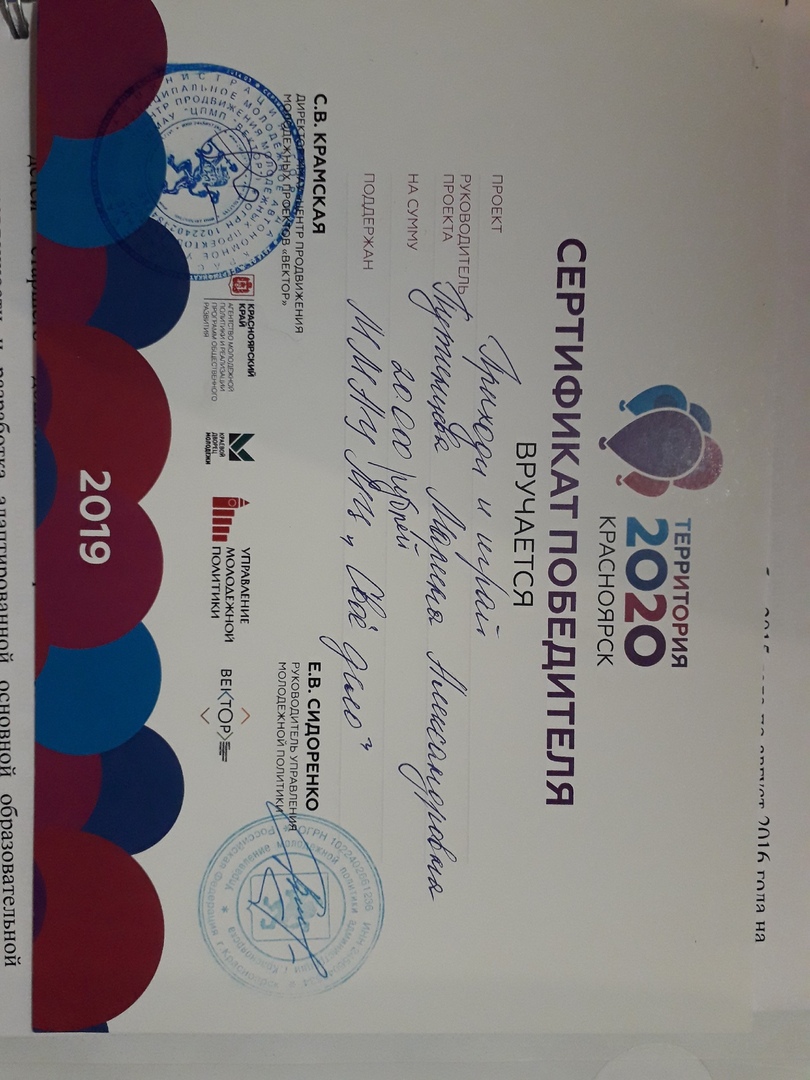 Рис. 5.1. Сертификат победителя грантового конкурса инфраструктурного проекта «Территория 2020» (Команда: участники эксперимента №№ 1,2,3,4,11,12)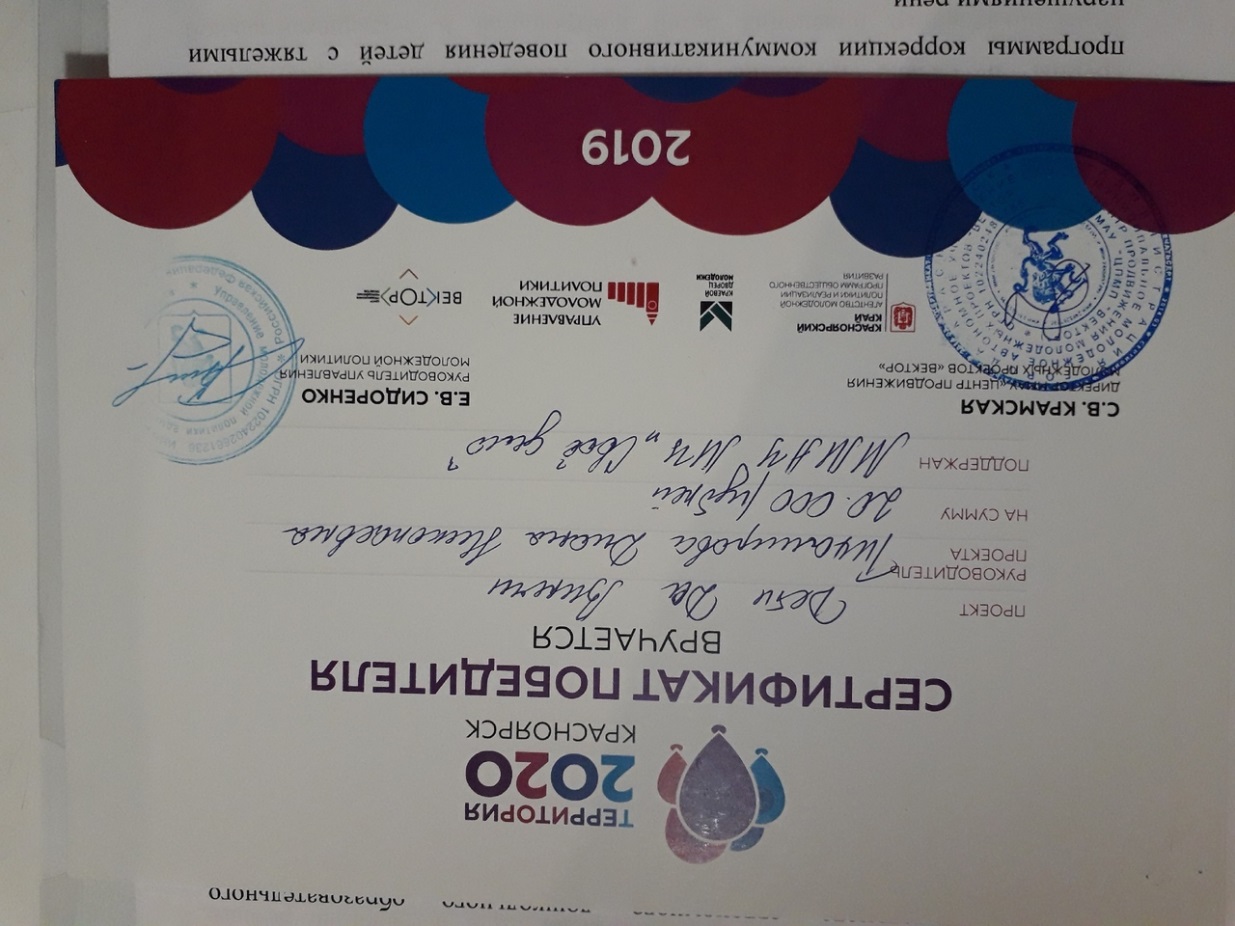 Рис. 5.2. Сертификат победителя грантового конкурса инфраструктурного проекта «Территория 2020» (Команда: участники эксперимента №№ 5,6,7,8,9,10)Приложение 6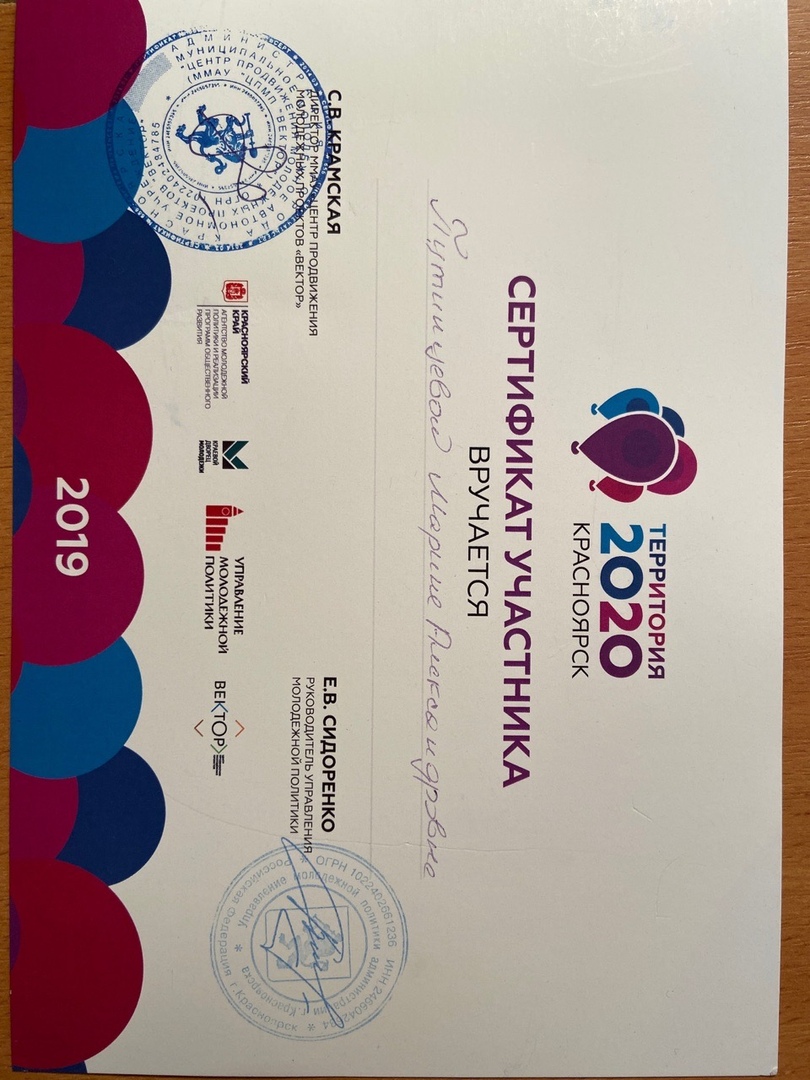 Рис. 6.1. Сертификат участника Проектной школы грантового конкурса инфраструктурного проекта «Территория 2020» (Руководитель проекта «Приходи и играй», участник исследования №1)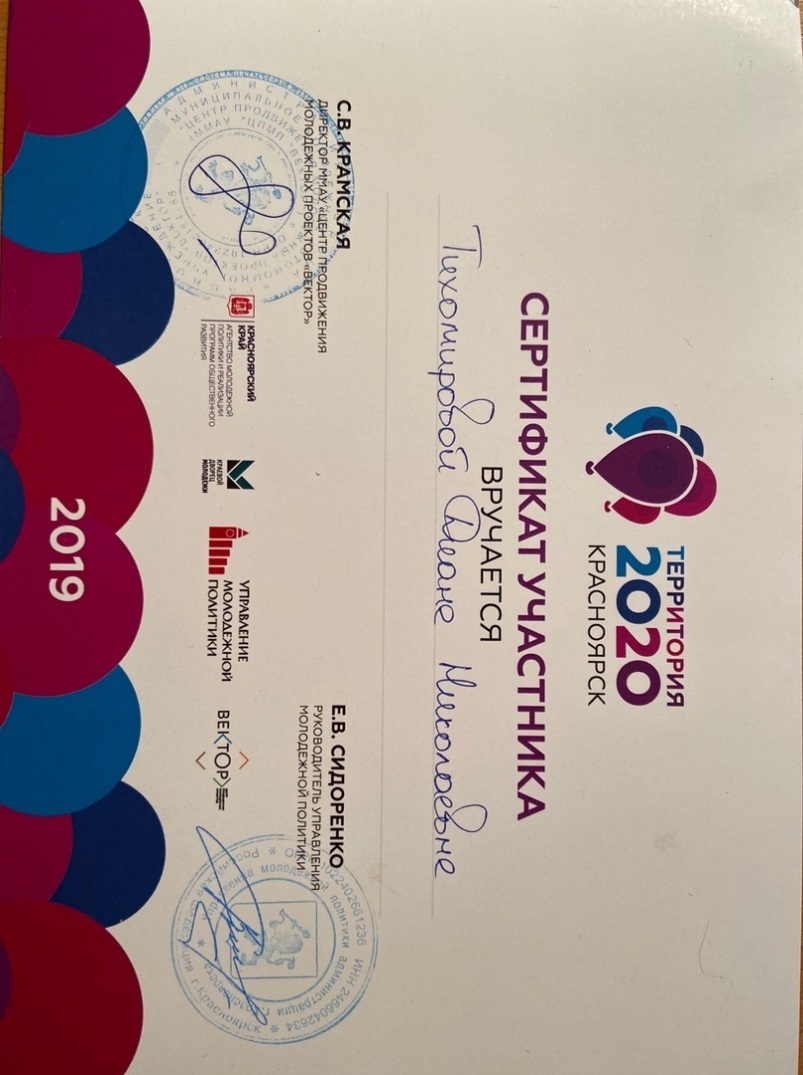 Рис. 6.2. Сертификат участника Проектной школы грантового конкурса инфраструктурного проекта «Территория 2020» (Руководитель проекта «Дети Да Винчи», участник исследования №8)Приложение 7КРАЕВОЙ ИНФРАСТРУКТУРНЫЙ ПРОЕКТ «ТЕРРИТОРИЯ 2020»КОНКУРС «КРАСНОЯРСК 2020»ПАСПОРТ ПРОЕКТА( №№ 1,2,3..12 – порядковые номера участников опытно-экспериментальной деятельности)Приложение 8КРАЕВОЙ ИНФРАСТРУКТУРНЫЙ ПРОЕКТ «ТЕРРИТОРИЯ 2020»КОНКУРС «КРАСНОЯРСК 2020»ПАСПОРТ ПРОЕКТА( №№ 1,2,3..12 – порядковые номера участников опытно-экспериментальной деятельности)Приложение 9Отзывы участников опытно-экспериментальной деятельности(Участникам было предложено ответить на вопросы: - расскажи о своих впечатлениях;- что тебе понравилось или не понравилось, что было самым трудным;- чему научился благодаря проектной деятельности, записано с их слов).Участник № 1. «Я первый раз участвовала в проекте. Это было так круто! Очень сложно, конечно, но мы с девочками сами заполнили паспорт проекта, исправляли ошибки, которые нам говорили тренера надо справить. Когда мы пробовали первый раз защищать проект, я так разволновалась, что забыла все слова. Хорошо, что Мария мне помогла составить нормальный текст и я потом все рассказала хорошо. Когда все команды защищали проекты, я очень волновалась. Я утром надела узкие туфли, ноги ужасно болели, поэтому мне пришлось их снять и защищать наш проект перед комиссией в носках! Конечно, было много трудных и веселых моментов. Но вся наша команда –молодцы! Мы очень друг-другу все помогали. А я научилась слушаться старших» (Смеется).Участник № 2. «О! Для меня проект – это очень трудно было бы, если бы я делала его одна. Хорошо, что мы трудились все вместе. Но знаете, мне кажется в следующий раз я уже сама смогу написать паспорт. Больше всего мне запомнилось, как мы все вместе писали паспорт, а еще как веселились и смеялись, когда нас наградили. Побеждать мне очень понравилось! (Улыбается) Я вот думаю, если бы мы все и в жизни были такими дружными, нам было бы легче жить. Я никогда не думала, что мне удастся поучаствовать в таком проекте. Спасибо, Мария! (Обнимает). Я научилась думать».Участник № 3. «Мне очень понравилось! Весело было, что мы все вместе. (Улыбается). Только мне все время на конкурсе есть хотелось. Хорошо, что Саша с Анжелой в магазин ходили и заботились о нас. Я хоть и ничего толком не поняла в этих проектах, но когда мы будем их делать, я с радостью буду участвовать. Я буду помогать делать скамейки и куклы шить. Мне понравилось, что мы все такие дружные. А еще на трамвайчике кататься».Участник № 4. «Я думала, это будет развлечение, как обычно. А тут все так серьезно. Все ребята так старались, работали над проектами. И наши, и городские. Но мы все равно лучше всех! Мы большие молодцы. Если честно, я с самого начала верила, что мы справимся и победим. Только мне не понравилось так рано вставать, потом весь день спать хочется. Я научилась тому, что иногда надо делать полезное и для других. Тогда и другим хорошо, и мне хорошо. Поскорей бы закупить материалы и начать над проектами работать. Мне уже не терпится инструменты в руки взять! В следующий раз меня тоже зовите, я буду участвовать. Ой, в колледже не поверят, что мы в гранте победили! А я всем расскажу!».Участник № 5. «Мне тоже все понравилось Особенно - отвечать за других. Это не сложно, кода все дружные. Я просто раньше всех вставала и всех будила, собирала. Мы в бывшем интернате ничем таким не занимались. Мы там только вышивали, да поделки делали. А у вас тут интересно. Теперь мы сможем всем жителям сделать доброе дело. Скамейки сделаем, театр покажем. Я научилась считать смету, на компьютере делать слайды, рано вставать, на автобусе с пересадкой ездить. Мне все понравилось. Это же мы не последний раз это делаем? Нет? А ну тогда ладно». (Улыбается).Участник № 6. «Мне все понравилось. Мне понравились наши занятия. Мы много, о чем говорили, учились проблемы решать. Мне понравилось, что меня слушают. Я ведь скромная, а тут я тоже смогла свои мысли сказать. Еще мы концерты показывали и бабушке с дедушкой помогали. Мне понравилось им помогать. Здорово, когда люди тебе спасибо говорят. Единственное, что мне не понравилось, что надо так далеко ездить на этот конкурс. Я не привыкла так рано вставать. И кушать все время хотелось. Нет, проект сама я сделать не смогу, а вместе с другими смогу.Участник № 7. «Мне нравится, когда мы все вместе, когда мы дружные. Проект – это интересно. Я очень волновалась, хотелось очень  победить, и мы это сделали. Все команды молодцы! (Улыбается). Когда девочки выступали, у меня сердце так билось! А потом мы так вместе радовались, что победили. Мне очень понравилось, хоть и уставала сильно.»Участник № 8. «Это было очень интересно и познавательно. У нас хороший проект, мы же над ним работали. Я волновалась, конечно, когда защищала, все слова попутала, но ничего. Расскажу подруге о нашей победе, она в городе живет, она тоже проекты пишет. Я сама вызвалась быть руководителем. Это мне нужно, чтобы восстановить дееспособность. Научиться говорить перед публикой. Да, мне все понравилось. Я попробовала себя и поняла, что смогу и в следующий раз выступать.»Участник № 9. «Вся команда конечно молодцы, но я тоже сделала свой вклад. Я всех веселила, настроение всем создавала. В магазин ходила за продуктами. А еще мне понравились эти занятия с психологом, когда мы все вместе за руки держались, задания всякие выполняли. Да, на командообразование. Еще мне понравилось выступать. Я ведь пою хорошо. Правда, Мария? А мы еще будем в проекте участвовать? Мне понравились еще занятия по математике, когда примеры считали». Участник № 10. «Это так было интересно! Никто с нами так раньше не занимался, как ты, Мария. Проект – это для меня сложно. Но когда мы вместе все делаем, я все понимаю. Я может быть в следующий раз тоже захочу быть руководителем. Хотя и страшно, конечно. Самое здоровское было, когда мы после трудного дня в проектной школе, на улицу выбегали и начинали дурачиться, смеяться, обниматься. От голодухи что ли так. Вообще мы стали как одна команда. В этот раз я это почувствовала очень сильно. Мы много ведь сделали, пока в твоей проектной школе занимались. Мы и мусор собирали, и бабушке с дедушкой помогли, и концерты устроили. Ты нам, Мария, очень помогала. Мы все молодцы! Я очень рада, что мы вместе собрались (Обнимает). Еще бы с концертом где-нибудь в городе выступить. Или в клубе каком-нибудь деревенском. Интересно было бы».Участник № 11. «Да, все нормально. Мне понравилось. Да, я все поняла. Только мне не понравилось, что девочки все на себя берут, а мне не доверяют почему-то. Я ведь тоже могу руководить или за что-нибудь отвечать. А так все нормально. Буду, конечно, скамейки красить помогать. Только шить и куклы эти делать не буду. Я такие девчачьи дела не люблю. Чему-то я конечно научилась. Не знаю я» (Смеется). Участник № 12. «Девчонки наши вообще молодцы! Я даже не ожидал, что они так смогут перед всеми выйти и рассказать. Я бы сбежал от страха, наверное. Я буду помогать, конечно. А кто вам скамейки и мебель то делать будет? Вы что ли будете пилить и красить? Я тоже куклы делать не буду. Бабское дело себе оставьте. У нас в ПНИ ничего подобного никогда не было. Здесь жить намного интереснее. А так мне все понравилось, только вставать так рано тяжело и денег ваших много потратили на дорогу. А еще я привык нормально обедать, а все эти печеньки, бананы и йогурты – это не еда.».Приложение 10Рис. 10.1. – Результаты изучение мотивации по методике А.А. Реана на контрольном этапе исследованияРис.10.2. – Результаты изучения самооценки по методике С.В. КовалеваДОПУСКАЮ К ЗАЩИТЕ: Заведующий кафедрой д.п.н., профессор Фуряева Т.В(ученая степень, ученое звание, фамилия, инициалы)____________________________________                                                                                                (дата, подпись)Руководитель магистерской программы доцент, к.п.н., Бочарова Ю.Ю. (ученая степень, ученое звание, фамилия, инициалы)_____________________________________                                                                                                   (дата, подпись)Научный руководитель д.п.н., профессор Фуряева Т.В.(ученая степень, ученое звание, фамилия, инициалы)____________________________________                                                                                                  (дата, подпись)Обучающийся Смирнова М.М. _____________________________________                                                                                                   (дата, подпись)ДОПУСКАЮ К ЗАЩИТЕ: Заведующий кафедрой д.п.н., профессор Фуряева Т.В(ученая степень, ученое звание, фамилия, инициалы)____________________________________                                                                                                (дата, подпись)Руководитель магистерской программы доцент, к.п.н., Бочарова Ю.Ю. (ученая степень, ученое звание, фамилия, инициалы)_____________________________________                                                                                                   (дата, подпись)Научный руководитель д.п.н., профессор Фуряева Т.В.(ученая степень, ученое звание, фамилия, инициалы)____________________________________                                                                                                  (дата, подпись)Обучающийся Смирнова М.М. _____________________________________                                                                                                   (дата, подпись)ДОПУСКАЮ К ЗАЩИТЕ: Заведующий кафедрой д.п.н., профессор Фуряева Т.В(ученая степень, ученое звание, фамилия, инициалы)____________________________________                                                                                                (дата, подпись)Руководитель магистерской программы доцент, к.п.н., Бочарова Ю.Ю. (ученая степень, ученое звание, фамилия, инициалы)_____________________________________                                                                                                   (дата, подпись)Научный руководитель д.п.н., профессор Фуряева Т.В.(ученая степень, ученое звание, фамилия, инициалы)____________________________________                                                                                                  (дата, подпись)Обучающийся Смирнова М.М. _____________________________________                                                                                                   (дата, подпись)ДОПУСКАЮ К ЗАЩИТЕ: Заведующий кафедрой д.п.н., профессор Фуряева Т.В(ученая степень, ученое звание, фамилия, инициалы)____________________________________                                                                                                (дата, подпись)Руководитель магистерской программы доцент, к.п.н., Бочарова Ю.Ю. (ученая степень, ученое звание, фамилия, инициалы)_____________________________________                                                                                                   (дата, подпись)Научный руководитель д.п.н., профессор Фуряева Т.В.(ученая степень, ученое звание, фамилия, инициалы)____________________________________                                                                                                  (дата, подпись)Обучающийся Смирнова М.М. _____________________________________                                                                                                   (дата, подпись)Красноярск 2019Красноярск 2019Красноярск 2019ОглавлениеВВЕДЕНИЕ …………………………………………………………………Глава I. Теоретические аспекты формирования социальной адаптивности у молодых людей с ментальной инвалидностью …………………………1.1.	Сущность и содержание понятия социальной адаптивности молодых людей с ментальной инвалидностью …………………………..1.2.	Психологические особенности молодых людей с ментальной инвалидностью, выпускников психоневрологических интернатов ……..1.3.	Включение молодых людей с ментальной инвалидностью в активную социально-ориентированную деятельность …………………...Выводы по I главе …………………………………………………………..Глава II. Организация опытно-экспериментальной деятельности по включению молодых людей с ментальной инвалидностью в социально-ориентированную проектную деятельность ………………………………2.1. Исследование особенностей сформированности социальной адаптивности молодых людей с ментальной инвалидностью, этапы, цели, задачи……………………………………………………………. 2.1.1. Изучение мотивационно-личностного компонента………………..2.1.2. Изучение когнитивного компонента………………………………..2.1.3. Изучение деятельностного компонента ……………………………2.1.4. Определение уровня сформированности социальной адаптивности2.2. Организация опытно-экспериментальной деятельности по включению молодых людей с ментальной инвалидностью в социально-ориентированную проектную деятельность …………….2.2.1. Включение в социально-ориентированные виды деятельности …..2.2.2. Включение в проектную деятельность ……………………………...2.2.2.1. Организация занятий по проектной деятельности ……………….2.2.2.2. Участие молодых людей с ментальной инвалидностью в молодежном грантовом конкурсе «Территория 2020» .....................2.2.3. Обоснование эффективности опытно-экспериментальной деятельности…………………………………………………………Выводы по II главе …………………………………………………………ЗАКЛЮЧЕНИЕ…………………………………………………………….СПИСОК ЛИТЕРАТУРЫ………………………………………………….ПРИЛОЖЕНИЕ …………………………………………………………...ОглавлениеВВЕДЕНИЕ …………………………………………………………………Глава I. Теоретические аспекты формирования социальной адаптивности у молодых людей с ментальной инвалидностью …………………………1.1.	Сущность и содержание понятия социальной адаптивности молодых людей с ментальной инвалидностью …………………………..1.2.	Психологические особенности молодых людей с ментальной инвалидностью, выпускников психоневрологических интернатов ……..1.3.	Включение молодых людей с ментальной инвалидностью в активную социально-ориентированную деятельность …………………...Выводы по I главе …………………………………………………………..Глава II. Организация опытно-экспериментальной деятельности по включению молодых людей с ментальной инвалидностью в социально-ориентированную проектную деятельность ………………………………2.1. Исследование особенностей сформированности социальной адаптивности молодых людей с ментальной инвалидностью, этапы, цели, задачи……………………………………………………………. 2.1.1. Изучение мотивационно-личностного компонента………………..2.1.2. Изучение когнитивного компонента………………………………..2.1.3. Изучение деятельностного компонента ……………………………2.1.4. Определение уровня сформированности социальной адаптивности2.2. Организация опытно-экспериментальной деятельности по включению молодых людей с ментальной инвалидностью в социально-ориентированную проектную деятельность …………….2.2.1. Включение в социально-ориентированные виды деятельности …..2.2.2. Включение в проектную деятельность ……………………………...2.2.2.1. Организация занятий по проектной деятельности ……………….2.2.2.2. Участие молодых людей с ментальной инвалидностью в молодежном грантовом конкурсе «Территория 2020» .....................2.2.3. Обоснование эффективности опытно-экспериментальной деятельности…………………………………………………………Выводы по II главе …………………………………………………………ЗАКЛЮЧЕНИЕ…………………………………………………………….СПИСОК ЛИТЕРАТУРЫ………………………………………………….ПРИЛОЖЕНИЕ …………………………………………………………...414142640525555626972778080868692100106108114121414142640525555626972778080868692100106108114121№ участника экспериментальной группы п/пУровень самооценки 1Низкий2Низкий3Средний4Средний 5Высокий 6Низкий 7Низкий 8Средний 9Низкий 10Средний 11Низкий 12Низкий № п/пУровень мотивационно-личностного компонентаУровень Когнитивного компонентаУровень Деятельностного компонентаУровень социальной адаптивности1СреднийВысокийВысокийСоциально-перспективный2ВысокийВысокийВысокийСоциально-перспективный (на 100%)3НизкийСреднийСреднийСоциально-стабильный4СреднийВысокийВысокийСоциально-перспективный5НизкийНизкийСреднийМинимально-базовый6НизкийНизкийНизкийМинимально-базовый (100%)7НизкийНизкийНизкийМинимально-базовый (100%)8СреднийСреднийНизкийСоциально-стабильный9НизкийНизкийНизкийМинимально-базовый (100%)10СреднийВысокийВысокийСоциально-перспективный11НизкийНизкийНизкийМинимально-базовый (100%)12НизкийНизкийСреднийМинимально-базовый№ п/пМероприятияДеятельность внутри мероприятияСроки проведенияСведения о выполнении1Собрание для молодежи в Красноярском реабилитационном центреРассказали о социально-ориентированных видах деятельности, о планах по организации встреч с активистами и участии в конкурсе. Собрали список желающий участвовать.Март 2018 г.Выполнено в полном объеме2Дружеская встреча с активистами-добровольцами волонтерского центра «Доброе Дело»Ознакомление с волонтерской деятельностью центра, общение с активистами, игра на знакомство, чаепитиеМарт 2018 г.Выполнено в полном объеме3Оказание адресной помощи пожилой семейной паре Октябрьского районаПарни кололи и складывали дрова, девушки провели уборку в доме и помыли окна.Март 2018 г.Выполнено в полном объеме4Участие в акции по уборке территории интерната вместе с активистами ТЭЦ1Санитарная расчистка от старых деревьев и кустарников, уборка растительного мусораАпрель 2018Выполнено в полном объеме5Концерт ко Дню Победы в Красноярском реабилитационном центреСами подготовили сценарий, провели репетиции, организовали концерт и поздравили ветеранов Май 2018 г.Выполнено в полном объеме6Концерт ко дню встречи выпускниковРаботали над программой, репетировали, показали концерт, провели игрыИюнь 2018 г.Выполнено в полном объеме7Встреча со специалистами молодежного центра «Свое дело»рассказали о возможностях грантового конкурса, удачных проектах, провели игру на сплочение командыИюнь 2018 г.Выполнено в полном объеме8Встреча с молодежными проектными командами, реализующими свои проекты – 3 разаРассказали о своих проектах, о сложностях, с которыми столкнулись, и достиженияхИюль 2018 г, август 2018 г.Выполнено в полном объеме, проведено 3 встречи9Общее собрание для молодежи, на повестке: включение в проектную деятельностьТе, кто прошел 1ый этап, рассказали остальным жителям об идее собрать проектную команду и участвовать в конкурсе грантов, пригласили участвовать всех и помогать с реализацией. Выслушали мнение жителей, составили список желающих.Август 2018 г.Выполнено в полном объеме10Рефлексия  молодых людей, принявших участие в 1 этапе, обмен мнениями, идеямиМолодые люди рассказали о своих впечатлениях, озвучили свои опасения, решили участвовать в грантовом конкурсеАвгуст 2018 г.Выполнено в полном объеме11Промежуточное анкетированиеИзучение жизненной позиции и остаточных знаний о проектной деятельностиАвгуст 2018 г.Выполнено в полном объеме12Определение состава проектной командыЧастичный отсев участников, окончательный состав проектной команды – 12 человекАвгуст 2018 г.Выполнено в полном объеме№ п/пМероприятияДеятельность внутри мероприятияСроки проведения1Обучение в проектной школе молодежного грантового конкурса краевого инфраструктурного проекта «Территория2020»В рамках проектной школы тренеры по социальному проектированию обучали и помогали участникам оформить их идеи в проекты, доработать и правильно заполнить паспорта проектов, сделать презентации в программе  Power Point, подготовить их к публичной презентации 20-21 апреля 2019 г.1Обучение в проектной школе молодежного грантового конкурса краевого инфраструктурного проекта «Территория2020»Тренировочные выступления руководителей проектных команд21 апреля 2019 г.2Публичная презентация проектов в ходе молодежного форумаПредзащита проектов «Дети Да Винчи» и «Приходи и играй»22 апреля 2019 г.3Защита проектовЗащита проектов «Дети Да Винчи» и «Приходи и играй» руководителями проектных команд перед экспертной комиссией конкурса23 апреля 2019 г.4Объявление победителей конкурсаПроекты «Дети Да Винчи» и «Приходи и играй» получили грантовую поддержку на общую сумму 40 000 руб.23 апреля 2019 г.5Празднование победы на конкурсе и завершения проектной деятельностиМы организовали чаепитие для участников проектной деятельности и специалистов учреждения, принявших участие в проекте. Получили отзывы от участников. Обменялись впечатлениями и чествовали победителей.24 апреля 2019 г.№ п/пУровень мотивационно-личностного компонентаУровень Когнитивного компонентаУровень Деятельностного компонентаУровень социальной адаптивности1Высокий Высокий Высокий Социально-перспективный (на 100%)2Высокий Высокий ВысокийСоциально-перспективный (на 100%)3Средний СреднийВысокий Социально-стабильный4Средний ВысокийВысокий Социально-перспективный5Средний Средний Высокий Социально-стабильный 6Низкий НизкийСредний Минимально-базовый (100%)7Низкий Средний Средний Социально-стабильный8Средний Средний Средний Социально-стабильный (100%)9Низкий НизкийНизкий Минимально-базовый (100%)10Средний ВысокийВысокийСоциально-перспективный11Низкий НизкийНизкий Минимально-базовый (100%)12Средний Средний Средний Социально-стабильный (100%)Улучшили свои результаты:Улучшили свои результаты:Улучшили свои результаты:Улучшили свои результаты:№№ 1,3,5,12№№5,7,12№№3,5,6,7,8№№5,7,12Компоненты коммуникативного потенциалаУровень развития компонентов коммуникативного потенциала для участников экспериментальной группы,%Уровень развития компонентов коммуникативного потенциала для участников экспериментальной группы,%Уровень развития компонентов коммуникативного потенциала для участников экспериментальной группы,%Уровень развития компонентов коммуникативного потенциала для участников экспериментальной группы,%Уровень развития компонентов коммуникативного потенциала для участников экспериментальной группы,%Уровень развития компонентов коммуникативного потенциала для участников экспериментальной группы,%Уровень развития компонентов коммуникативного потенциала для участников экспериментальной группы,%Уровень развития компонентов коммуникативного потенциала для участников экспериментальной группы,%Уровень развития компонентов коммуникативного потенциала для участников экспериментальной группы,%Уровень развития компонентов коммуникативного потенциала для участников экспериментальной группы,%Уровень развития компонентов коммуникативного потенциала для участников экспериментальной группы,%Уровень развития компонентов коммуникативного потенциала для участников экспериментальной группы,%вцеломдля группыНомер участника п/п123456789101112вцеломдля группыСпособность понимать собеседника70,883,375,066,766,762,550,045,854,279,266,770,866,0Умение воспринимать и понимать себя (рефлексировать), осознавать свои психические процессы и управлять собой83,379,270,862,575,066,745,841,766,787,541,766,765,6Умение строить межличностные границы91,783,375,075,083,375,058,383,358,358,325,050,068,0Особенности посланий в общении66,779,270,845,854,258,345,850,054,266,745,858,358,0Проявление общей рефлексии в общении62,575,068,875,068,862,562,568,856,375,056,356,365,7Проявление процесса эмпатии в общении37,587,562,575,087,562,575,050,050,075,025,037,560,4«Адресность» в общении87,510075,062,575,050,062,575,062,575,062,550,070,0Адекватное понимание75,010087,562,587,587,575,050,062,587,575,062,576,0Создание межличностных границ в общении75,087,587,575,062,562,575,062,550,087,562,575,071,9Проявление открытости в общении62,587,575,087,562,550,050,025,062,575,062,550,062,5Процесс распределения внимания на всех участников общения87,587,575,062,575,062,562,537,550,075,062,575,067,6Рефлексия мышления в момент общения75,010075,050,050,050,050,050,050,075,075,050,062,5Рефлексия сферы желаний в момент общения10010075,075,075,050,075,075,075,010075,075,079,2Рефлексия сферы чувств75,010075,075,050,050,075,075,025,010025,075,066,7Рефлексия телесных ощущений75,075,050,025,075,075,075,050,075,075,025,050,060,4Среднее арифметическое, %75,088,373,265,069,961,762,556,056,879,455,760,1№п/пСтепень сформированностинавыкаГруппы основных социальных навыков, %Группы основных социальных навыков, %Группы основных социальных навыков, %Группы основных социальных навыков, %Группы основных социальных навыков, %Группы основных социальных навыков, %Ср.арифм.,%Навыкисформированные недостаточно№п/пСтепень сформированностинавыкаУчастие в обучении или в работе (А)Осмысленное проведение свободного времени (Б)Создание и содержание собственного жизненного пространства и быта (В)Взаимодействие с руководством, общественными учреждениями и инстанциями (Г)Забота о здоровье и внешности (Д)Создание и поддержание дружбы и социальных контактов (Е)Ср.арифм.,%Навыкисформированные недостаточно123456789101Достаточно(2,3)100,090,070,070,0100,091,787,0Б9,В8,В9,В10, Г4,Г5,Г10, Е81Недостаточно(0,1)010,030,030,008,313,0Б9,В8,В9,В10, Г4,Г5,Г10, Е81не известно0000000Б9,В8,В9,В10, Г4,Г5,Г10, Е82Достаточно(2,3)90,090,080,0100,0100,0100,093,3А6,Б9,В8,В92Недостаточно(0,1)10,010,020,00006,7А6,Б9,В8,В92не известно0000000А6,Б9,В8,В93Достаточно(2,3)70,070,070,080,072,783,374,3А3,А6,А10,Б3,Б9,Б10,В8,В9,В10,Г3,Г10, Д1,Д3,Д4,Е6,Е73Недостаточно(0,1)30,030,030,020,027,316,725,7А3,А6,А10,Б3,Б9,Б10,В8,В9,В10,Г3,Г10, Д1,Д3,Д4,Е6,Е73не известно0000000А3,А6,А10,Б3,Б9,Б10,В8,В9,В10,Г3,Г10, Д1,Д3,Д4,Е6,Е7123456789104Достаточно(2,3)60,070,0100,060,0100,075,077,5А2,А3,А4,А6, Б3,Б9,Б10,Г1,Г2,Г3,Г10, Е1,Е4,Е54Недостаточно(0,1)40,030,0040,0025,022,5А2,А3,А4,А6, Б3,Б9,Б10,Г1,Г2,Г3,Г10, Е1,Е4,Е54не известно0000000А2,А3,А4,А6, Б3,Б9,Б10,Г1,Г2,Г3,Г10, Е1,Е4,Е55Достаточно(2,3)50,050,090,050,090,983,369,0А2,А3,А4,А6,А10,Б3,Б5, Б7,Б9,Б10,В10,Г1,Г3,Г8,Г9,Г10 Д11,Е1,Е65Недостаточно(0,1)50,050,010,050,09,116,731,0А2,А3,А4,А6,А10,Б3,Б5, Б7,Б9,Б10,В10,Г1,Г3,Г8,Г9,Г10 Д11,Е1,Е65не известно0000000А2,А3,А4,А6,А10,Б3,Б5, Б7,Б9,Б10,В10,Г1,Г3,Г8,Г9,Г10 Д11,Е1,Е66Достаточно(2,3)50,030,040,040,072,775,040,5А1,А2,А3,А5,А6,Б1,Б2,Б3,Б5,Б7,Б8,Б9,В1,В2,В3,В7,В8,В10Г2,Г3,Г4,Г8,Г10, Д5,Д7,Д11, Е1,Е6,Е116Недостаточно(0,1)50,070,060,060,027,325,059,5А1,А2,А3,А5,А6,Б1,Б2,Б3,Б5,Б7,Б8,Б9,В1,В2,В3,В7,В8,В10Г2,Г3,Г4,Г8,Г10, Д5,Д7,Д11, Е1,Е6,Е116не известно0000000А1,А2,А3,А5,А6,Б1,Б2,Б3,Б5,Б7,Б8,Б9,В1,В2,В3,В7,В8,В10Г2,Г3,Г4,Г8,Г10, Д5,Д7,Д11, Е1,Е6,Е117Достаточно(2,3)50,050,080,040,063,666,758,4А2,А3,А5,А6,А10, Б3,Б7,Б8,Б9,Б10, В3,В10,Г1,Г3,Г4,Г8,г9,Г10, Д6,Д7Д8,Д11, Е1,Е5,Е6,Е127Недостаточно(0,1)50,050,020,060,036,433,341,6А2,А3,А5,А6,А10, Б3,Б7,Б8,Б9,Б10, В3,В10,Г1,Г3,Г4,Г8,г9,Г10, Д6,Д7Д8,Д11, Е1,Е5,Е6,Е127не известно0000000А2,А3,А5,А6,А10, Б3,Б7,Б8,Б9,Б10, В3,В10,Г1,Г3,Г4,Г8,г9,Г10, Д6,Д7Д8,Д11, Е1,Е5,Е6,Е128Достаточно(2,3)70,040,040,060,081,866,759,8А3,А6,А8,Б2,Б3,Б4,Б5,Б7,Б9, В1,В2,В7,В8,В9,В10Г3,Г4,Г9,Г10,Д6,Д7, Е1,Е7,Е8,Е98Недостаточно(0,1)30,060,060,040,018,233,340,2А3,А6,А8,Б2,Б3,Б4,Б5,Б7,Б9, В1,В2,В7,В8,В9,В10Г3,Г4,Г9,Г10,Д6,Д7, Е1,Е7,Е8,Е98не известно0000000А3,А6,А8,Б2,Б3,Б4,Б5,Б7,Б9, В1,В2,В7,В8,В9,В10Г3,Г4,Г9,Г10,Д6,Д7, Е1,Е7,Е8,Е99Достаточно(2,3)30,020,030,040,054,558,338,8А1,А2,А3,А5,А6,А8,А10, Б1,Б2,Б3,Б4,Б5,Б7,Б9,Б10,В1,В2,В3,В4,В7,В8,В9,Г3,Г4,Г5,Г8,Г9,Г10, Д3,Д7,Д8,Д9,Д11, Е4,Е6,Е7,Е8,Е99Недостаточно(0,1)70,080,070,060,045,541,761,2А1,А2,А3,А5,А6,А8,А10, Б1,Б2,Б3,Б4,Б5,Б7,Б9,Б10,В1,В2,В3,В4,В7,В8,В9,Г3,Г4,Г5,Г8,Г9,Г10, Д3,Д7,Д8,Д9,Д11, Е4,Е6,Е7,Е8,Е99не известно0000000А1,А2,А3,А5,А6,А8,А10, Б1,Б2,Б3,Б4,Б5,Б7,Б9,Б10,В1,В2,В3,В4,В7,В8,В9,Г3,Г4,Г5,Г8,Г9,Г10, Д3,Д7,Д8,Д9,Д11, Е4,Е6,Е7,Е8,Е91234567891010Достаточно(2,3)70,070,080,080,090,9100,081,8А2,А3,А6 Б1,Б5,Б9,В8,В9,Г5,Г10,Д810Недостаточно(0,1)30,030,020,020,09,1018,2А2,А3,А6 Б1,Б5,Б9,В8,В9,Г5,Г10,Д810не известно0000000А2,А3,А6 Б1,Б5,Б9,В8,В9,Г5,Г10,Д811Достаточно(2,3)40,010,050,040,054,558,342,1А1,А2,А3,А5,А6,А9,Б1,Б2,Б3,Б4,Б5,Б6,Б7,Б9,Б10,В3,В4,В7,В8,В9 Г3,Г4,Г5,Г8,Г9,Г10, Д2,Д5,Д6,Д7,Д11, Е1,Е6,Е7,Е8,Е911Недостаточно(0,1)60,090,050,060,045,541,757,9А1,А2,А3,А5,А6,А9,Б1,Б2,Б3,Б4,Б5,Б6,Б7,Б9,Б10,В3,В4,В7,В8,В9 Г3,Г4,Г5,Г8,Г9,Г10, Д2,Д5,Д6,Д7,Д11, Е1,Е6,Е7,Е8,Е911не известно0000000А1,А2,А3,А5,А6,А9,Б1,Б2,Б3,Б4,Б5,Б6,Б7,Б9,Б10,В3,В4,В7,В8,В9 Г3,Г4,Г5,Г8,Г9,Г10, Д2,Д5,Д6,Д7,Д11, Е1,Е6,Е7,Е8,Е912Достаточно(2,3)60,060,030,060,081,875,061,1А2,А3,А6,А7,Б3,Б7,Б9, Б10,В1,В2,В3, В4,В7,В8,В10Г1,Г3,Г8,Г10, Д7,Д11, Е6,Е8,Е1112Недостаточно(0,1)40,040,070,040,018,225,038,9А2,А3,А6,А7,Б3,Б7,Б9, Б10,В1,В2,В3, В4,В7,В8,В10Г1,Г3,Г8,Г10, Д7,Д11, Е6,Е8,Е1112не известно0000000А2,А3,А6,А7,Б3,Б7,Б9, Б10,В1,В2,В3, В4,В7,В8,В10Г1,Г3,Г8,Г10, Д7,Д11, Е6,Е8,Е11№ вопросаОтветы1Г-4 чел., в-4 чел., б-1 чел., а-1чел.2Г-6 чел., б-2 чел., д – 1 чел., а- 1 чел.3А- 6 чел., г - 2 чел., б - 2 чел.4А- 6 чел., б – 1 чел., в – 2 чел., г – 1 чел., д – 3 чел, е – 4 чел., ж - 5 чел., з -1 чел.5Не понимаю - 6 чел., «где есть проблема, там и есть проект», не дал ответа, «те объекты которые не благоустроины или в утраченном виде» «проект это проблема, которую нужно решить, дальнейшем мы составляем план действий это и есть проект для решения этой проблемы»6«Что некуда не выежаем выступать», ничего не ответил, «спортзала нету» «у нашего учреждения нет проблем»-2 чел., «ремонт в помещние везде» «еда плохая -2 чел.» «проблемы нашего учреждения заключаются в том что у нас мало развитое общество с ограниченными действиями и мышлением которым требуется зоны отдыха для развития» «есть поляна, которая не благоустроена и пустая, поляну нужно благоустроить и создать ей хороший вид»7А- 5 чел., б – 3 чел., «пожаловаться в министерство» - 1 чел., в -2 чел, «я там не бум бум» - 1 чел.8«Хочу чтоб получить дейспособность» «встать дееспособным» «я не идеяспобная это и есть моя большая проблема=(=(=(» «не могу найти работу, боязнь зубных врачей», «хочу перевистись в другой интернат в город Зеленогорск», «мне надо полючить деиспосбнасть» «моя проблема заключается в том что у меня нет полного права и действиотвечать за свои пробы и действия», «мне нужно частично купить мебель в дом», «нет проблем»-1 чел., ничего не написал-1 чел.9а – 2 чел., в – 4 чел., г – 4 чел., «востановица деиспосбнасть» «План действия таков. 1 и 2 пункт. Грысть грысть зубами до получения своего результата».10а – 4 чел.,  б - 3 чел., в – 1 чел., г – 1 чел, д – 1 чел, («сам могу решать проблямы», , «в тех или иных обстоятельствах» «как расходовать денежные средства», да хотел бы отому что это мне в жизни поможет»)НАЗВАНИЕ ПРОЕКТАНАЗВАНИЕ ПРОЕКТАПриходи и играйПриходи и играйПриходи и играйПриходи и играйПриходи и играйПриходи и играйПриходи и играйПриходи и играйНОМИНАЦИЯНОМИНАЦИЯЖить в Сибири Жить в Сибири Жить в Сибири Жить в Сибири Жить в Сибири Жить в Сибири Жить в Сибири Жить в Сибири ФЛАГМАНСКАЯ ПРОГРАММАФЛАГМАНСКАЯ ПРОГРАММАМоя территория Моя территория Моя территория Моя территория Моя территория Моя территория Моя территория Моя территория КРАТКОЕ ОПИСАНИЕ ПРОЕКТА (АННОТАЦИЯ ПРОЕКТА) КРАТКОЕ ОПИСАНИЕ ПРОЕКТА (АННОТАЦИЯ ПРОЕКТА) Проект «Приходи и играй» направлен на поддержку творческой инициативы молодых людей в возрасте от 18 до 30 лет, проживающих в КГБУ СО «Красноярский реабилитационный центр для лиц, страдающих психическими расстройствами». Проблема заключается в том, что, у центрального входа пустует поляна, которая нуждается в благоустройстве. В реализации данного проекта совместно с жителями реабилитационного центра, включая колясочников,  примут участие воспитанники Психоневрологического дома-интерната для детей «Подсолнух» и будут выполнять различные мелкие работы – покраску, шлифовку. Благоустройство и оборудование данной поляны игровой мебелью позволит всем жителям реабилитационного центра и гостям интересно и весело проводить время, больше общаться друг с другом, станет центром притяжения для новых творческих идей. В рамках проекта будут установлены столы и лавочки для разных настольных игр, для игр в шашки и занятий под открытым небом, доска для рисования мелом. Будут изготовлены игра «МегаДженга», «Лабиринт».Проект кроме развития профессиональной компетентности в области столярного дела, малярных и строительных работ выполняет особую миссию - обогащение социального опыта молодых людей, развитие их способности работать в единой команде, умения дружить, а также направлен на развитие наставничества среди людей с инвалидностью.Проект «Приходи и играй» направлен на поддержку творческой инициативы молодых людей в возрасте от 18 до 30 лет, проживающих в КГБУ СО «Красноярский реабилитационный центр для лиц, страдающих психическими расстройствами». Проблема заключается в том, что, у центрального входа пустует поляна, которая нуждается в благоустройстве. В реализации данного проекта совместно с жителями реабилитационного центра, включая колясочников,  примут участие воспитанники Психоневрологического дома-интерната для детей «Подсолнух» и будут выполнять различные мелкие работы – покраску, шлифовку. Благоустройство и оборудование данной поляны игровой мебелью позволит всем жителям реабилитационного центра и гостям интересно и весело проводить время, больше общаться друг с другом, станет центром притяжения для новых творческих идей. В рамках проекта будут установлены столы и лавочки для разных настольных игр, для игр в шашки и занятий под открытым небом, доска для рисования мелом. Будут изготовлены игра «МегаДженга», «Лабиринт».Проект кроме развития профессиональной компетентности в области столярного дела, малярных и строительных работ выполняет особую миссию - обогащение социального опыта молодых людей, развитие их способности работать в единой команде, умения дружить, а также направлен на развитие наставничества среди людей с инвалидностью.Проект «Приходи и играй» направлен на поддержку творческой инициативы молодых людей в возрасте от 18 до 30 лет, проживающих в КГБУ СО «Красноярский реабилитационный центр для лиц, страдающих психическими расстройствами». Проблема заключается в том, что, у центрального входа пустует поляна, которая нуждается в благоустройстве. В реализации данного проекта совместно с жителями реабилитационного центра, включая колясочников,  примут участие воспитанники Психоневрологического дома-интерната для детей «Подсолнух» и будут выполнять различные мелкие работы – покраску, шлифовку. Благоустройство и оборудование данной поляны игровой мебелью позволит всем жителям реабилитационного центра и гостям интересно и весело проводить время, больше общаться друг с другом, станет центром притяжения для новых творческих идей. В рамках проекта будут установлены столы и лавочки для разных настольных игр, для игр в шашки и занятий под открытым небом, доска для рисования мелом. Будут изготовлены игра «МегаДженга», «Лабиринт».Проект кроме развития профессиональной компетентности в области столярного дела, малярных и строительных работ выполняет особую миссию - обогащение социального опыта молодых людей, развитие их способности работать в единой команде, умения дружить, а также направлен на развитие наставничества среди людей с инвалидностью.Проект «Приходи и играй» направлен на поддержку творческой инициативы молодых людей в возрасте от 18 до 30 лет, проживающих в КГБУ СО «Красноярский реабилитационный центр для лиц, страдающих психическими расстройствами». Проблема заключается в том, что, у центрального входа пустует поляна, которая нуждается в благоустройстве. В реализации данного проекта совместно с жителями реабилитационного центра, включая колясочников,  примут участие воспитанники Психоневрологического дома-интерната для детей «Подсолнух» и будут выполнять различные мелкие работы – покраску, шлифовку. Благоустройство и оборудование данной поляны игровой мебелью позволит всем жителям реабилитационного центра и гостям интересно и весело проводить время, больше общаться друг с другом, станет центром притяжения для новых творческих идей. В рамках проекта будут установлены столы и лавочки для разных настольных игр, для игр в шашки и занятий под открытым небом, доска для рисования мелом. Будут изготовлены игра «МегаДженга», «Лабиринт».Проект кроме развития профессиональной компетентности в области столярного дела, малярных и строительных работ выполняет особую миссию - обогащение социального опыта молодых людей, развитие их способности работать в единой команде, умения дружить, а также направлен на развитие наставничества среди людей с инвалидностью.Проект «Приходи и играй» направлен на поддержку творческой инициативы молодых людей в возрасте от 18 до 30 лет, проживающих в КГБУ СО «Красноярский реабилитационный центр для лиц, страдающих психическими расстройствами». Проблема заключается в том, что, у центрального входа пустует поляна, которая нуждается в благоустройстве. В реализации данного проекта совместно с жителями реабилитационного центра, включая колясочников,  примут участие воспитанники Психоневрологического дома-интерната для детей «Подсолнух» и будут выполнять различные мелкие работы – покраску, шлифовку. Благоустройство и оборудование данной поляны игровой мебелью позволит всем жителям реабилитационного центра и гостям интересно и весело проводить время, больше общаться друг с другом, станет центром притяжения для новых творческих идей. В рамках проекта будут установлены столы и лавочки для разных настольных игр, для игр в шашки и занятий под открытым небом, доска для рисования мелом. Будут изготовлены игра «МегаДженга», «Лабиринт».Проект кроме развития профессиональной компетентности в области столярного дела, малярных и строительных работ выполняет особую миссию - обогащение социального опыта молодых людей, развитие их способности работать в единой команде, умения дружить, а также направлен на развитие наставничества среди людей с инвалидностью.Проект «Приходи и играй» направлен на поддержку творческой инициативы молодых людей в возрасте от 18 до 30 лет, проживающих в КГБУ СО «Красноярский реабилитационный центр для лиц, страдающих психическими расстройствами». Проблема заключается в том, что, у центрального входа пустует поляна, которая нуждается в благоустройстве. В реализации данного проекта совместно с жителями реабилитационного центра, включая колясочников,  примут участие воспитанники Психоневрологического дома-интерната для детей «Подсолнух» и будут выполнять различные мелкие работы – покраску, шлифовку. Благоустройство и оборудование данной поляны игровой мебелью позволит всем жителям реабилитационного центра и гостям интересно и весело проводить время, больше общаться друг с другом, станет центром притяжения для новых творческих идей. В рамках проекта будут установлены столы и лавочки для разных настольных игр, для игр в шашки и занятий под открытым небом, доска для рисования мелом. Будут изготовлены игра «МегаДженга», «Лабиринт».Проект кроме развития профессиональной компетентности в области столярного дела, малярных и строительных работ выполняет особую миссию - обогащение социального опыта молодых людей, развитие их способности работать в единой команде, умения дружить, а также направлен на развитие наставничества среди людей с инвалидностью.Проект «Приходи и играй» направлен на поддержку творческой инициативы молодых людей в возрасте от 18 до 30 лет, проживающих в КГБУ СО «Красноярский реабилитационный центр для лиц, страдающих психическими расстройствами». Проблема заключается в том, что, у центрального входа пустует поляна, которая нуждается в благоустройстве. В реализации данного проекта совместно с жителями реабилитационного центра, включая колясочников,  примут участие воспитанники Психоневрологического дома-интерната для детей «Подсолнух» и будут выполнять различные мелкие работы – покраску, шлифовку. Благоустройство и оборудование данной поляны игровой мебелью позволит всем жителям реабилитационного центра и гостям интересно и весело проводить время, больше общаться друг с другом, станет центром притяжения для новых творческих идей. В рамках проекта будут установлены столы и лавочки для разных настольных игр, для игр в шашки и занятий под открытым небом, доска для рисования мелом. Будут изготовлены игра «МегаДженга», «Лабиринт».Проект кроме развития профессиональной компетентности в области столярного дела, малярных и строительных работ выполняет особую миссию - обогащение социального опыта молодых людей, развитие их способности работать в единой команде, умения дружить, а также направлен на развитие наставничества среди людей с инвалидностью.Проект «Приходи и играй» направлен на поддержку творческой инициативы молодых людей в возрасте от 18 до 30 лет, проживающих в КГБУ СО «Красноярский реабилитационный центр для лиц, страдающих психическими расстройствами». Проблема заключается в том, что, у центрального входа пустует поляна, которая нуждается в благоустройстве. В реализации данного проекта совместно с жителями реабилитационного центра, включая колясочников,  примут участие воспитанники Психоневрологического дома-интерната для детей «Подсолнух» и будут выполнять различные мелкие работы – покраску, шлифовку. Благоустройство и оборудование данной поляны игровой мебелью позволит всем жителям реабилитационного центра и гостям интересно и весело проводить время, больше общаться друг с другом, станет центром притяжения для новых творческих идей. В рамках проекта будут установлены столы и лавочки для разных настольных игр, для игр в шашки и занятий под открытым небом, доска для рисования мелом. Будут изготовлены игра «МегаДженга», «Лабиринт».Проект кроме развития профессиональной компетентности в области столярного дела, малярных и строительных работ выполняет особую миссию - обогащение социального опыта молодых людей, развитие их способности работать в единой команде, умения дружить, а также направлен на развитие наставничества среди людей с инвалидностью.АКТУАЛЬНОСТЬ ПРОЕКТААКТУАЛЬНОСТЬ ПРОЕКТАВ КГБУ СО «Красноярский дом-интернат для инвалидов» проживают молодые люди от 18 до 30 лет в количестве 76 человек, из них 6 человек передвигаются на инвалидных колясках и практически не имеют возможности выезжать за территорию дома-интерната.65% опрошенных молодых людей считают свою жизнь в реабилитационном центре не интересной, поскольку их досуг практически не организован, у них есть желание самостоятельно разнообразить свою жизнь.У жителей есть желание устроить на поляне игровую  площадку, но в настоящее время Красноярский реабилитационный центр не имеет финансовой возможности для закупки необходимых строительных материалов для игровой площадки.Проект «Приходи и играй» поможет молодым людям от 18 до 30 лет, проживающим на постоянной основе в Красноярском реабилитационном центре, самостоятельно организовать интересный и полезный досуг, попробовать себя в качестве наставников для юных воспитанников от 14 до 18 лет ПНИ «Подсолнух», обеспечить участие с командной  группой проекта «Приходи и играй» развить навыки по строительству, а так же по работе с покраской деревянных конструкций. А так же завести новых друзей и новые знакомства, укрепить социальные связи с миром здоровых людей.В КГБУ СО «Красноярский дом-интернат для инвалидов» проживают молодые люди от 18 до 30 лет в количестве 76 человек, из них 6 человек передвигаются на инвалидных колясках и практически не имеют возможности выезжать за территорию дома-интерната.65% опрошенных молодых людей считают свою жизнь в реабилитационном центре не интересной, поскольку их досуг практически не организован, у них есть желание самостоятельно разнообразить свою жизнь.У жителей есть желание устроить на поляне игровую  площадку, но в настоящее время Красноярский реабилитационный центр не имеет финансовой возможности для закупки необходимых строительных материалов для игровой площадки.Проект «Приходи и играй» поможет молодым людям от 18 до 30 лет, проживающим на постоянной основе в Красноярском реабилитационном центре, самостоятельно организовать интересный и полезный досуг, попробовать себя в качестве наставников для юных воспитанников от 14 до 18 лет ПНИ «Подсолнух», обеспечить участие с командной  группой проекта «Приходи и играй» развить навыки по строительству, а так же по работе с покраской деревянных конструкций. А так же завести новых друзей и новые знакомства, укрепить социальные связи с миром здоровых людей.В КГБУ СО «Красноярский дом-интернат для инвалидов» проживают молодые люди от 18 до 30 лет в количестве 76 человек, из них 6 человек передвигаются на инвалидных колясках и практически не имеют возможности выезжать за территорию дома-интерната.65% опрошенных молодых людей считают свою жизнь в реабилитационном центре не интересной, поскольку их досуг практически не организован, у них есть желание самостоятельно разнообразить свою жизнь.У жителей есть желание устроить на поляне игровую  площадку, но в настоящее время Красноярский реабилитационный центр не имеет финансовой возможности для закупки необходимых строительных материалов для игровой площадки.Проект «Приходи и играй» поможет молодым людям от 18 до 30 лет, проживающим на постоянной основе в Красноярском реабилитационном центре, самостоятельно организовать интересный и полезный досуг, попробовать себя в качестве наставников для юных воспитанников от 14 до 18 лет ПНИ «Подсолнух», обеспечить участие с командной  группой проекта «Приходи и играй» развить навыки по строительству, а так же по работе с покраской деревянных конструкций. А так же завести новых друзей и новые знакомства, укрепить социальные связи с миром здоровых людей.В КГБУ СО «Красноярский дом-интернат для инвалидов» проживают молодые люди от 18 до 30 лет в количестве 76 человек, из них 6 человек передвигаются на инвалидных колясках и практически не имеют возможности выезжать за территорию дома-интерната.65% опрошенных молодых людей считают свою жизнь в реабилитационном центре не интересной, поскольку их досуг практически не организован, у них есть желание самостоятельно разнообразить свою жизнь.У жителей есть желание устроить на поляне игровую  площадку, но в настоящее время Красноярский реабилитационный центр не имеет финансовой возможности для закупки необходимых строительных материалов для игровой площадки.Проект «Приходи и играй» поможет молодым людям от 18 до 30 лет, проживающим на постоянной основе в Красноярском реабилитационном центре, самостоятельно организовать интересный и полезный досуг, попробовать себя в качестве наставников для юных воспитанников от 14 до 18 лет ПНИ «Подсолнух», обеспечить участие с командной  группой проекта «Приходи и играй» развить навыки по строительству, а так же по работе с покраской деревянных конструкций. А так же завести новых друзей и новые знакомства, укрепить социальные связи с миром здоровых людей.В КГБУ СО «Красноярский дом-интернат для инвалидов» проживают молодые люди от 18 до 30 лет в количестве 76 человек, из них 6 человек передвигаются на инвалидных колясках и практически не имеют возможности выезжать за территорию дома-интерната.65% опрошенных молодых людей считают свою жизнь в реабилитационном центре не интересной, поскольку их досуг практически не организован, у них есть желание самостоятельно разнообразить свою жизнь.У жителей есть желание устроить на поляне игровую  площадку, но в настоящее время Красноярский реабилитационный центр не имеет финансовой возможности для закупки необходимых строительных материалов для игровой площадки.Проект «Приходи и играй» поможет молодым людям от 18 до 30 лет, проживающим на постоянной основе в Красноярском реабилитационном центре, самостоятельно организовать интересный и полезный досуг, попробовать себя в качестве наставников для юных воспитанников от 14 до 18 лет ПНИ «Подсолнух», обеспечить участие с командной  группой проекта «Приходи и играй» развить навыки по строительству, а так же по работе с покраской деревянных конструкций. А так же завести новых друзей и новые знакомства, укрепить социальные связи с миром здоровых людей.В КГБУ СО «Красноярский дом-интернат для инвалидов» проживают молодые люди от 18 до 30 лет в количестве 76 человек, из них 6 человек передвигаются на инвалидных колясках и практически не имеют возможности выезжать за территорию дома-интерната.65% опрошенных молодых людей считают свою жизнь в реабилитационном центре не интересной, поскольку их досуг практически не организован, у них есть желание самостоятельно разнообразить свою жизнь.У жителей есть желание устроить на поляне игровую  площадку, но в настоящее время Красноярский реабилитационный центр не имеет финансовой возможности для закупки необходимых строительных материалов для игровой площадки.Проект «Приходи и играй» поможет молодым людям от 18 до 30 лет, проживающим на постоянной основе в Красноярском реабилитационном центре, самостоятельно организовать интересный и полезный досуг, попробовать себя в качестве наставников для юных воспитанников от 14 до 18 лет ПНИ «Подсолнух», обеспечить участие с командной  группой проекта «Приходи и играй» развить навыки по строительству, а так же по работе с покраской деревянных конструкций. А так же завести новых друзей и новые знакомства, укрепить социальные связи с миром здоровых людей.В КГБУ СО «Красноярский дом-интернат для инвалидов» проживают молодые люди от 18 до 30 лет в количестве 76 человек, из них 6 человек передвигаются на инвалидных колясках и практически не имеют возможности выезжать за территорию дома-интерната.65% опрошенных молодых людей считают свою жизнь в реабилитационном центре не интересной, поскольку их досуг практически не организован, у них есть желание самостоятельно разнообразить свою жизнь.У жителей есть желание устроить на поляне игровую  площадку, но в настоящее время Красноярский реабилитационный центр не имеет финансовой возможности для закупки необходимых строительных материалов для игровой площадки.Проект «Приходи и играй» поможет молодым людям от 18 до 30 лет, проживающим на постоянной основе в Красноярском реабилитационном центре, самостоятельно организовать интересный и полезный досуг, попробовать себя в качестве наставников для юных воспитанников от 14 до 18 лет ПНИ «Подсолнух», обеспечить участие с командной  группой проекта «Приходи и играй» развить навыки по строительству, а так же по работе с покраской деревянных конструкций. А так же завести новых друзей и новые знакомства, укрепить социальные связи с миром здоровых людей.В КГБУ СО «Красноярский дом-интернат для инвалидов» проживают молодые люди от 18 до 30 лет в количестве 76 человек, из них 6 человек передвигаются на инвалидных колясках и практически не имеют возможности выезжать за территорию дома-интерната.65% опрошенных молодых людей считают свою жизнь в реабилитационном центре не интересной, поскольку их досуг практически не организован, у них есть желание самостоятельно разнообразить свою жизнь.У жителей есть желание устроить на поляне игровую  площадку, но в настоящее время Красноярский реабилитационный центр не имеет финансовой возможности для закупки необходимых строительных материалов для игровой площадки.Проект «Приходи и играй» поможет молодым людям от 18 до 30 лет, проживающим на постоянной основе в Красноярском реабилитационном центре, самостоятельно организовать интересный и полезный досуг, попробовать себя в качестве наставников для юных воспитанников от 14 до 18 лет ПНИ «Подсолнух», обеспечить участие с командной  группой проекта «Приходи и играй» развить навыки по строительству, а так же по работе с покраской деревянных конструкций. А так же завести новых друзей и новые знакомства, укрепить социальные связи с миром здоровых людей.ЦЕЛЬ ПРОЕКТАЦЕЛЬ ПРОЕКТАСоздание интерактивного игрового пространства «Приходи и играй» на базе КГБУ СО «Красноярский реабилитационный центр для лиц, страдающих психическим расстройствами» в летний период 2019 года. Создание интерактивного игрового пространства «Приходи и играй» на базе КГБУ СО «Красноярский реабилитационный центр для лиц, страдающих психическим расстройствами» в летний период 2019 года. Создание интерактивного игрового пространства «Приходи и играй» на базе КГБУ СО «Красноярский реабилитационный центр для лиц, страдающих психическим расстройствами» в летний период 2019 года. Создание интерактивного игрового пространства «Приходи и играй» на базе КГБУ СО «Красноярский реабилитационный центр для лиц, страдающих психическим расстройствами» в летний период 2019 года. Создание интерактивного игрового пространства «Приходи и играй» на базе КГБУ СО «Красноярский реабилитационный центр для лиц, страдающих психическим расстройствами» в летний период 2019 года. Создание интерактивного игрового пространства «Приходи и играй» на базе КГБУ СО «Красноярский реабилитационный центр для лиц, страдающих психическим расстройствами» в летний период 2019 года. Создание интерактивного игрового пространства «Приходи и играй» на базе КГБУ СО «Красноярский реабилитационный центр для лиц, страдающих психическим расстройствами» в летний период 2019 года. Создание интерактивного игрового пространства «Приходи и играй» на базе КГБУ СО «Красноярский реабилитационный центр для лиц, страдающих психическим расстройствами» в летний период 2019 года. ЗАДАЧИ ПРОЕКТАЗАДАЧИ ПРОЕКТАИзготовление и покраска деревянных конструкций и мебелиУстановка деревянных конструкций и мебели на полянеТоржественное открытие интерактивного игрового пространства «Приходи и играй» Изготовление и покраска деревянных конструкций и мебелиУстановка деревянных конструкций и мебели на полянеТоржественное открытие интерактивного игрового пространства «Приходи и играй» Изготовление и покраска деревянных конструкций и мебелиУстановка деревянных конструкций и мебели на полянеТоржественное открытие интерактивного игрового пространства «Приходи и играй» Изготовление и покраска деревянных конструкций и мебелиУстановка деревянных конструкций и мебели на полянеТоржественное открытие интерактивного игрового пространства «Приходи и играй» Изготовление и покраска деревянных конструкций и мебелиУстановка деревянных конструкций и мебели на полянеТоржественное открытие интерактивного игрового пространства «Приходи и играй» Изготовление и покраска деревянных конструкций и мебелиУстановка деревянных конструкций и мебели на полянеТоржественное открытие интерактивного игрового пространства «Приходи и играй» Изготовление и покраска деревянных конструкций и мебелиУстановка деревянных конструкций и мебели на полянеТоржественное открытие интерактивного игрового пространства «Приходи и играй» Изготовление и покраска деревянных конструкций и мебелиУстановка деревянных конструкций и мебели на полянеТоржественное открытие интерактивного игрового пространства «Приходи и играй» ПЛАН  РЕАЛИЗАЦИИ  ПРОЕКТАПЛАН  РЕАЛИЗАЦИИ  ПРОЕКТАДействиеДействиеДействиеДействиеДействиеСрокСрокОтветственныйПЛАН  РЕАЛИЗАЦИИ  ПРОЕКТАПЛАН  РЕАЛИЗАЦИИ  ПРОЕКТАОрганизовать приобретение и доставку необходимых материаловОрганизовать приобретение и доставку необходимых материаловОрганизовать приобретение и доставку необходимых материаловОрганизовать приобретение и доставку необходимых материаловОрганизовать приобретение и доставку необходимых материалов25.04.-09.05.2019 25.04.-09.05.2019 № 4ПЛАН  РЕАЛИЗАЦИИ  ПРОЕКТАПЛАН  РЕАЛИЗАЦИИ  ПРОЕКТАПредоставление накладных и иных документов по приобретенным материалам организаторам Конкурса.Предоставление накладных и иных документов по приобретенным материалам организаторам Конкурса.Предоставление накладных и иных документов по приобретенным материалам организаторам Конкурса.Предоставление накладных и иных документов по приобретенным материалам организаторам Конкурса.Предоставление накладных и иных документов по приобретенным материалам организаторам Конкурса.25.04.– 16.05.201925.04.– 16.05.2019№ 2ПЛАН  РЕАЛИЗАЦИИ  ПРОЕКТАПЛАН  РЕАЛИЗАЦИИ  ПРОЕКТАСогласовать с администрацией ПНИ «Подсолнух» точные даты участия воспитанников ПНИ в изготовлении деревянных изделийСогласовать с администрацией ПНИ «Подсолнух» точные даты участия воспитанников ПНИ в изготовлении деревянных изделийСогласовать с администрацией ПНИ «Подсолнух» точные даты участия воспитанников ПНИ в изготовлении деревянных изделийСогласовать с администрацией ПНИ «Подсолнух» точные даты участия воспитанников ПНИ в изготовлении деревянных изделийСогласовать с администрацией ПНИ «Подсолнух» точные даты участия воспитанников ПНИ в изготовлении деревянных изделий25.04-01.08.201925.04-01.08.2019№ 2ПЛАН  РЕАЛИЗАЦИИ  ПРОЕКТАПЛАН  РЕАЛИЗАЦИИ  ПРОЕКТАОрганизовать фото и видео сопровождение реализации проекта и освещение на сайте учреждения www.di2krk.ru  и в группе в ВКонтакте . https://vk.com/dom_int2 Организовать фото и видео сопровождение реализации проекта и освещение на сайте учреждения www.di2krk.ru  и в группе в ВКонтакте . https://vk.com/dom_int2 Организовать фото и видео сопровождение реализации проекта и освещение на сайте учреждения www.di2krk.ru  и в группе в ВКонтакте . https://vk.com/dom_int2 Организовать фото и видео сопровождение реализации проекта и освещение на сайте учреждения www.di2krk.ru  и в группе в ВКонтакте . https://vk.com/dom_int2 Организовать фото и видео сопровождение реализации проекта и освещение на сайте учреждения www.di2krk.ru  и в группе в ВКонтакте . https://vk.com/dom_int2 25.04. – 30.09.201925.04. – 30.09.2019№ 1ПЛАН  РЕАЛИЗАЦИИ  ПРОЕКТАПЛАН  РЕАЛИЗАЦИИ  ПРОЕКТАИзготовить стол и стулья для игры в шашки.Изготовить стол и стулья для игры в шашки.Изготовить стол и стулья для игры в шашки.Изготовить стол и стулья для игры в шашки.Изготовить стол и стулья для игры в шашки.13.05. – 28.05.201913.05. – 28.05.2019№ 12ПЛАН  РЕАЛИЗАЦИИ  ПРОЕКТАПЛАН  РЕАЛИЗАЦИИ  ПРОЕКТАИзготовить круглый стол для настольных игрИзготовить круглый стол для настольных игрИзготовить круглый стол для настольных игрИзготовить круглый стол для настольных игрИзготовить круглый стол для настольных игр29.05 – 12.06.201929.05 – 12.06.2019№ 12ПЛАН  РЕАЛИЗАЦИИ  ПРОЕКТАПЛАН  РЕАЛИЗАЦИИ  ПРОЕКТАИзготовить палочки для игры «Дженга»Изготовить палочки для игры «Дженга»Изготовить палочки для игры «Дженга»Изготовить палочки для игры «Дженга»Изготовить палочки для игры «Дженга»13.07 – 15.07.201913.07 – 15.07.2019№ 11ПЛАН  РЕАЛИЗАЦИИ  ПРОЕКТАПЛАН  РЕАЛИЗАЦИИ  ПРОЕКТАУстановить доску для учебного класса под открытым небомУстановить доску для учебного класса под открытым небомУстановить доску для учебного класса под открытым небомУстановить доску для учебного класса под открытым небомУстановить доску для учебного класса под открытым небом16.07 -28.07.201916.07 -28.07.2019№ 4ПЛАН  РЕАЛИЗАЦИИ  ПРОЕКТАПЛАН  РЕАЛИЗАЦИИ  ПРОЕКТАИзготовить скамью для учебного классаИзготовить скамью для учебного классаИзготовить скамью для учебного классаИзготовить скамью для учебного классаИзготовить скамью для учебного класса29.07 -07.08.201929.07 -07.08.2019№ 12ПЛАН  РЕАЛИЗАЦИИ  ПРОЕКТАПЛАН  РЕАЛИЗАЦИИ  ПРОЕКТАНарисовать игровое поле для игры «Твистр»Нарисовать игровое поле для игры «Твистр»Нарисовать игровое поле для игры «Твистр»Нарисовать игровое поле для игры «Твистр»Нарисовать игровое поле для игры «Твистр»08.08 -09.08.201908.08 -09.08.2019№ 3ПЛАН  РЕАЛИЗАЦИИ  ПРОЕКТАПЛАН  РЕАЛИЗАЦИИ  ПРОЕКТАПодготовка к торжественному открытиюПодготовка к торжественному открытиюПодготовка к торжественному открытиюПодготовка к торжественному открытиюПодготовка к торжественному открытию12.08 – 29.08.201912.08 – 29.08.2019№ 1ПЛАН  РЕАЛИЗАЦИИ  ПРОЕКТАПЛАН  РЕАЛИЗАЦИИ  ПРОЕКТАОрганизация торжественного открытия игрового пространства «Приходи и играй»Организация торжественного открытия игрового пространства «Приходи и играй»Организация торжественного открытия игрового пространства «Приходи и играй»Организация торжественного открытия игрового пространства «Приходи и играй»Организация торжественного открытия игрового пространства «Приходи и играй»30.08.201930.08.2019№ 2ПЛАН  РЕАЛИЗАЦИИ  ПРОЕКТАПЛАН  РЕАЛИЗАЦИИ  ПРОЕКТАОсвещение результатов проекта в СМИ, на сайте учреждения www.di2krk.ru и в группе в ВКонтакте  https://vk.com/dom_int2Освещение результатов проекта в СМИ, на сайте учреждения www.di2krk.ru и в группе в ВКонтакте  https://vk.com/dom_int2Освещение результатов проекта в СМИ, на сайте учреждения www.di2krk.ru и в группе в ВКонтакте  https://vk.com/dom_int2Освещение результатов проекта в СМИ, на сайте учреждения www.di2krk.ru и в группе в ВКонтакте  https://vk.com/dom_int2Освещение результатов проекта в СМИ, на сайте учреждения www.di2krk.ru и в группе в ВКонтакте  https://vk.com/dom_int201.09.- -15.09.201901.09.- -15.09.2019№ 1СРОКИ РЕАЛИЗАЦИИ ПРОЕКТАСРОКИ РЕАЛИЗАЦИИ ПРОЕКТА25 апреля – 15 сентября 2019 года25 апреля – 15 сентября 2019 года25 апреля – 15 сентября 2019 года25 апреля – 15 сентября 2019 года25 апреля – 15 сентября 2019 года25 апреля – 15 сентября 2019 года25 апреля – 15 сентября 2019 года25 апреля – 15 сентября 2019 годаЦЕЛЕВАЯ ГРУППА  ЦЕЛЕВАЯ ГРУППА  Молодые люди от 18 до 30 лет, постоянно проживающие в КГБУ СО «Красноярский Реабилитационный центр для лиц, страдающих психическими расстройствами» Пожилые жители Реабилитационного центраВоспитанники КГБУ СО «Психоневрологический интернат для детей «Подсолнух» (группа риска) (14-18 лет)Молодые люди от 18 до 30 лет, постоянно проживающие в КГБУ СО «Красноярский Реабилитационный центр для лиц, страдающих психическими расстройствами» Пожилые жители Реабилитационного центраВоспитанники КГБУ СО «Психоневрологический интернат для детей «Подсолнух» (группа риска) (14-18 лет)Молодые люди от 18 до 30 лет, постоянно проживающие в КГБУ СО «Красноярский Реабилитационный центр для лиц, страдающих психическими расстройствами» Пожилые жители Реабилитационного центраВоспитанники КГБУ СО «Психоневрологический интернат для детей «Подсолнух» (группа риска) (14-18 лет)Молодые люди от 18 до 30 лет, постоянно проживающие в КГБУ СО «Красноярский Реабилитационный центр для лиц, страдающих психическими расстройствами» Пожилые жители Реабилитационного центраВоспитанники КГБУ СО «Психоневрологический интернат для детей «Подсолнух» (группа риска) (14-18 лет)Молодые люди от 18 до 30 лет, постоянно проживающие в КГБУ СО «Красноярский Реабилитационный центр для лиц, страдающих психическими расстройствами» Пожилые жители Реабилитационного центраВоспитанники КГБУ СО «Психоневрологический интернат для детей «Подсолнух» (группа риска) (14-18 лет)Молодые люди от 18 до 30 лет, постоянно проживающие в КГБУ СО «Красноярский Реабилитационный центр для лиц, страдающих психическими расстройствами» Пожилые жители Реабилитационного центраВоспитанники КГБУ СО «Психоневрологический интернат для детей «Подсолнух» (группа риска) (14-18 лет)Молодые люди от 18 до 30 лет, постоянно проживающие в КГБУ СО «Красноярский Реабилитационный центр для лиц, страдающих психическими расстройствами» Пожилые жители Реабилитационного центраВоспитанники КГБУ СО «Психоневрологический интернат для детей «Подсолнух» (группа риска) (14-18 лет)Молодые люди от 18 до 30 лет, постоянно проживающие в КГБУ СО «Красноярский Реабилитационный центр для лиц, страдающих психическими расстройствами» Пожилые жители Реабилитационного центраВоспитанники КГБУ СО «Психоневрологический интернат для детей «Подсолнух» (группа риска) (14-18 лет)РЕЗУЛЬТАТЫ ПРОЕКТА РЕЗУЛЬТАТЫ ПРОЕКТА Интерактивное игровое пространство «Приходи и играй» создано8 видов деревянной мебели и конструкций изготовлены и установлены на поляне750 м2 уличной территории реабилитационного центра освоено и благоустроено1 торжественное мероприятие совместно с ПНИ «Подсолнух» проведено 6 постов в группе ВКонтакте размещены2 заметки на сайте учреждения размещены135 человек приняло участие в проекте, из них:76 молодых людей из реабилитационного центра,35 детей с ОВЗ в возрасте от 14 до 18 лет из группы риска ПНИ «Подсолнух» Интерактивное игровое пространство «Приходи и играй» создано8 видов деревянной мебели и конструкций изготовлены и установлены на поляне750 м2 уличной территории реабилитационного центра освоено и благоустроено1 торжественное мероприятие совместно с ПНИ «Подсолнух» проведено 6 постов в группе ВКонтакте размещены2 заметки на сайте учреждения размещены135 человек приняло участие в проекте, из них:76 молодых людей из реабилитационного центра,35 детей с ОВЗ в возрасте от 14 до 18 лет из группы риска ПНИ «Подсолнух» Интерактивное игровое пространство «Приходи и играй» создано8 видов деревянной мебели и конструкций изготовлены и установлены на поляне750 м2 уличной территории реабилитационного центра освоено и благоустроено1 торжественное мероприятие совместно с ПНИ «Подсолнух» проведено 6 постов в группе ВКонтакте размещены2 заметки на сайте учреждения размещены135 человек приняло участие в проекте, из них:76 молодых людей из реабилитационного центра,35 детей с ОВЗ в возрасте от 14 до 18 лет из группы риска ПНИ «Подсолнух» Интерактивное игровое пространство «Приходи и играй» создано8 видов деревянной мебели и конструкций изготовлены и установлены на поляне750 м2 уличной территории реабилитационного центра освоено и благоустроено1 торжественное мероприятие совместно с ПНИ «Подсолнух» проведено 6 постов в группе ВКонтакте размещены2 заметки на сайте учреждения размещены135 человек приняло участие в проекте, из них:76 молодых людей из реабилитационного центра,35 детей с ОВЗ в возрасте от 14 до 18 лет из группы риска ПНИ «Подсолнух» Интерактивное игровое пространство «Приходи и играй» создано8 видов деревянной мебели и конструкций изготовлены и установлены на поляне750 м2 уличной территории реабилитационного центра освоено и благоустроено1 торжественное мероприятие совместно с ПНИ «Подсолнух» проведено 6 постов в группе ВКонтакте размещены2 заметки на сайте учреждения размещены135 человек приняло участие в проекте, из них:76 молодых людей из реабилитационного центра,35 детей с ОВЗ в возрасте от 14 до 18 лет из группы риска ПНИ «Подсолнух» Интерактивное игровое пространство «Приходи и играй» создано8 видов деревянной мебели и конструкций изготовлены и установлены на поляне750 м2 уличной территории реабилитационного центра освоено и благоустроено1 торжественное мероприятие совместно с ПНИ «Подсолнух» проведено 6 постов в группе ВКонтакте размещены2 заметки на сайте учреждения размещены135 человек приняло участие в проекте, из них:76 молодых людей из реабилитационного центра,35 детей с ОВЗ в возрасте от 14 до 18 лет из группы риска ПНИ «Подсолнух» Интерактивное игровое пространство «Приходи и играй» создано8 видов деревянной мебели и конструкций изготовлены и установлены на поляне750 м2 уличной территории реабилитационного центра освоено и благоустроено1 торжественное мероприятие совместно с ПНИ «Подсолнух» проведено 6 постов в группе ВКонтакте размещены2 заметки на сайте учреждения размещены135 человек приняло участие в проекте, из них:76 молодых людей из реабилитационного центра,35 детей с ОВЗ в возрасте от 14 до 18 лет из группы риска ПНИ «Подсолнух» Интерактивное игровое пространство «Приходи и играй» создано8 видов деревянной мебели и конструкций изготовлены и установлены на поляне750 м2 уличной территории реабилитационного центра освоено и благоустроено1 торжественное мероприятие совместно с ПНИ «Подсолнух» проведено 6 постов в группе ВКонтакте размещены2 заметки на сайте учреждения размещены135 человек приняло участие в проекте, из них:76 молодых людей из реабилитационного центра,35 детей с ОВЗ в возрасте от 14 до 18 лет из группы риска ПНИ «Подсолнух» РЕСУРСЫ, НЕОБХОДИМЫЕ ДЛЯ РЕАЛИЗАЦИИ ПРОЕКТАРЕСУРСЫ, НЕОБХОДИМЫЕ ДЛЯ РЕАЛИЗАЦИИ ПРОЕКТАРЕСУРСЫ, НЕОБХОДИМЫЕ ДЛЯ РЕАЛИЗАЦИИ ПРОЕКТАРЕСУРСЫ, НЕОБХОДИМЫЕ ДЛЯ РЕАЛИЗАЦИИ ПРОЕКТАРЕСУРСЫ, НЕОБХОДИМЫЕ ДЛЯ РЕАЛИЗАЦИИ ПРОЕКТАРЕСУРСЫ, НЕОБХОДИМЫЕ ДЛЯ РЕАЛИЗАЦИИ ПРОЕКТАРЕСУРСЫ, НЕОБХОДИМЫЕ ДЛЯ РЕАЛИЗАЦИИ ПРОЕКТАРЕСУРСЫ, НЕОБХОДИМЫЕ ДЛЯ РЕАЛИЗАЦИИ ПРОЕКТАРЕСУРСЫ, НЕОБХОДИМЫЕ ДЛЯ РЕАЛИЗАЦИИ ПРОЕКТАРЕСУРСЫ, НЕОБХОДИМЫЕ ДЛЯ РЕАЛИЗАЦИИ ПРОЕКТАНаименование товара, услуги, работыНаименование товара, услуги, работыЦена за ед., рубЦена за ед., рубКоличество, едКоличество, едОбщаястоимость, рубОбщаястоимость, рубИсточник ценыИсточник ценыБрус сосна0,10*0,10*6,0мБрус сосна0,10*0,10*6,0м9500,009500,000,27 м30,27 м32565,002565,00База пиломатериалов Доскитут.рфhttp://doskitut.ru/assortiment-i-tseny База пиломатериалов Доскитут.рфhttp://doskitut.ru/assortiment-i-tseny Брус сосна 0,15*0,10*6,0мБрус сосна 0,15*0,10*6,0м9500,009500,000,135 м30,135 м31282,501282,50База пиломатериалов Доскитут.рфhttp://doskitut.ru/assortiment-i-tseny База пиломатериалов Доскитут.рфhttp://doskitut.ru/assortiment-i-tseny Доска обрезная хвойные породы0,025*0,150*3,00Доска обрезная хвойные породы0,025*0,150*3,009500,009500,000,270,272565,002565,00База пиломатериалов Доскитут.рфhttp://doskitut.ru/assortiment-i-tseny База пиломатериалов Доскитут.рфhttp://doskitut.ru/assortiment-i-tseny Доска обрезная хвойные породы0,04*0,150*6,00Доска обрезная хвойные породы0,04*0,150*6,009500,009500,000,1690,1691605,501605,50База пиломатериалов Доскитут.рфhttp://doskitut.ru/assortiment-i-tseny База пиломатериалов Доскитут.рфhttp://doskitut.ru/assortiment-i-tseny Брусок 0,05*0,05*2мБрусок 0,05*0,05*2м30,0030,0040 м.пог.40 м.пог.1200,001200,00База пиломатериалов Доскитут.рфhttp://doskitut.ru/assortiment-i-tseny База пиломатериалов Доскитут.рфhttp://doskitut.ru/assortiment-i-tseny Брусок 0,04*0,05*1мБрусок 0,04*0,05*1м30,0030,0020 м.пог20 м.пог600,00600,00База пиломатериалов Доскитут.рфhttp://doskitut.ru/assortiment-i-tseny База пиломатериалов Доскитут.рфhttp://doskitut.ru/assortiment-i-tseny Фанера влагостойкая т.12мм Фанера влагостойкая т.12мм 1869,001869,002 листа2 листа3738,003738,00Магазин «Вираж»https://www.virage24.ru/ Магазин «Вираж»https://www.virage24.ru/ Клей супер ПВА Клей супер ПВА 383,00383,002 шт2 шт766,00766,00Магазин «Вираж»https://www.virage24.ru/ Магазин «Вираж»https://www.virage24.ru/ винт-кольцо винт-кольцо 160,00160,004шт4шт640,00640,00Магазин «Вираж»https://www.virage24.ru/ Магазин «Вираж»https://www.virage24.ru/ Саморез ШСГД  крупная резьба Саморез ШСГД  крупная резьба 3,603,60200шт200шт720,00720,00Магазин «Вираж»https://www.virage24.ru/ Магазин «Вираж»https://www.virage24.ru/ Саморез ШСГД потай крупная резьба Саморез ШСГД потай крупная резьба 2,90 2,90 400шт400шт1160,001160,00Магазин «Вираж»https://www.virage24.ru/ Магазин «Вираж»https://www.virage24.ru/ Саморез  ШСГД потай крупная резьба Саморез  ШСГД потай крупная резьба 0,700,70300шт300шт210,00210,00Магазин «Вираж»https://www.virage24.ru/ Магазин «Вираж»https://www.virage24.ru/ Болт М12*1,25*100 оцин. 8,8 неполная резьбаБолт М12*1,25*100 оцин. 8,8 неполная резьба38,0038,008шт8шт304,00304,00Магазин «Вираж»https://www.virage24.ru/ Магазин «Вираж»https://www.virage24.ru/ Кисть Lasur 38мм смешанная щетинаКисть Lasur 38мм смешанная щетина35,0035,0010шт10шт350,00350,00Магазин «Вираж»https://www.virage24.ru/ Магазин «Вираж»https://www.virage24.ru/ Кисть Lasur 50мм смешанная щетина Кисть Lasur 50мм смешанная щетина 35,0035,0010шт10шт350,00350,00Магазин «Вираж»https://www.virage24.ru/ Магазин «Вираж»https://www.virage24.ru/ Бумага наждачная водостойкая Р180 Бумага наждачная водостойкая Р180 47,0047,005 шт5 шт235,00235,00Магазин «Вираж»https://www.virage24.ru/ Магазин «Вираж»https://www.virage24.ru/ Бумага наждачная водостойкая Р1000 Бумага наждачная водостойкая Р1000 47,0047,0010 шт10 шт470,00470,00Магазин «Вираж»https://www.virage24.ru/ Магазин «Вираж»https://www.virage24.ru/ Краска акриловая Моющаяся белая 12 кг, Краска акриловая Моющаяся белая 12 кг, 2095,002095,001 шт1 шт2095,002095,00Магазин «Вираж»https://www.virage24.ru/ Магазин «Вираж»https://www.virage24.ru/ Паста колеровочная универсальная 0,1л № 1003 фуксия, ПалИжПаста колеровочная универсальная 0,1л № 1003 фуксия, ПалИж38,0038,002шт2шт76,0076,00Магазин «Вираж»https://www.virage24.ru/ Магазин «Вираж»https://www.virage24.ru/ Паста колеровочная универсальная 0,1л № 34 лайм, ПалИжПаста колеровочная универсальная 0,1л № 34 лайм, ПалИж38,0038,002шт2шт76,0076,00Магазин «Вираж»https://www.virage24.ru/ Магазин «Вираж»https://www.virage24.ru/ Паста колеровочная универсальная 0,1л №15 морская волна, ПалИжПаста колеровочная универсальная 0,1л №15 морская волна, ПалИж38,0038,002шт2шт76,0076,00Магазин «Вираж»https://www.virage24.ru/ Магазин «Вираж»https://www.virage24.ru/ Паста колеровочная универсальная 0,1л №21 тёмно-коричневый, ПалИжПаста колеровочная универсальная 0,1л №21 тёмно-коричневый, ПалИж38,0038,004шт4шт152,00152,00Магазин «Вираж»https://www.virage24.ru/ Магазин «Вираж»https://www.virage24.ru/ Паста колеровочная универсальная 0,1л №16 изумруд, ПалИжПаста колеровочная универсальная 0,1л №16 изумруд, ПалИж38,0038,002шт2шт76,0076,00Магазин «Вираж»https://www.virage24.ru/ Магазин «Вираж»https://www.virage24.ru/   Мастика битумная гидроизоляционная,   Мастика битумная гидроизоляционная, 385,00385,002 шт2 шт770,00770,00Магазин «Вираж»https://www.virage24.ru/ Магазин «Вираж»https://www.virage24.ru/ Антисептик невымываемый 1кг Концентрат 1:9, НеомидАнтисептик невымываемый 1кг Концентрат 1:9, Неомид631,75631,755 шт5 шт3158,753158,75Магазин «Вираж»https://www.virage24.ru/ Магазин «Вираж»https://www.virage24.ru/ Краска аэрозольная акриловая, белый Краска аэрозольная акриловая, белый 205,00205,003 шт 3 шт 615,00615,00Магазин «Вираж»https://www.virage24.ru/ Магазин «Вираж»https://www.virage24.ru/ Краска аэрозольная акриловая красныйКраска аэрозольная акриловая красный205,00205,002 шт2 шт410,00410,00Магазин «Вираж»https://www.virage24.ru/ Магазин «Вираж»https://www.virage24.ru/ Краска аэрозольная акриловая фиолетовыйКраска аэрозольная акриловая фиолетовый205,00205,002 шт2 шт410,00410,00Магазин «Вираж»https://www.virage24.ru/ Магазин «Вираж»https://www.virage24.ru/ Краска аэрозольная акриловая желтыйКраска аэрозольная акриловая желтый205,00205,002 шт2 шт410,00410,00Магазин «Вираж»https://www.virage24.ru/ Магазин «Вираж»https://www.virage24.ru/ Краска аэрозольная акриловая зеленыйКраска аэрозольная акриловая зеленый205,00205,002 шт2 шт410,00410,00Магазин «Вираж»https://www.virage24.ru/ Магазин «Вираж»https://www.virage24.ru/ Краска аэрозольная акриловая черныйКраска аэрозольная акриловая черный205,00205,003 шт3 шт615,00615,00Магазин «Вираж»https://www.virage24.ru/ Магазин «Вираж»https://www.virage24.ru/ Лак алкидный яхтный Лак алкидный яхтный 659,30659,302шт2шт1318,601318,60Магазин «Вираж»https://www.virage24.ru/ Магазин «Вираж»https://www.virage24.ru/ Цемент портланд Цемент портланд 392,00392,001 шт1 шт392,00392,00Магазин «Вираж»https://www.virage24.ru/ Магазин «Вираж»https://www.virage24.ru/ ИНЫЕ РЕСУРСЫ ИНЫЕ РЕСУРСЫ --------ИТОГО ЗАПРАШИВАЕМАЯ СУММАИТОГО ЗАПРАШИВАЕМАЯ СУММА29 821,35 рублей29 821,35 рублей29 821,35 рублей29 821,35 рублей29 821,35 рублей29 821,35 рублей29 821,35 рублей29 821,35 рублейИМЕЮЩИЕСЯ РЕСУРСЫ ИМЕЮЩИЕСЯ РЕСУРСЫ Разрешение и письмо поддержки администрации Реабилитационного центра на реализацию проектаПисьмо поддержки от администрации Психоневрологического интерната для детей «Подсолнух»7 молодых жителей имеют образование по профессии «Столяр» и опыт работы в столярном деле и конструировании деревянных конструкцийКоманда молодых жителей реабилитационного центра имеет опыт реализации проектов «Город Мастеров» и «Стена радости» (поддержаны на «Территория2020» в 2016 году)Разрешение и письмо поддержки администрации Реабилитационного центра на реализацию проектаПисьмо поддержки от администрации Психоневрологического интерната для детей «Подсолнух»7 молодых жителей имеют образование по профессии «Столяр» и опыт работы в столярном деле и конструировании деревянных конструкцийКоманда молодых жителей реабилитационного центра имеет опыт реализации проектов «Город Мастеров» и «Стена радости» (поддержаны на «Территория2020» в 2016 году)Разрешение и письмо поддержки администрации Реабилитационного центра на реализацию проектаПисьмо поддержки от администрации Психоневрологического интерната для детей «Подсолнух»7 молодых жителей имеют образование по профессии «Столяр» и опыт работы в столярном деле и конструировании деревянных конструкцийКоманда молодых жителей реабилитационного центра имеет опыт реализации проектов «Город Мастеров» и «Стена радости» (поддержаны на «Территория2020» в 2016 году)Разрешение и письмо поддержки администрации Реабилитационного центра на реализацию проектаПисьмо поддержки от администрации Психоневрологического интерната для детей «Подсолнух»7 молодых жителей имеют образование по профессии «Столяр» и опыт работы в столярном деле и конструировании деревянных конструкцийКоманда молодых жителей реабилитационного центра имеет опыт реализации проектов «Город Мастеров» и «Стена радости» (поддержаны на «Территория2020» в 2016 году)Разрешение и письмо поддержки администрации Реабилитационного центра на реализацию проектаПисьмо поддержки от администрации Психоневрологического интерната для детей «Подсолнух»7 молодых жителей имеют образование по профессии «Столяр» и опыт работы в столярном деле и конструировании деревянных конструкцийКоманда молодых жителей реабилитационного центра имеет опыт реализации проектов «Город Мастеров» и «Стена радости» (поддержаны на «Территория2020» в 2016 году)Разрешение и письмо поддержки администрации Реабилитационного центра на реализацию проектаПисьмо поддержки от администрации Психоневрологического интерната для детей «Подсолнух»7 молодых жителей имеют образование по профессии «Столяр» и опыт работы в столярном деле и конструировании деревянных конструкцийКоманда молодых жителей реабилитационного центра имеет опыт реализации проектов «Город Мастеров» и «Стена радости» (поддержаны на «Территория2020» в 2016 году)Разрешение и письмо поддержки администрации Реабилитационного центра на реализацию проектаПисьмо поддержки от администрации Психоневрологического интерната для детей «Подсолнух»7 молодых жителей имеют образование по профессии «Столяр» и опыт работы в столярном деле и конструировании деревянных конструкцийКоманда молодых жителей реабилитационного центра имеет опыт реализации проектов «Город Мастеров» и «Стена радости» (поддержаны на «Территория2020» в 2016 году)Разрешение и письмо поддержки администрации Реабилитационного центра на реализацию проектаПисьмо поддержки от администрации Психоневрологического интерната для детей «Подсолнух»7 молодых жителей имеют образование по профессии «Столяр» и опыт работы в столярном деле и конструировании деревянных конструкцийКоманда молодых жителей реабилитационного центра имеет опыт реализации проектов «Город Мастеров» и «Стена радости» (поддержаны на «Территория2020» в 2016 году)КОМАНДА ПРОЕКТАКОМАНДА ПРОЕКТАКОМАНДА ПРОЕКТАКОМАНДА ПРОЕКТАКОМАНДА ПРОЕКТАКОМАНДА ПРОЕКТАКОМАНДА ПРОЕКТАКОМАНДА ПРОЕКТАКОМАНДА ПРОЕКТАКОМАНДА ПРОЕКТАРуководитель проектаРуководитель проектаРуководитель проектаРуководитель проектаРуководитель проектаРуководитель проектаРуководитель проектаРуководитель проектаРуководитель проектаРуководитель проектаФамилия, имя, отчествоФамилия, имя, отчество№1№1№1№1№1№1№1№1Дата рожденияДата рождения06.08.199106.08.199106.08.199106.08.199106.08.199106.08.199106.08.199106.08.1991Номер телефонаНомер телефона89135765121 (соц.педагог Смирнова М.М.)89135765121 (соц.педагог Смирнова М.М.)89135765121 (соц.педагог Смирнова М.М.)89135765121 (соц.педагог Смирнова М.М.)89135765121 (соц.педагог Смирнова М.М.)89135765121 (соц.педагог Смирнова М.М.)89135765121 (соц.педагог Смирнова М.М.)89135765121 (соц.педагог Смирнова М.М.)Электронная почтаЭлектронная почтаdolphimaria@mail.rudolphimaria@mail.rudolphimaria@mail.rudolphimaria@mail.rudolphimaria@mail.rudolphimaria@mail.rudolphimaria@mail.rudolphimaria@mail.ruСсылка на профиль в социальной сети ВКСсылка на профиль в социальной сети ВКhttps://vk.com/@mkirsanova1991  https://vk.com/@mkirsanova1991  https://vk.com/@mkirsanova1991  https://vk.com/@mkirsanova1991  https://vk.com/@mkirsanova1991  https://vk.com/@mkirsanova1991  https://vk.com/@mkirsanova1991  https://vk.com/@mkirsanova1991  Место работы/учебыМесто работы/учебы--------Участники проектной командыУчастники проектной командыУчастники проектной командыУчастники проектной командыУчастники проектной командыУчастники проектной командыУчастники проектной командыУчастники проектной командыУчастники проектной командыУчастники проектной командыФамилия, имя, отчествоДата рожденияДата рожденияНомер телефона, электронная почтаНомер телефона, электронная почтаМесто учебы/работыМесто учебы/работыМесто учебы/работыМесто учебы/работыМесто учебы/работы№ 221.05.199021.05.1990-----№ 12 05.03.198805.03.1988-----№ 3 06.10.199406.10.1994КГБПОУ «Колледж отраслевых технологий и предпринимательства»КГБПОУ «Колледж отраслевых технологий и предпринимательства»КГБПОУ «Колледж отраслевых технологий и предпринимательства»КГБПОУ «Колледж отраслевых технологий и предпринимательства»КГБПОУ «Колледж отраслевых технологий и предпринимательства»№ 403.04.199103.04.1991КГБПОУ «Колледж отраслевых технологий и предпринимательства»КГБПОУ «Колледж отраслевых технологий и предпринимательства»КГБПОУ «Колледж отраслевых технологий и предпринимательства»КГБПОУ «Колледж отраслевых технологий и предпринимательства»КГБПОУ «Колледж отраслевых технологий и предпринимательства»№ 1112.11.199812.11.1998-----НАЗВАНИЕ ПРОЕКТАДети Да ВинчиДети Да ВинчиДети Да ВинчиДети Да ВинчиДети Да ВинчиДети Да ВинчиДети Да ВинчиДети Да ВинчиДети Да ВинчиНОМИНАЦИЯТворчествоТворчествоТворчествоТворчествоТворчествоТворчествоТворчествоТворчествоТворчествоФЛАГМАНСКАЯ ПРОГРАММААрт-парадАрт-парадАрт-парадАрт-парадАрт-парадАрт-парадАрт-парадАрт-парадАрт-парадКРАТКОЕ ОПИСАНИЕ ПРОЕКТА (АННОТАЦИЯ ПРОЕКТА) Проект «Дети Да Винчи» направлен на поддержку реализацию творческой инициативы молодых людей в возрасте от 18 до 30 лет, проживающих в КГБУ СО «Красноярский реабилитационный центр для лиц, страдающих психическими расстройствами», расположенного по адресу: г.Красноярск, ул.2-я Ботаническая, д.9, через организацию театральной деятельности. В рамках проекта воспитанники реабилитационного центра организуют серию мастер-классов и занятий по изготовлению кукол, масок, пошиву костюмов для жителей реабилитационного центра и воспитанников ПНИ «Подсолнух», отрепетируют и подготовят 1 театрализованное представление и покажут его в своем Центре, в ПНИ «Подсолнух», а также на Межрегиональном фестивале искусств для людей с инвалидностью «АртБирюса». Важным для нас моментом является то, что в реализации данного проекта совместно с жителями реабилитационного центра примут участие воспитанники Психоневрологического дома-интерната для детей «Подсолнух». Проект, реализуемый совместно с этими детьми, будет выполнять особую миссию - обогащение социального опыта молодых людей, развитие их способности работать в единой команде, умения дружить, а также направлен на развитие наставничества среди людей с инвалидностью.Проект «Дети Да Винчи» направлен на поддержку реализацию творческой инициативы молодых людей в возрасте от 18 до 30 лет, проживающих в КГБУ СО «Красноярский реабилитационный центр для лиц, страдающих психическими расстройствами», расположенного по адресу: г.Красноярск, ул.2-я Ботаническая, д.9, через организацию театральной деятельности. В рамках проекта воспитанники реабилитационного центра организуют серию мастер-классов и занятий по изготовлению кукол, масок, пошиву костюмов для жителей реабилитационного центра и воспитанников ПНИ «Подсолнух», отрепетируют и подготовят 1 театрализованное представление и покажут его в своем Центре, в ПНИ «Подсолнух», а также на Межрегиональном фестивале искусств для людей с инвалидностью «АртБирюса». Важным для нас моментом является то, что в реализации данного проекта совместно с жителями реабилитационного центра примут участие воспитанники Психоневрологического дома-интерната для детей «Подсолнух». Проект, реализуемый совместно с этими детьми, будет выполнять особую миссию - обогащение социального опыта молодых людей, развитие их способности работать в единой команде, умения дружить, а также направлен на развитие наставничества среди людей с инвалидностью.Проект «Дети Да Винчи» направлен на поддержку реализацию творческой инициативы молодых людей в возрасте от 18 до 30 лет, проживающих в КГБУ СО «Красноярский реабилитационный центр для лиц, страдающих психическими расстройствами», расположенного по адресу: г.Красноярск, ул.2-я Ботаническая, д.9, через организацию театральной деятельности. В рамках проекта воспитанники реабилитационного центра организуют серию мастер-классов и занятий по изготовлению кукол, масок, пошиву костюмов для жителей реабилитационного центра и воспитанников ПНИ «Подсолнух», отрепетируют и подготовят 1 театрализованное представление и покажут его в своем Центре, в ПНИ «Подсолнух», а также на Межрегиональном фестивале искусств для людей с инвалидностью «АртБирюса». Важным для нас моментом является то, что в реализации данного проекта совместно с жителями реабилитационного центра примут участие воспитанники Психоневрологического дома-интерната для детей «Подсолнух». Проект, реализуемый совместно с этими детьми, будет выполнять особую миссию - обогащение социального опыта молодых людей, развитие их способности работать в единой команде, умения дружить, а также направлен на развитие наставничества среди людей с инвалидностью.Проект «Дети Да Винчи» направлен на поддержку реализацию творческой инициативы молодых людей в возрасте от 18 до 30 лет, проживающих в КГБУ СО «Красноярский реабилитационный центр для лиц, страдающих психическими расстройствами», расположенного по адресу: г.Красноярск, ул.2-я Ботаническая, д.9, через организацию театральной деятельности. В рамках проекта воспитанники реабилитационного центра организуют серию мастер-классов и занятий по изготовлению кукол, масок, пошиву костюмов для жителей реабилитационного центра и воспитанников ПНИ «Подсолнух», отрепетируют и подготовят 1 театрализованное представление и покажут его в своем Центре, в ПНИ «Подсолнух», а также на Межрегиональном фестивале искусств для людей с инвалидностью «АртБирюса». Важным для нас моментом является то, что в реализации данного проекта совместно с жителями реабилитационного центра примут участие воспитанники Психоневрологического дома-интерната для детей «Подсолнух». Проект, реализуемый совместно с этими детьми, будет выполнять особую миссию - обогащение социального опыта молодых людей, развитие их способности работать в единой команде, умения дружить, а также направлен на развитие наставничества среди людей с инвалидностью.Проект «Дети Да Винчи» направлен на поддержку реализацию творческой инициативы молодых людей в возрасте от 18 до 30 лет, проживающих в КГБУ СО «Красноярский реабилитационный центр для лиц, страдающих психическими расстройствами», расположенного по адресу: г.Красноярск, ул.2-я Ботаническая, д.9, через организацию театральной деятельности. В рамках проекта воспитанники реабилитационного центра организуют серию мастер-классов и занятий по изготовлению кукол, масок, пошиву костюмов для жителей реабилитационного центра и воспитанников ПНИ «Подсолнух», отрепетируют и подготовят 1 театрализованное представление и покажут его в своем Центре, в ПНИ «Подсолнух», а также на Межрегиональном фестивале искусств для людей с инвалидностью «АртБирюса». Важным для нас моментом является то, что в реализации данного проекта совместно с жителями реабилитационного центра примут участие воспитанники Психоневрологического дома-интерната для детей «Подсолнух». Проект, реализуемый совместно с этими детьми, будет выполнять особую миссию - обогащение социального опыта молодых людей, развитие их способности работать в единой команде, умения дружить, а также направлен на развитие наставничества среди людей с инвалидностью.Проект «Дети Да Винчи» направлен на поддержку реализацию творческой инициативы молодых людей в возрасте от 18 до 30 лет, проживающих в КГБУ СО «Красноярский реабилитационный центр для лиц, страдающих психическими расстройствами», расположенного по адресу: г.Красноярск, ул.2-я Ботаническая, д.9, через организацию театральной деятельности. В рамках проекта воспитанники реабилитационного центра организуют серию мастер-классов и занятий по изготовлению кукол, масок, пошиву костюмов для жителей реабилитационного центра и воспитанников ПНИ «Подсолнух», отрепетируют и подготовят 1 театрализованное представление и покажут его в своем Центре, в ПНИ «Подсолнух», а также на Межрегиональном фестивале искусств для людей с инвалидностью «АртБирюса». Важным для нас моментом является то, что в реализации данного проекта совместно с жителями реабилитационного центра примут участие воспитанники Психоневрологического дома-интерната для детей «Подсолнух». Проект, реализуемый совместно с этими детьми, будет выполнять особую миссию - обогащение социального опыта молодых людей, развитие их способности работать в единой команде, умения дружить, а также направлен на развитие наставничества среди людей с инвалидностью.Проект «Дети Да Винчи» направлен на поддержку реализацию творческой инициативы молодых людей в возрасте от 18 до 30 лет, проживающих в КГБУ СО «Красноярский реабилитационный центр для лиц, страдающих психическими расстройствами», расположенного по адресу: г.Красноярск, ул.2-я Ботаническая, д.9, через организацию театральной деятельности. В рамках проекта воспитанники реабилитационного центра организуют серию мастер-классов и занятий по изготовлению кукол, масок, пошиву костюмов для жителей реабилитационного центра и воспитанников ПНИ «Подсолнух», отрепетируют и подготовят 1 театрализованное представление и покажут его в своем Центре, в ПНИ «Подсолнух», а также на Межрегиональном фестивале искусств для людей с инвалидностью «АртБирюса». Важным для нас моментом является то, что в реализации данного проекта совместно с жителями реабилитационного центра примут участие воспитанники Психоневрологического дома-интерната для детей «Подсолнух». Проект, реализуемый совместно с этими детьми, будет выполнять особую миссию - обогащение социального опыта молодых людей, развитие их способности работать в единой команде, умения дружить, а также направлен на развитие наставничества среди людей с инвалидностью.Проект «Дети Да Винчи» направлен на поддержку реализацию творческой инициативы молодых людей в возрасте от 18 до 30 лет, проживающих в КГБУ СО «Красноярский реабилитационный центр для лиц, страдающих психическими расстройствами», расположенного по адресу: г.Красноярск, ул.2-я Ботаническая, д.9, через организацию театральной деятельности. В рамках проекта воспитанники реабилитационного центра организуют серию мастер-классов и занятий по изготовлению кукол, масок, пошиву костюмов для жителей реабилитационного центра и воспитанников ПНИ «Подсолнух», отрепетируют и подготовят 1 театрализованное представление и покажут его в своем Центре, в ПНИ «Подсолнух», а также на Межрегиональном фестивале искусств для людей с инвалидностью «АртБирюса». Важным для нас моментом является то, что в реализации данного проекта совместно с жителями реабилитационного центра примут участие воспитанники Психоневрологического дома-интерната для детей «Подсолнух». Проект, реализуемый совместно с этими детьми, будет выполнять особую миссию - обогащение социального опыта молодых людей, развитие их способности работать в единой команде, умения дружить, а также направлен на развитие наставничества среди людей с инвалидностью.Проект «Дети Да Винчи» направлен на поддержку реализацию творческой инициативы молодых людей в возрасте от 18 до 30 лет, проживающих в КГБУ СО «Красноярский реабилитационный центр для лиц, страдающих психическими расстройствами», расположенного по адресу: г.Красноярск, ул.2-я Ботаническая, д.9, через организацию театральной деятельности. В рамках проекта воспитанники реабилитационного центра организуют серию мастер-классов и занятий по изготовлению кукол, масок, пошиву костюмов для жителей реабилитационного центра и воспитанников ПНИ «Подсолнух», отрепетируют и подготовят 1 театрализованное представление и покажут его в своем Центре, в ПНИ «Подсолнух», а также на Межрегиональном фестивале искусств для людей с инвалидностью «АртБирюса». Важным для нас моментом является то, что в реализации данного проекта совместно с жителями реабилитационного центра примут участие воспитанники Психоневрологического дома-интерната для детей «Подсолнух». Проект, реализуемый совместно с этими детьми, будет выполнять особую миссию - обогащение социального опыта молодых людей, развитие их способности работать в единой команде, умения дружить, а также направлен на развитие наставничества среди людей с инвалидностью.АКТУАЛЬНОСТЬ ПРОЕКТАВ КГБУ СО «Красноярский дом-интернат для инвалидов» проживают молодые люди от 18 до 30 лет в количестве 76 человек, из них 6 человек передвигаются на инвалидных колясках и практически не имеют возможности выезжать за территорию дома-интерната.65% опрошенных молодых людей считают свою жизнь в реабилитационном центре не интересной, поскольку их досуг практически не организован, у них есть желание самостоятельно разнообразить свою жизнь.С 22.06 по 07.07. 2019 г. в Бирюсинском заливе на базе «Юный спасатель» состоится фестиваль для людей с инвалидностью «АртБирюса», в котором молодые жители реабилитационного центра хотят принять участие, есть идея театральной постановки, но у них нет ни костюмов, ни материалов для их изготовления, ни декораций, ни масок, ни кукол.В настоящее время Красноярский реабилитационный центр не имеет финансовой возможности для закупки необходимых для театра материалов.Проект «Дети Да Винчи» поможет молодым людям от 18 до 30 лет, проживающим на постоянной основе в Красноярском реабилитационном центре, самостоятельно организовать театральную деятельность, креативно и творчески разнообразить свой досуг, попробовать себя в роли наставников для юных воспитанников детей от 14 до 18 лет ПНИ «Подсолнух», обеспечить участие творческой группы проекта в Фестивале «АртБирюса», развить навыки по шитью и декору, по изготовлению сувениров из глины, поможет завести новых друзей и новые знакомства, укрепить социальные связи с миром здоровых людей.В КГБУ СО «Красноярский дом-интернат для инвалидов» проживают молодые люди от 18 до 30 лет в количестве 76 человек, из них 6 человек передвигаются на инвалидных колясках и практически не имеют возможности выезжать за территорию дома-интерната.65% опрошенных молодых людей считают свою жизнь в реабилитационном центре не интересной, поскольку их досуг практически не организован, у них есть желание самостоятельно разнообразить свою жизнь.С 22.06 по 07.07. 2019 г. в Бирюсинском заливе на базе «Юный спасатель» состоится фестиваль для людей с инвалидностью «АртБирюса», в котором молодые жители реабилитационного центра хотят принять участие, есть идея театральной постановки, но у них нет ни костюмов, ни материалов для их изготовления, ни декораций, ни масок, ни кукол.В настоящее время Красноярский реабилитационный центр не имеет финансовой возможности для закупки необходимых для театра материалов.Проект «Дети Да Винчи» поможет молодым людям от 18 до 30 лет, проживающим на постоянной основе в Красноярском реабилитационном центре, самостоятельно организовать театральную деятельность, креативно и творчески разнообразить свой досуг, попробовать себя в роли наставников для юных воспитанников детей от 14 до 18 лет ПНИ «Подсолнух», обеспечить участие творческой группы проекта в Фестивале «АртБирюса», развить навыки по шитью и декору, по изготовлению сувениров из глины, поможет завести новых друзей и новые знакомства, укрепить социальные связи с миром здоровых людей.В КГБУ СО «Красноярский дом-интернат для инвалидов» проживают молодые люди от 18 до 30 лет в количестве 76 человек, из них 6 человек передвигаются на инвалидных колясках и практически не имеют возможности выезжать за территорию дома-интерната.65% опрошенных молодых людей считают свою жизнь в реабилитационном центре не интересной, поскольку их досуг практически не организован, у них есть желание самостоятельно разнообразить свою жизнь.С 22.06 по 07.07. 2019 г. в Бирюсинском заливе на базе «Юный спасатель» состоится фестиваль для людей с инвалидностью «АртБирюса», в котором молодые жители реабилитационного центра хотят принять участие, есть идея театральной постановки, но у них нет ни костюмов, ни материалов для их изготовления, ни декораций, ни масок, ни кукол.В настоящее время Красноярский реабилитационный центр не имеет финансовой возможности для закупки необходимых для театра материалов.Проект «Дети Да Винчи» поможет молодым людям от 18 до 30 лет, проживающим на постоянной основе в Красноярском реабилитационном центре, самостоятельно организовать театральную деятельность, креативно и творчески разнообразить свой досуг, попробовать себя в роли наставников для юных воспитанников детей от 14 до 18 лет ПНИ «Подсолнух», обеспечить участие творческой группы проекта в Фестивале «АртБирюса», развить навыки по шитью и декору, по изготовлению сувениров из глины, поможет завести новых друзей и новые знакомства, укрепить социальные связи с миром здоровых людей.В КГБУ СО «Красноярский дом-интернат для инвалидов» проживают молодые люди от 18 до 30 лет в количестве 76 человек, из них 6 человек передвигаются на инвалидных колясках и практически не имеют возможности выезжать за территорию дома-интерната.65% опрошенных молодых людей считают свою жизнь в реабилитационном центре не интересной, поскольку их досуг практически не организован, у них есть желание самостоятельно разнообразить свою жизнь.С 22.06 по 07.07. 2019 г. в Бирюсинском заливе на базе «Юный спасатель» состоится фестиваль для людей с инвалидностью «АртБирюса», в котором молодые жители реабилитационного центра хотят принять участие, есть идея театральной постановки, но у них нет ни костюмов, ни материалов для их изготовления, ни декораций, ни масок, ни кукол.В настоящее время Красноярский реабилитационный центр не имеет финансовой возможности для закупки необходимых для театра материалов.Проект «Дети Да Винчи» поможет молодым людям от 18 до 30 лет, проживающим на постоянной основе в Красноярском реабилитационном центре, самостоятельно организовать театральную деятельность, креативно и творчески разнообразить свой досуг, попробовать себя в роли наставников для юных воспитанников детей от 14 до 18 лет ПНИ «Подсолнух», обеспечить участие творческой группы проекта в Фестивале «АртБирюса», развить навыки по шитью и декору, по изготовлению сувениров из глины, поможет завести новых друзей и новые знакомства, укрепить социальные связи с миром здоровых людей.В КГБУ СО «Красноярский дом-интернат для инвалидов» проживают молодые люди от 18 до 30 лет в количестве 76 человек, из них 6 человек передвигаются на инвалидных колясках и практически не имеют возможности выезжать за территорию дома-интерната.65% опрошенных молодых людей считают свою жизнь в реабилитационном центре не интересной, поскольку их досуг практически не организован, у них есть желание самостоятельно разнообразить свою жизнь.С 22.06 по 07.07. 2019 г. в Бирюсинском заливе на базе «Юный спасатель» состоится фестиваль для людей с инвалидностью «АртБирюса», в котором молодые жители реабилитационного центра хотят принять участие, есть идея театральной постановки, но у них нет ни костюмов, ни материалов для их изготовления, ни декораций, ни масок, ни кукол.В настоящее время Красноярский реабилитационный центр не имеет финансовой возможности для закупки необходимых для театра материалов.Проект «Дети Да Винчи» поможет молодым людям от 18 до 30 лет, проживающим на постоянной основе в Красноярском реабилитационном центре, самостоятельно организовать театральную деятельность, креативно и творчески разнообразить свой досуг, попробовать себя в роли наставников для юных воспитанников детей от 14 до 18 лет ПНИ «Подсолнух», обеспечить участие творческой группы проекта в Фестивале «АртБирюса», развить навыки по шитью и декору, по изготовлению сувениров из глины, поможет завести новых друзей и новые знакомства, укрепить социальные связи с миром здоровых людей.В КГБУ СО «Красноярский дом-интернат для инвалидов» проживают молодые люди от 18 до 30 лет в количестве 76 человек, из них 6 человек передвигаются на инвалидных колясках и практически не имеют возможности выезжать за территорию дома-интерната.65% опрошенных молодых людей считают свою жизнь в реабилитационном центре не интересной, поскольку их досуг практически не организован, у них есть желание самостоятельно разнообразить свою жизнь.С 22.06 по 07.07. 2019 г. в Бирюсинском заливе на базе «Юный спасатель» состоится фестиваль для людей с инвалидностью «АртБирюса», в котором молодые жители реабилитационного центра хотят принять участие, есть идея театральной постановки, но у них нет ни костюмов, ни материалов для их изготовления, ни декораций, ни масок, ни кукол.В настоящее время Красноярский реабилитационный центр не имеет финансовой возможности для закупки необходимых для театра материалов.Проект «Дети Да Винчи» поможет молодым людям от 18 до 30 лет, проживающим на постоянной основе в Красноярском реабилитационном центре, самостоятельно организовать театральную деятельность, креативно и творчески разнообразить свой досуг, попробовать себя в роли наставников для юных воспитанников детей от 14 до 18 лет ПНИ «Подсолнух», обеспечить участие творческой группы проекта в Фестивале «АртБирюса», развить навыки по шитью и декору, по изготовлению сувениров из глины, поможет завести новых друзей и новые знакомства, укрепить социальные связи с миром здоровых людей.В КГБУ СО «Красноярский дом-интернат для инвалидов» проживают молодые люди от 18 до 30 лет в количестве 76 человек, из них 6 человек передвигаются на инвалидных колясках и практически не имеют возможности выезжать за территорию дома-интерната.65% опрошенных молодых людей считают свою жизнь в реабилитационном центре не интересной, поскольку их досуг практически не организован, у них есть желание самостоятельно разнообразить свою жизнь.С 22.06 по 07.07. 2019 г. в Бирюсинском заливе на базе «Юный спасатель» состоится фестиваль для людей с инвалидностью «АртБирюса», в котором молодые жители реабилитационного центра хотят принять участие, есть идея театральной постановки, но у них нет ни костюмов, ни материалов для их изготовления, ни декораций, ни масок, ни кукол.В настоящее время Красноярский реабилитационный центр не имеет финансовой возможности для закупки необходимых для театра материалов.Проект «Дети Да Винчи» поможет молодым людям от 18 до 30 лет, проживающим на постоянной основе в Красноярском реабилитационном центре, самостоятельно организовать театральную деятельность, креативно и творчески разнообразить свой досуг, попробовать себя в роли наставников для юных воспитанников детей от 14 до 18 лет ПНИ «Подсолнух», обеспечить участие творческой группы проекта в Фестивале «АртБирюса», развить навыки по шитью и декору, по изготовлению сувениров из глины, поможет завести новых друзей и новые знакомства, укрепить социальные связи с миром здоровых людей.В КГБУ СО «Красноярский дом-интернат для инвалидов» проживают молодые люди от 18 до 30 лет в количестве 76 человек, из них 6 человек передвигаются на инвалидных колясках и практически не имеют возможности выезжать за территорию дома-интерната.65% опрошенных молодых людей считают свою жизнь в реабилитационном центре не интересной, поскольку их досуг практически не организован, у них есть желание самостоятельно разнообразить свою жизнь.С 22.06 по 07.07. 2019 г. в Бирюсинском заливе на базе «Юный спасатель» состоится фестиваль для людей с инвалидностью «АртБирюса», в котором молодые жители реабилитационного центра хотят принять участие, есть идея театральной постановки, но у них нет ни костюмов, ни материалов для их изготовления, ни декораций, ни масок, ни кукол.В настоящее время Красноярский реабилитационный центр не имеет финансовой возможности для закупки необходимых для театра материалов.Проект «Дети Да Винчи» поможет молодым людям от 18 до 30 лет, проживающим на постоянной основе в Красноярском реабилитационном центре, самостоятельно организовать театральную деятельность, креативно и творчески разнообразить свой досуг, попробовать себя в роли наставников для юных воспитанников детей от 14 до 18 лет ПНИ «Подсолнух», обеспечить участие творческой группы проекта в Фестивале «АртБирюса», развить навыки по шитью и декору, по изготовлению сувениров из глины, поможет завести новых друзей и новые знакомства, укрепить социальные связи с миром здоровых людей.В КГБУ СО «Красноярский дом-интернат для инвалидов» проживают молодые люди от 18 до 30 лет в количестве 76 человек, из них 6 человек передвигаются на инвалидных колясках и практически не имеют возможности выезжать за территорию дома-интерната.65% опрошенных молодых людей считают свою жизнь в реабилитационном центре не интересной, поскольку их досуг практически не организован, у них есть желание самостоятельно разнообразить свою жизнь.С 22.06 по 07.07. 2019 г. в Бирюсинском заливе на базе «Юный спасатель» состоится фестиваль для людей с инвалидностью «АртБирюса», в котором молодые жители реабилитационного центра хотят принять участие, есть идея театральной постановки, но у них нет ни костюмов, ни материалов для их изготовления, ни декораций, ни масок, ни кукол.В настоящее время Красноярский реабилитационный центр не имеет финансовой возможности для закупки необходимых для театра материалов.Проект «Дети Да Винчи» поможет молодым людям от 18 до 30 лет, проживающим на постоянной основе в Красноярском реабилитационном центре, самостоятельно организовать театральную деятельность, креативно и творчески разнообразить свой досуг, попробовать себя в роли наставников для юных воспитанников детей от 14 до 18 лет ПНИ «Подсолнух», обеспечить участие творческой группы проекта в Фестивале «АртБирюса», развить навыки по шитью и декору, по изготовлению сувениров из глины, поможет завести новых друзей и новые знакомства, укрепить социальные связи с миром здоровых людей.ЦЕЛЬ  ПРОЕКТАСоздание молодежного театра «Дети Да Винчи» на базе КГБУ СО «Красноярский реабилитационный центр для лиц, страдающих психическими расстройствами» в летний период 2019 годаСоздание молодежного театра «Дети Да Винчи» на базе КГБУ СО «Красноярский реабилитационный центр для лиц, страдающих психическими расстройствами» в летний период 2019 годаСоздание молодежного театра «Дети Да Винчи» на базе КГБУ СО «Красноярский реабилитационный центр для лиц, страдающих психическими расстройствами» в летний период 2019 годаСоздание молодежного театра «Дети Да Винчи» на базе КГБУ СО «Красноярский реабилитационный центр для лиц, страдающих психическими расстройствами» в летний период 2019 годаСоздание молодежного театра «Дети Да Винчи» на базе КГБУ СО «Красноярский реабилитационный центр для лиц, страдающих психическими расстройствами» в летний период 2019 годаСоздание молодежного театра «Дети Да Винчи» на базе КГБУ СО «Красноярский реабилитационный центр для лиц, страдающих психическими расстройствами» в летний период 2019 годаСоздание молодежного театра «Дети Да Винчи» на базе КГБУ СО «Красноярский реабилитационный центр для лиц, страдающих психическими расстройствами» в летний период 2019 годаСоздание молодежного театра «Дети Да Винчи» на базе КГБУ СО «Красноярский реабилитационный центр для лиц, страдающих психическими расстройствами» в летний период 2019 годаСоздание молодежного театра «Дети Да Винчи» на базе КГБУ СО «Красноярский реабилитационный центр для лиц, страдающих психическими расстройствами» в летний период 2019 годаЗАДАЧИ ПРОЕКТАИзготовление театрального инвентаря (кукол, масок, костюмов) Постановка театрализованного представленияВыступление на трех площадках (в Реабилитационном центре, на фестивале «АртБирюса», в ПНИ «Подсолнух»)Изготовление театрального инвентаря (кукол, масок, костюмов) Постановка театрализованного представленияВыступление на трех площадках (в Реабилитационном центре, на фестивале «АртБирюса», в ПНИ «Подсолнух»)Изготовление театрального инвентаря (кукол, масок, костюмов) Постановка театрализованного представленияВыступление на трех площадках (в Реабилитационном центре, на фестивале «АртБирюса», в ПНИ «Подсолнух»)Изготовление театрального инвентаря (кукол, масок, костюмов) Постановка театрализованного представленияВыступление на трех площадках (в Реабилитационном центре, на фестивале «АртБирюса», в ПНИ «Подсолнух»)Изготовление театрального инвентаря (кукол, масок, костюмов) Постановка театрализованного представленияВыступление на трех площадках (в Реабилитационном центре, на фестивале «АртБирюса», в ПНИ «Подсолнух»)Изготовление театрального инвентаря (кукол, масок, костюмов) Постановка театрализованного представленияВыступление на трех площадках (в Реабилитационном центре, на фестивале «АртБирюса», в ПНИ «Подсолнух»)Изготовление театрального инвентаря (кукол, масок, костюмов) Постановка театрализованного представленияВыступление на трех площадках (в Реабилитационном центре, на фестивале «АртБирюса», в ПНИ «Подсолнух»)Изготовление театрального инвентаря (кукол, масок, костюмов) Постановка театрализованного представленияВыступление на трех площадках (в Реабилитационном центре, на фестивале «АртБирюса», в ПНИ «Подсолнух»)Изготовление театрального инвентаря (кукол, масок, костюмов) Постановка театрализованного представленияВыступление на трех площадках (в Реабилитационном центре, на фестивале «АртБирюса», в ПНИ «Подсолнух»)ПЛАН  РЕАЛИЗАЦИИ  ПРОЕКТАДействиеДействиеДействиеДействиеДействиеСрокСрокСрокОтветственныйПЛАН  РЕАЛИЗАЦИИ  ПРОЕКТАПриобретение и доставка необходимых материаловПриобретение и доставка необходимых материаловПриобретение и доставка необходимых материаловПриобретение и доставка необходимых материаловПриобретение и доставка необходимых материалов25.04.-15.05.2019 25.04.-15.05.2019 25.04.-15.05.2019 № 8ПЛАН  РЕАЛИЗАЦИИ  ПРОЕКТАСогласовать сроки изготовления костюмов с руководителем швейной мастерскойСогласовать сроки изготовления костюмов с руководителем швейной мастерскойСогласовать сроки изготовления костюмов с руководителем швейной мастерскойСогласовать сроки изготовления костюмов с руководителем швейной мастерскойСогласовать сроки изготовления костюмов с руководителем швейной мастерской25.04.- 26.04. 201925.04.- 26.04. 201925.04.- 26.04. 2019№ 8ПЛАН  РЕАЛИЗАЦИИ  ПРОЕКТАСогласовать точные даты мастер-классов по изготовлению кукол, масок и костюмов для воспитанников ПНИ «Подсолнух» и жителей реабилитационного центраСогласовать точные даты мастер-классов по изготовлению кукол, масок и костюмов для воспитанников ПНИ «Подсолнух» и жителей реабилитационного центраСогласовать точные даты мастер-классов по изготовлению кукол, масок и костюмов для воспитанников ПНИ «Подсолнух» и жителей реабилитационного центраСогласовать точные даты мастер-классов по изготовлению кукол, масок и костюмов для воспитанников ПНИ «Подсолнух» и жителей реабилитационного центраСогласовать точные даты мастер-классов по изготовлению кукол, масок и костюмов для воспитанников ПНИ «Подсолнух» и жителей реабилитационного центра25.04 -28.04.201925.04 -28.04.201925.04 -28.04.2019№ 5ПЛАН  РЕАЛИЗАЦИИ  ПРОЕКТАПровести  репетиции театрального кружка для постановки комбинированного спектакля (театр масок +театр кукол)Провести  репетиции театрального кружка для постановки комбинированного спектакля (театр масок +театр кукол)Провести  репетиции театрального кружка для постановки комбинированного спектакля (театр масок +театр кукол)Провести  репетиции театрального кружка для постановки комбинированного спектакля (театр масок +театр кукол)Провести  репетиции театрального кружка для постановки комбинированного спектакля (театр масок +театр кукол)25.04. – 20.06.201925.04. – 20.06.201925.04. – 20.06.2019№ 5ПЛАН  РЕАЛИЗАЦИИ  ПРОЕКТАОрганизовать фото и видео сопровождение реализации проекта и освещение на сайте учреждения www.di2krk.ru и в группе в ВКонтакте . https://vk.com/dom_int2Организовать фото и видео сопровождение реализации проекта и освещение на сайте учреждения www.di2krk.ru и в группе в ВКонтакте . https://vk.com/dom_int2Организовать фото и видео сопровождение реализации проекта и освещение на сайте учреждения www.di2krk.ru и в группе в ВКонтакте . https://vk.com/dom_int2Организовать фото и видео сопровождение реализации проекта и освещение на сайте учреждения www.di2krk.ru и в группе в ВКонтакте . https://vk.com/dom_int2Организовать фото и видео сопровождение реализации проекта и освещение на сайте учреждения www.di2krk.ru и в группе в ВКонтакте . https://vk.com/dom_int225.04. – 25.08.201925.04. – 25.08.201925.04. – 25.08.2019№ 6ПЛАН  РЕАЛИЗАЦИИ  ПРОЕКТАСшить костюмы для театра и кукол в швейной мастерскойСшить костюмы для театра и кукол в швейной мастерскойСшить костюмы для театра и кукол в швейной мастерскойСшить костюмы для театра и кукол в швейной мастерскойСшить костюмы для театра и кукол в швейной мастерской29.04. – 10.06.201929.04. – 10.06.201929.04. – 10.06.2019№ 7ПЛАН  РЕАЛИЗАЦИИ  ПРОЕКТАОрганизовать серию мастер-классов по изготовлению кукол, масок совместно с воспитанниками ПНИ «Подсолнух»Организовать серию мастер-классов по изготовлению кукол, масок совместно с воспитанниками ПНИ «Подсолнух»Организовать серию мастер-классов по изготовлению кукол, масок совместно с воспитанниками ПНИ «Подсолнух»Организовать серию мастер-классов по изготовлению кукол, масок совместно с воспитанниками ПНИ «Подсолнух»Организовать серию мастер-классов по изготовлению кукол, масок совместно с воспитанниками ПНИ «Подсолнух»10.05 – 15.06.201910.05 – 15.06.201910.05 – 15.06.2019№ 8Организовать выезд и выступление театрального коллектива на фестивале «АртБирюса»Организовать выезд и выступление театрального коллектива на фестивале «АртБирюса»Организовать выезд и выступление театрального коллектива на фестивале «АртБирюса»Организовать выезд и выступление театрального коллектива на фестивале «АртБирюса»Организовать выезд и выступление театрального коллектива на фестивале «АртБирюса»22.06 -07.07.201922.06 -07.07.201922.06 -07.07.2019№ 10Организовать выступление театрального коллектива на уличной территории Реабилитационного центра в июле 2019 г.Организовать выступление театрального коллектива на уличной территории Реабилитационного центра в июле 2019 г.Организовать выступление театрального коллектива на уличной территории Реабилитационного центра в июле 2019 г.Организовать выступление театрального коллектива на уличной территории Реабилитационного центра в июле 2019 г.Организовать выступление театрального коллектива на уличной территории Реабилитационного центра в июле 2019 г.01.08.201901.08.201901.08.2019№ 5Освещение результатов проекта в СМИ, на сайте учреждения www.di2krk.ru и в группе в ВКонтакте  https://vk.com/dom_int2Освещение результатов проекта в СМИ, на сайте учреждения www.di2krk.ru и в группе в ВКонтакте  https://vk.com/dom_int2Освещение результатов проекта в СМИ, на сайте учреждения www.di2krk.ru и в группе в ВКонтакте  https://vk.com/dom_int2Освещение результатов проекта в СМИ, на сайте учреждения www.di2krk.ru и в группе в ВКонтакте  https://vk.com/dom_int2Освещение результатов проекта в СМИ, на сайте учреждения www.di2krk.ru и в группе в ВКонтакте  https://vk.com/dom_int201.08. – 30.08.201901.08. – 30.08.201901.08. – 30.08.2019№ 9Организовать выступление театрального коллектива в Психоневрологическом интернате для детей «Подсолнух»Организовать выступление театрального коллектива в Психоневрологическом интернате для детей «Подсолнух»Организовать выступление театрального коллектива в Психоневрологическом интернате для детей «Подсолнух»Организовать выступление театрального коллектива в Психоневрологическом интернате для детей «Подсолнух»Организовать выступление театрального коллектива в Психоневрологическом интернате для детей «Подсолнух»15.08.201915.08.201915.08.2019№ 8Оценить уровень удовлетворенности молодых жителей организацией их досуга через опрос общественного мненияОценить уровень удовлетворенности молодых жителей организацией их досуга через опрос общественного мненияОценить уровень удовлетворенности молодых жителей организацией их досуга через опрос общественного мненияОценить уровень удовлетворенности молодых жителей организацией их досуга через опрос общественного мненияОценить уровень удовлетворенности молодых жителей организацией их досуга через опрос общественного мнения25.08. - 30.08.201925.08. - 30.08.201925.08. - 30.08.2019№ 7СРОКИ РЕАЛИЗАЦИИ ПРОЕКТА25 апреля – 30 августа 2019 года25 апреля – 30 августа 2019 года25 апреля – 30 августа 2019 года25 апреля – 30 августа 2019 года25 апреля – 30 августа 2019 года25 апреля – 30 августа 2019 года25 апреля – 30 августа 2019 года25 апреля – 30 августа 2019 года25 апреля – 30 августа 2019 годаЦЕЛЕВАЯ ГРУППА  Молодые люди от 18 до 30 лет, постоянно проживающие в КГБУ СО «Красноярский Реабилитационный центр для лиц, страдающих психическими расстройствами» Пожилые жители Реабилитационного центра Воспитанники КГБУ СО «Психоневрологический интернат для детей «Подсолнух» (группа риска) (14-18 лет)Участники и гости Межрегионального фестиваля искусств для людей с инвалидностью «АртБирюса» разных возрастовМолодые люди от 18 до 30 лет, постоянно проживающие в КГБУ СО «Красноярский Реабилитационный центр для лиц, страдающих психическими расстройствами» Пожилые жители Реабилитационного центра Воспитанники КГБУ СО «Психоневрологический интернат для детей «Подсолнух» (группа риска) (14-18 лет)Участники и гости Межрегионального фестиваля искусств для людей с инвалидностью «АртБирюса» разных возрастовМолодые люди от 18 до 30 лет, постоянно проживающие в КГБУ СО «Красноярский Реабилитационный центр для лиц, страдающих психическими расстройствами» Пожилые жители Реабилитационного центра Воспитанники КГБУ СО «Психоневрологический интернат для детей «Подсолнух» (группа риска) (14-18 лет)Участники и гости Межрегионального фестиваля искусств для людей с инвалидностью «АртБирюса» разных возрастовМолодые люди от 18 до 30 лет, постоянно проживающие в КГБУ СО «Красноярский Реабилитационный центр для лиц, страдающих психическими расстройствами» Пожилые жители Реабилитационного центра Воспитанники КГБУ СО «Психоневрологический интернат для детей «Подсолнух» (группа риска) (14-18 лет)Участники и гости Межрегионального фестиваля искусств для людей с инвалидностью «АртБирюса» разных возрастовМолодые люди от 18 до 30 лет, постоянно проживающие в КГБУ СО «Красноярский Реабилитационный центр для лиц, страдающих психическими расстройствами» Пожилые жители Реабилитационного центра Воспитанники КГБУ СО «Психоневрологический интернат для детей «Подсолнух» (группа риска) (14-18 лет)Участники и гости Межрегионального фестиваля искусств для людей с инвалидностью «АртБирюса» разных возрастовМолодые люди от 18 до 30 лет, постоянно проживающие в КГБУ СО «Красноярский Реабилитационный центр для лиц, страдающих психическими расстройствами» Пожилые жители Реабилитационного центра Воспитанники КГБУ СО «Психоневрологический интернат для детей «Подсолнух» (группа риска) (14-18 лет)Участники и гости Межрегионального фестиваля искусств для людей с инвалидностью «АртБирюса» разных возрастовМолодые люди от 18 до 30 лет, постоянно проживающие в КГБУ СО «Красноярский Реабилитационный центр для лиц, страдающих психическими расстройствами» Пожилые жители Реабилитационного центра Воспитанники КГБУ СО «Психоневрологический интернат для детей «Подсолнух» (группа риска) (14-18 лет)Участники и гости Межрегионального фестиваля искусств для людей с инвалидностью «АртБирюса» разных возрастовМолодые люди от 18 до 30 лет, постоянно проживающие в КГБУ СО «Красноярский Реабилитационный центр для лиц, страдающих психическими расстройствами» Пожилые жители Реабилитационного центра Воспитанники КГБУ СО «Психоневрологический интернат для детей «Подсолнух» (группа риска) (14-18 лет)Участники и гости Межрегионального фестиваля искусств для людей с инвалидностью «АртБирюса» разных возрастовМолодые люди от 18 до 30 лет, постоянно проживающие в КГБУ СО «Красноярский Реабилитационный центр для лиц, страдающих психическими расстройствами» Пожилые жители Реабилитационного центра Воспитанники КГБУ СО «Психоневрологический интернат для детей «Подсолнух» (группа риска) (14-18 лет)Участники и гости Межрегионального фестиваля искусств для людей с инвалидностью «АртБирюса» разных возрастовРЕЗУЛЬТАТЫ ПРОЕКТАМолодежный театр на базе КГБУ СО «Красноярский реабилитационный центр» организованКуклы, маски, костюмы, необходимые для организации выступлений изготовлены4 мастер-класса по изготовлению кукол и масок проведены.Выступление молодежного театра на фестивале «АртБирюса» организованоВыступление молодежного театра в КГБУ СО «Красноярский реабилитационный центр» организованоВыступление в КГБУ СО «Психоневрологический интернат для детей «Подсолнух» организовано.8 постов в группе ВКонтакте размещены4 заметки на сайте учреждения размещены35 воспитанников из группы риска приняли участие в реализации Проекта46 молодых людей Реабилитационного центра приняли активное участие в реализации Проекта,  около 70 человек стали пассивными участниками и зрителями.Опрос общественного мнения у молодых жителей относительно организации досуга показал увеличение доли положительных отзывовМолодежный театр на базе КГБУ СО «Красноярский реабилитационный центр» организованКуклы, маски, костюмы, необходимые для организации выступлений изготовлены4 мастер-класса по изготовлению кукол и масок проведены.Выступление молодежного театра на фестивале «АртБирюса» организованоВыступление молодежного театра в КГБУ СО «Красноярский реабилитационный центр» организованоВыступление в КГБУ СО «Психоневрологический интернат для детей «Подсолнух» организовано.8 постов в группе ВКонтакте размещены4 заметки на сайте учреждения размещены35 воспитанников из группы риска приняли участие в реализации Проекта46 молодых людей Реабилитационного центра приняли активное участие в реализации Проекта,  около 70 человек стали пассивными участниками и зрителями.Опрос общественного мнения у молодых жителей относительно организации досуга показал увеличение доли положительных отзывовМолодежный театр на базе КГБУ СО «Красноярский реабилитационный центр» организованКуклы, маски, костюмы, необходимые для организации выступлений изготовлены4 мастер-класса по изготовлению кукол и масок проведены.Выступление молодежного театра на фестивале «АртБирюса» организованоВыступление молодежного театра в КГБУ СО «Красноярский реабилитационный центр» организованоВыступление в КГБУ СО «Психоневрологический интернат для детей «Подсолнух» организовано.8 постов в группе ВКонтакте размещены4 заметки на сайте учреждения размещены35 воспитанников из группы риска приняли участие в реализации Проекта46 молодых людей Реабилитационного центра приняли активное участие в реализации Проекта,  около 70 человек стали пассивными участниками и зрителями.Опрос общественного мнения у молодых жителей относительно организации досуга показал увеличение доли положительных отзывовМолодежный театр на базе КГБУ СО «Красноярский реабилитационный центр» организованКуклы, маски, костюмы, необходимые для организации выступлений изготовлены4 мастер-класса по изготовлению кукол и масок проведены.Выступление молодежного театра на фестивале «АртБирюса» организованоВыступление молодежного театра в КГБУ СО «Красноярский реабилитационный центр» организованоВыступление в КГБУ СО «Психоневрологический интернат для детей «Подсолнух» организовано.8 постов в группе ВКонтакте размещены4 заметки на сайте учреждения размещены35 воспитанников из группы риска приняли участие в реализации Проекта46 молодых людей Реабилитационного центра приняли активное участие в реализации Проекта,  около 70 человек стали пассивными участниками и зрителями.Опрос общественного мнения у молодых жителей относительно организации досуга показал увеличение доли положительных отзывовМолодежный театр на базе КГБУ СО «Красноярский реабилитационный центр» организованКуклы, маски, костюмы, необходимые для организации выступлений изготовлены4 мастер-класса по изготовлению кукол и масок проведены.Выступление молодежного театра на фестивале «АртБирюса» организованоВыступление молодежного театра в КГБУ СО «Красноярский реабилитационный центр» организованоВыступление в КГБУ СО «Психоневрологический интернат для детей «Подсолнух» организовано.8 постов в группе ВКонтакте размещены4 заметки на сайте учреждения размещены35 воспитанников из группы риска приняли участие в реализации Проекта46 молодых людей Реабилитационного центра приняли активное участие в реализации Проекта,  около 70 человек стали пассивными участниками и зрителями.Опрос общественного мнения у молодых жителей относительно организации досуга показал увеличение доли положительных отзывовМолодежный театр на базе КГБУ СО «Красноярский реабилитационный центр» организованКуклы, маски, костюмы, необходимые для организации выступлений изготовлены4 мастер-класса по изготовлению кукол и масок проведены.Выступление молодежного театра на фестивале «АртБирюса» организованоВыступление молодежного театра в КГБУ СО «Красноярский реабилитационный центр» организованоВыступление в КГБУ СО «Психоневрологический интернат для детей «Подсолнух» организовано.8 постов в группе ВКонтакте размещены4 заметки на сайте учреждения размещены35 воспитанников из группы риска приняли участие в реализации Проекта46 молодых людей Реабилитационного центра приняли активное участие в реализации Проекта,  около 70 человек стали пассивными участниками и зрителями.Опрос общественного мнения у молодых жителей относительно организации досуга показал увеличение доли положительных отзывовМолодежный театр на базе КГБУ СО «Красноярский реабилитационный центр» организованКуклы, маски, костюмы, необходимые для организации выступлений изготовлены4 мастер-класса по изготовлению кукол и масок проведены.Выступление молодежного театра на фестивале «АртБирюса» организованоВыступление молодежного театра в КГБУ СО «Красноярский реабилитационный центр» организованоВыступление в КГБУ СО «Психоневрологический интернат для детей «Подсолнух» организовано.8 постов в группе ВКонтакте размещены4 заметки на сайте учреждения размещены35 воспитанников из группы риска приняли участие в реализации Проекта46 молодых людей Реабилитационного центра приняли активное участие в реализации Проекта,  около 70 человек стали пассивными участниками и зрителями.Опрос общественного мнения у молодых жителей относительно организации досуга показал увеличение доли положительных отзывовМолодежный театр на базе КГБУ СО «Красноярский реабилитационный центр» организованКуклы, маски, костюмы, необходимые для организации выступлений изготовлены4 мастер-класса по изготовлению кукол и масок проведены.Выступление молодежного театра на фестивале «АртБирюса» организованоВыступление молодежного театра в КГБУ СО «Красноярский реабилитационный центр» организованоВыступление в КГБУ СО «Психоневрологический интернат для детей «Подсолнух» организовано.8 постов в группе ВКонтакте размещены4 заметки на сайте учреждения размещены35 воспитанников из группы риска приняли участие в реализации Проекта46 молодых людей Реабилитационного центра приняли активное участие в реализации Проекта,  около 70 человек стали пассивными участниками и зрителями.Опрос общественного мнения у молодых жителей относительно организации досуга показал увеличение доли положительных отзывовМолодежный театр на базе КГБУ СО «Красноярский реабилитационный центр» организованКуклы, маски, костюмы, необходимые для организации выступлений изготовлены4 мастер-класса по изготовлению кукол и масок проведены.Выступление молодежного театра на фестивале «АртБирюса» организованоВыступление молодежного театра в КГБУ СО «Красноярский реабилитационный центр» организованоВыступление в КГБУ СО «Психоневрологический интернат для детей «Подсолнух» организовано.8 постов в группе ВКонтакте размещены4 заметки на сайте учреждения размещены35 воспитанников из группы риска приняли участие в реализации Проекта46 молодых людей Реабилитационного центра приняли активное участие в реализации Проекта,  около 70 человек стали пассивными участниками и зрителями.Опрос общественного мнения у молодых жителей относительно организации досуга показал увеличение доли положительных отзывовРЕСУРСЫ, НЕОБХОДИМЫЕ ДЛЯ РЕАЛИЗАЦИИ ПРОЕКТАРЕСУРСЫ, НЕОБХОДИМЫЕ ДЛЯ РЕАЛИЗАЦИИ ПРОЕКТАРЕСУРСЫ, НЕОБХОДИМЫЕ ДЛЯ РЕАЛИЗАЦИИ ПРОЕКТАРЕСУРСЫ, НЕОБХОДИМЫЕ ДЛЯ РЕАЛИЗАЦИИ ПРОЕКТАРЕСУРСЫ, НЕОБХОДИМЫЕ ДЛЯ РЕАЛИЗАЦИИ ПРОЕКТАРЕСУРСЫ, НЕОБХОДИМЫЕ ДЛЯ РЕАЛИЗАЦИИ ПРОЕКТАРЕСУРСЫ, НЕОБХОДИМЫЕ ДЛЯ РЕАЛИЗАЦИИ ПРОЕКТАРЕСУРСЫ, НЕОБХОДИМЫЕ ДЛЯ РЕАЛИЗАЦИИ ПРОЕКТАРЕСУРСЫ, НЕОБХОДИМЫЕ ДЛЯ РЕАЛИЗАЦИИ ПРОЕКТАРЕСУРСЫ, НЕОБХОДИМЫЕ ДЛЯ РЕАЛИЗАЦИИ ПРОЕКТАНаименование товара, услуги, работыЦена за ед., рубЦена за ед., рубКоличество, едКоличество, едОбщаястоимость, рубОбщаястоимость, рубОбщаястоимость, рубИсточник ценыИсточник ценыСитец  отбеленный, 80см40,0040,0010 м10 м400,00400,00400,00Магазин «МегаТкани»https://megatkani.ru/Магазин «МегаТкани»https://megatkani.ru/Ситец гк,140 см30,0030,005 м5 м150,00150,00150,00Магазин «МегаТкани»https://megatkani.ru/Магазин «МегаТкани»https://megatkani.ru/Вуаль тлл белая, 150 см120,00120,003м3м360,00360,00360,00Магазин «МегаТкани»https://megatkani.ru/Магазин «МегаТкани»https://megatkani.ru/Атлас металлик мк, 150 см200,00200,0010 м10 м2000,002000,002000,00Магазин «МегаТкани»https://megatkani.ru/Магазин «МегаТкани»https://megatkani.ru/Атлас тонкий, 150 см170,00170,0020 м20 м3400,003400,003400,00Магазин «МегаТкани»https://megatkani.ru/Магазин «МегаТкани»https://megatkani.ru/Атлас YК, 150 см200,00200,0020 м20 м4000,004000,004000,00Магазин «МегаТкани»https://megatkani.ru/Магазин «МегаТкани»https://megatkani.ru/Габардин красный, 140 см110,00110,003 м3 м330,00330,00330,00Магазин «МегаТкани»https://megatkani.ru/Магазин «МегаТкани»https://megatkani.ru/Габардин голубой, 140 см110,00110,003 м3 м330,00330,00330,00Магазин «МегаТкани»https://megatkani.ru/Магазин «МегаТкани»https://megatkani.ru/Габардин зеленый, 140 см110,00110,003 м3 м330,00330,00330,00Магазин «МегаТкани»https://megatkani.ru/Магазин «МегаТкани»https://megatkani.ru/Кашибо, 140 см130,00130,0012 м12 м1560,001560,001560,00Магазин «МегаТкани»https://megatkani.ru/Магазин «МегаТкани»https://megatkani.ru/Кашибо, 140 см130,00130,0015 м15 м1950,001950,001950,00Магазин «МегаТкани»https://megatkani.ru/Магазин «МегаТкани»https://megatkani.ru/Креп сатин, 140 см98,0098,003 м3 м294,00294,00294,00Магазин «МегаТкани»https://megatkani.ru/Магазин «МегаТкани»https://megatkani.ru/Фатин горох белый, 150 см112,00112,001,5 м1,5 м168,00168,00168,00Магазин «МегаТкани»https://megatkani.ru/Магазин «МегаТкани»https://megatkani.ru/Фатин горох голубой, 150 см112,00112,001,5 м1,5 м168,00168,00168,00Магазин «МегаТкани»https://megatkani.ru/Магазин «МегаТкани»https://megatkani.ru/Фатин горох розовый, 150 см112,00112,001,5 м1,5 м168,00168,00168,00Магазин «МегаТкани»https://megatkani.ru/Магазин «МегаТкани»https://megatkani.ru/Фатин горох зеленый, 150 см112,00112,001,5 м1,5 м168,00168,00168,00Магазин «МегаТкани»https://megatkani.ru/Магазин «МегаТкани»https://megatkani.ru/Булавка колесо большое15,0015,005 уп5 уп45,0045,0045,00Магазин «МегаТкани»https://megatkani.ru/Магазин «МегаТкани»https://megatkani.ru/Набор игл для шитья78,0078,003 уп3 уп234,00234,00234,00Магазин «МегаТкани»https://megatkani.ru/Магазин «МегаТкани»https://megatkani.ru/Иглы ручные Турист45,0045,005 уп5 уп225,00225,00225,00Магазин «МегаТкани»https://megatkani.ru/Магазин «МегаТкани»https://megatkani.ru/Косая бейка 10мм9,009,0010 м10 м90,0090,0090,00Магазин «МегаТкани»https://megatkani.ru/Магазин «МегаТкани»https://megatkani.ru/Мулине набор112,00112,002 шт2 шт224,00224,00224,00Магазин «МегаТкани»https://megatkani.ru/Магазин «МегаТкани»https://megatkani.ru/Паетки пришивные0,340,34400 шт400 шт136,00136,00136,00Магазин «МегаТкани»https://megatkani.ru/Магазин «МегаТкани»https://megatkani.ru/Пряжа гламурная90,0090,004 шт4 шт360,00360,00360,00Магазин «МегаТкани»https://megatkani.ru/Магазин «МегаТкани»https://megatkani.ru/Пряжа творческая124,00124,003 шт3 шт372,00372,00372,00Магазин «МегаТкани»https://megatkani.ru/Магазин «МегаТкани»https://megatkani.ru/Глаза для игрушек бегающие3,003,0020 шт20 шт60,0060,0060,00Магазин «МегаТкани»https://megatkani.ru/Магазин «МегаТкани»https://megatkani.ru/Глаза для игрушек стекло5,005,0020 шт20 шт100,00100,00100,00Магазин «МегаТкани»https://megatkani.ru/Магазин «МегаТкани»https://megatkani.ru/Пистолет клеевой с выключателем380,00380,002 шт2 шт720,00720,00720,00Магазин «МегаТкани»https://megatkani.ru/Магазин «МегаТкани»https://megatkani.ru/Лента атласная 2,5 см5,505,5040 м40 м220,00220,00220,00Магазин «МегаТкани»https://megatkani.ru/Магазин «МегаТкани»https://megatkani.ru/Лента атласная 4 см8,908,9040 м40 м356,00356,00356,00Магазин «МегаТкани»https://megatkani.ru/Магазин «МегаТкани»https://megatkani.ru/Бисер 1245,0045,005 уп5 уп225,00225,00225,00Магазин «МегаТкани»https://megatkani.ru/Магазин «МегаТкани»https://megatkani.ru/Бисер 652,0052,007 уп7 уп364,00364,00364,00Магазин «МегаТкани»https://megatkani.ru/Магазин «МегаТкани»https://megatkani.ru/Синтепон 86,0086,0030,0030,002580,002580,002580,00Магазин «МегаТкани»https://megatkani.ru/Магазин «МегаТкани»https://megatkani.ru/Ресницы для кукол и игрушек49,0049,001 м1 м49,0049,0049,00Хобби гипермаркет «Леонардо» https://leonardo.ru/ Хобби гипермаркет «Леонардо» https://leonardo.ru/ Набор воздушных шаров 25 см 10 шт 02-ассорти металлик59,0059,005 уп5 уп295,00295,00295,00Хобби гипермаркет «Леонардо» https://leonardo.ru/ Хобби гипермаркет «Леонардо» https://leonardo.ru/  Контур по ткани 18 мл черный132,00132,001 шт1 шт132,00132,00132,00Хобби гипермаркет «Леонардо» https://leonardo.ru/ Хобби гипермаркет «Леонардо» https://leonardo.ru/  Набор красок по ткани 12 цв. 20 мл606,00606,001 шт1 шт606,00606,00606,00Хобби гипермаркет «Леонардо» https://leonardo.ru/ Хобби гипермаркет «Леонардо» https://leonardo.ru/  Тресс мохеровый натуральный дымчато-лиловый795,00795,001 шт1 шт795,00795,00795,00Хобби гипермаркет «Леонардо» https://leonardo.ru/ Хобби гипермаркет «Леонардо» https://leonardo.ru/ Тресс мохеровый натуральный золотисто-рыжий795,00795,002 шт2 шт1590,001590,001590,00Хобби гипермаркет «Леонардо» https://leonardo.ru/ Хобби гипермаркет «Леонардо» https://leonardo.ru/  Венецианские маски большие №1 пластик 484,00484,002 шт2 шт484,00484,00484,00Хобби гипермаркет «Леонардо» https://leonardo.ru/ Хобби гипермаркет «Леонардо» https://leonardo.ru/ Краски акриловые "Ладога" 100 мл белила титановые259,00259,001 шт1 шт259,00259,00259,00Хобби гипермаркет «Леонардо» https://leonardo.ru/ Хобби гипермаркет «Леонардо» https://leonardo.ru/ Краски акриловые "Ладога" 100 мл краплак красный259,00259,001 шт1 шт259,00259,00259,00Хобби гипермаркет «Леонардо» https://leonardo.ru/ Хобби гипермаркет «Леонардо» https://leonardo.ru/ Краски акриловые "Ладога" 100 мл охра светлая 259,00259,001 шт1 шт259,00259,00259,00Хобби гипермаркет «Леонардо» https://leonardo.ru/ Хобби гипермаркет «Леонардо» https://leonardo.ru/  Треcсы искусственные 1 м/уп. синтетика 05-В Красное дерево локон379,00379,002 шт2 шт379,00379,00379,00Хобби гипермаркет «Леонардо» https://leonardo.ru/ Хобби гипермаркет «Леонардо» https://leonardo.ru/ Кисти синтетика "Mr.Painter" SBF 204-02 плоская короткая ручка №0248,0048,005 шт5 шт240,00240,00240,00Хобби гипермаркет «Леонардо» https://leonardo.ru/ Хобби гипермаркет «Леонардо» https://leonardo.ru/ Кисти синтетика "Mr.Painter"  плоская короткая ручка №0877,0077,004 шт4 шт308,00308,00308,00Хобби гипермаркет «Леонардо» https://leonardo.ru/ Хобби гипермаркет «Леонардо» https://leonardo.ru/ Кисти синтетика  овальная короткая ручка №08107,00107,004 шт4 шт428,00428,00428,00Хобби гипермаркет «Леонардо» https://leonardo.ru/ Хобби гипермаркет «Леонардо» https://leonardo.ru/ Лак аэрозольный Kryllon449,00449,004 шт4 шт1796,001796,001796,00ИНЫЕ РЕСУРСЫ ---------ИТОГО ЗАПРАШИВАЕМАЯ СУММА29 966 рублей29 966 рублей29 966 рублей29 966 рублей29 966 рублей29 966 рублей29 966 рублей29 966 рублей29 966 рублейИМЕЮЩИЕСЯ РЕСУРСЫ Разрешение и письмо поддержки администрации Реабилитационного центра на реализацию проектаПисьмо поддержки от организаторов фестиваля «АртБирюса»Письмо поддержки от администрации ПНИ для детей «Подсолнух»Учебный класс для мастер-классов Швейная мастерская с профессиональным оборудованием  Актовый зал для репетицийДиана Тихомирова – имеет образование и опыт по изготовлению кукол, масок, декорированию и художественной росписи, будет вести мастер-классыПомощь социального педагога,  руководителя швейной мастерской оказывается безвозмездно.Разрешение и письмо поддержки администрации Реабилитационного центра на реализацию проектаПисьмо поддержки от организаторов фестиваля «АртБирюса»Письмо поддержки от администрации ПНИ для детей «Подсолнух»Учебный класс для мастер-классов Швейная мастерская с профессиональным оборудованием  Актовый зал для репетицийДиана Тихомирова – имеет образование и опыт по изготовлению кукол, масок, декорированию и художественной росписи, будет вести мастер-классыПомощь социального педагога,  руководителя швейной мастерской оказывается безвозмездно.Разрешение и письмо поддержки администрации Реабилитационного центра на реализацию проектаПисьмо поддержки от организаторов фестиваля «АртБирюса»Письмо поддержки от администрации ПНИ для детей «Подсолнух»Учебный класс для мастер-классов Швейная мастерская с профессиональным оборудованием  Актовый зал для репетицийДиана Тихомирова – имеет образование и опыт по изготовлению кукол, масок, декорированию и художественной росписи, будет вести мастер-классыПомощь социального педагога,  руководителя швейной мастерской оказывается безвозмездно.Разрешение и письмо поддержки администрации Реабилитационного центра на реализацию проектаПисьмо поддержки от организаторов фестиваля «АртБирюса»Письмо поддержки от администрации ПНИ для детей «Подсолнух»Учебный класс для мастер-классов Швейная мастерская с профессиональным оборудованием  Актовый зал для репетицийДиана Тихомирова – имеет образование и опыт по изготовлению кукол, масок, декорированию и художественной росписи, будет вести мастер-классыПомощь социального педагога,  руководителя швейной мастерской оказывается безвозмездно.Разрешение и письмо поддержки администрации Реабилитационного центра на реализацию проектаПисьмо поддержки от организаторов фестиваля «АртБирюса»Письмо поддержки от администрации ПНИ для детей «Подсолнух»Учебный класс для мастер-классов Швейная мастерская с профессиональным оборудованием  Актовый зал для репетицийДиана Тихомирова – имеет образование и опыт по изготовлению кукол, масок, декорированию и художественной росписи, будет вести мастер-классыПомощь социального педагога,  руководителя швейной мастерской оказывается безвозмездно.Разрешение и письмо поддержки администрации Реабилитационного центра на реализацию проектаПисьмо поддержки от организаторов фестиваля «АртБирюса»Письмо поддержки от администрации ПНИ для детей «Подсолнух»Учебный класс для мастер-классов Швейная мастерская с профессиональным оборудованием  Актовый зал для репетицийДиана Тихомирова – имеет образование и опыт по изготовлению кукол, масок, декорированию и художественной росписи, будет вести мастер-классыПомощь социального педагога,  руководителя швейной мастерской оказывается безвозмездно.Разрешение и письмо поддержки администрации Реабилитационного центра на реализацию проектаПисьмо поддержки от организаторов фестиваля «АртБирюса»Письмо поддержки от администрации ПНИ для детей «Подсолнух»Учебный класс для мастер-классов Швейная мастерская с профессиональным оборудованием  Актовый зал для репетицийДиана Тихомирова – имеет образование и опыт по изготовлению кукол, масок, декорированию и художественной росписи, будет вести мастер-классыПомощь социального педагога,  руководителя швейной мастерской оказывается безвозмездно.Разрешение и письмо поддержки администрации Реабилитационного центра на реализацию проектаПисьмо поддержки от организаторов фестиваля «АртБирюса»Письмо поддержки от администрации ПНИ для детей «Подсолнух»Учебный класс для мастер-классов Швейная мастерская с профессиональным оборудованием  Актовый зал для репетицийДиана Тихомирова – имеет образование и опыт по изготовлению кукол, масок, декорированию и художественной росписи, будет вести мастер-классыПомощь социального педагога,  руководителя швейной мастерской оказывается безвозмездно.Разрешение и письмо поддержки администрации Реабилитационного центра на реализацию проектаПисьмо поддержки от организаторов фестиваля «АртБирюса»Письмо поддержки от администрации ПНИ для детей «Подсолнух»Учебный класс для мастер-классов Швейная мастерская с профессиональным оборудованием  Актовый зал для репетицийДиана Тихомирова – имеет образование и опыт по изготовлению кукол, масок, декорированию и художественной росписи, будет вести мастер-классыПомощь социального педагога,  руководителя швейной мастерской оказывается безвозмездно.КОМАНДА ПРОЕКТАКОМАНДА ПРОЕКТАКОМАНДА ПРОЕКТАКОМАНДА ПРОЕКТАКОМАНДА ПРОЕКТАКОМАНДА ПРОЕКТАКОМАНДА ПРОЕКТАКОМАНДА ПРОЕКТАКОМАНДА ПРОЕКТАКОМАНДА ПРОЕКТАРуководитель проектаРуководитель проектаРуководитель проектаРуководитель проектаРуководитель проектаРуководитель проектаРуководитель проектаРуководитель проектаРуководитель проектаРуководитель проектаФамилия, имя, отчество№ 8№ 8№ 8№ 8№ 8№ 8№ 8№ 8№ 8Дата рождения04.10.199304.10.199304.10.199304.10.199304.10.199304.10.199304.10.199304.10.199304.10.1993Номер телефонаЭлектронная почтаdolphimaria@mail.ru dolphimaria@mail.ru dolphimaria@mail.ru dolphimaria@mail.ru dolphimaria@mail.ru dolphimaria@mail.ru dolphimaria@mail.ru dolphimaria@mail.ru dolphimaria@mail.ru Ссылка на профиль в социальной сети ВКhttps://vk.com/id216820329 https://vk.com/id216820329 https://vk.com/id216820329 https://vk.com/id216820329 https://vk.com/id216820329 https://vk.com/id216820329 https://vk.com/id216820329 https://vk.com/id216820329 https://vk.com/id216820329 Место работы/учебыУчится дистанционно на курсах по флористике «Всероссийского общества охраны природы» Учится дистанционно на курсах по флористике «Всероссийского общества охраны природы» Учится дистанционно на курсах по флористике «Всероссийского общества охраны природы» Учится дистанционно на курсах по флористике «Всероссийского общества охраны природы» Учится дистанционно на курсах по флористике «Всероссийского общества охраны природы» Учится дистанционно на курсах по флористике «Всероссийского общества охраны природы» Учится дистанционно на курсах по флористике «Всероссийского общества охраны природы» Учится дистанционно на курсах по флористике «Всероссийского общества охраны природы» Учится дистанционно на курсах по флористике «Всероссийского общества охраны природы» Участники проектной командыУчастники проектной командыУчастники проектной командыУчастники проектной командыУчастники проектной командыУчастники проектной командыУчастники проектной командыУчастники проектной командыУчастники проектной командыУчастники проектной командыФамилия, имя, отчествоФамилия, имя, отчествоДата рожденияДата рожденияНомер телефона, электронная почтаНомер телефона, электронная почтаНомер телефона, электронная почтаМесто учебы/работыМесто учебы/работыМесто учебы/работы№ 9№ 916.08.198916.08.1989---№ 5№ 514.08.199514.08.1995---№ 7№ 718.09.199218.09.1992---№ 6№ 606.02.199506.02.1995КГБПОУ «Колледж отраслевых технологий и предпринимательства» гр. ПО18ШВКГБПОУ «Колледж отраслевых технологий и предпринимательства» гр. ПО18ШВКГБПОУ «Колледж отраслевых технологий и предпринимательства» гр. ПО18ШВ№ 10№ 1010.09.199410.09.1994КГБУ СО «Психоневрологический интернат для детей «Подсолнух»КГБУ СО «Психоневрологический интернат для детей «Подсолнух»КГБУ СО «Психоневрологический интернат для детей «Подсолнух»